СОВЕТ  ДЕПУТАТОВДОБРИНСКОГО МУНИЦИПАЛЬНОГО РАЙОНАЛипецкой области15-я сессия VI-го созываРЕШЕНИЕ15.12.2016г.                                    п.Добринка	                                     №116-рсО внесении изменений в районный бюджет на 2016 годРассмотрев представленный администрацией Добринского муниципального района проект решения  «О внесении изменений в районный бюджет на 2016 год», принятый решением Совета депутатов Добринского муниципального района №38-рс от 16.12.2015г., руководствуясь Положением «О бюджетном процессе в Добринском районе», принятом решением районного Совета депутатов №434-рс от 14.11.2007г. и ст.27 Устава Добринского муниципального района, учитывая решение постоянной комиссии по экономике, бюджету, муниципальной собственности и социальным вопросам, Совет депутатов Добринского муниципального района	Р Е Ш И Л:          1.Принять изменения в районный бюджет  на 2016 год (прилагаются).2.Направить указанный нормативный правовой акт главе Добринского муниципального района для подписания и официального опубликования.3.Настоящее решение вступает в силу со дня его официального опубликования.Председатель Совета депутатовДобринского муниципального района 				        М.Б.Денисов                                                                                     Приняты                                                                                              решением Совета депутатов                                                                                     Добринского муниципального района                                                                                              от 15.12. 2016 года   №116 - рсИ З М Е Н Е Н И Яв районный бюджет на 2016 год Статья 1 Внести в районный бюджет на 2016 год, принятый решением  Совета  депутатов  Добринского  муниципального  района от 16.12.2015 г.  № 38-рс    (газета «Добринские вести» № 124 от  19.12.2015 г., № 50  от  29.04.2016 г., №77 от 28.06.2016 г., №101 от 23.08.2016 г., №__ от 09.11.2016г.) следующие изменения:1) в статье 1.:а) в части 1:         в пункте 1) цифры «626571,0» заменить цифрами «632821,5»;         в пункте 2) цифры «660053,7» заменить цифрами «659055,4»;         в пункте 3) цифры «33482,7» заменить цифрами «26233,9»          2) в статье 6 .:          а) в части 6. цифры «35764,0» заменить цифрами «37052,4»;          б) в части 6. цифры «11000,0» заменить цифрами «9563,3»; в) в части 7. цифры «349032,2» заменить цифрами «349043,6»   	3) в статье 8 .:          а) в части 1. цифры «6500,0» заменить цифрами «8287,0»;4) в статье 10 .:          а) в части 1:в пункте 2) цифры «10000,0» заменить цифрами «15400,0»;         5) в статье 11.:а) в части 1:в пункте 1) цифры «33412,3» заменить цифрами «33755,9»;в пункте 2) цифры «4732,9» заменить цифрами «4645,9»;в пункте 3) цифры «727,9» заменить цифрами «395,4»           6) в статье 11.:а) в части 1. цифры «8432,4» заменить цифрами «6875,6» 7) Приложения:1, 3, 8, 9, 10, 11, 12, 13, 14, 16  изложить в следующей  редакции (прилагаются).Статья 2        Настоящие изменения вступают в силу со дня  официального опубликования.ГлаваДобринского муниципального района                                   С.П.Москворецкий              Приложение 1                                                                                                                                                        к  районному бюджету на 2016 годИсточники финансирования дефицита районного бюджетана 2016 год(тыс. руб.)Приложение 3                                                                                                                                                        к  районному бюджету на 2016 годПриложение 8                                                                                                                                                        к  районному бюджету на 2016 годПриложение 9                                                                                                                                                        к  районному бюджету на 2016 годПриложение 10                                                                                                                                                        к  районному бюджету на 2016 годПриложение 11                                                                                                                                                        к  районному бюджету на 2016 годПриложение 12                                                                                                                                                        к  районному бюджету на 2016 годОБЪЕМ   МЕЖБЮДЖЕТНЫХ   ТРАНСФЕРТОВ,  ПРЕДУСМОТРЕННЫХК  ПОЛУЧЕНИЮ  ИЗ ВЫШЕСТОЯЩИХ БЮДЖЕТОВ  НА  2016 ГОД                                                                                                                                                                                                                  тыс. руб.Приложение 13                                                                                                                                                        к  районному бюджету на 2016 годП Р О Г Р А М М АМУНИЦИПАЛЬНЫХ  ВНУТРЕННИХ  ЗАИМСТВОВАНИЙДОБРИНСКОГО МУНИЦИПАЛЬНОГО  РАЙОНА  НА  2016 ГОД  тыс. руб.Приложение 14                                                                                                                                                        к  районному бюджету на 2016 годПриложение 16                                                                                                                                                        к  районному бюджету на 2016 год       Субсидии юридическим лицам, индивидуальным предпринимателям, физическим лицам (за исключением субсидий муниципальным учреждениям) - производителям работ и услуг из районного бюджета на 2016 год.1. Субсидии в объеме:  2016 год – 5243,9 тыс. рублей на возмещение выпадающих  доходов, связанных с предоставлением отдельным категориям граждан льготного проезда автомобильным транспортом общего пользования на внутримуниципальных маршрутах.Субсидии предоставляются в соответствии с решением сессии Совета депутатов Добринского муниципального района № 63-рс от 31.08.2008 г «О порядке организации транспортного обслуживания населения автомобильным транспортом общего пользования по внутримуниципальным маршрутам» и постановлением администрации Добринского муниципального района № 604 от 07.10.2008 г «Об утверждении порядка предоставления субсидий из бюджета муниципального района на компенсацию выпадающих доходов, возникающих вследствие регулирования тарифов на перевозку пассажиров автомобильным транспортом общего пользования на территории Добринского района».Получателями субсидий являются юридические лица и индивидуальные предприниматели, осуществляющие регулярные перевозки по социально значимым маршрутам внутримуниципального сообщения на территории Добринского района на основании муниципального контракта заключенного администрацией Добринского района и ОАО «Добринское автотранспортное предприятие» по внутримуниципальным маршрутам.Условием получения субсидий является - наличие у перевозчика в отчетном периоде выпадающих доходов в результате регулирования тарифов на социально значимых маршрутах;- заключение соглашения о предоставлении субсидии с главным распорядителем бюджетных средств.- при предоставлении субсидий, обязательным условием их предоставления, включаемым в договоры (соглашения) о предоставлении субсидий, является согласие их получателей на осуществление главным распорядителем (распорядителем) бюджетных средств, предоставившим субсидии, и органами муниципального финансового контроля проверок соблюдения получателями субсидий условий, целей и порядка их предоставления.Расчет субсидии производится исходя из затрат на  пробега по всем социально значимым маршрутам перевозчика, коэффициента окупаемости маршрутов и фактически выполненного пробега, не превышающего планового.Субсидии рассчитываются по формуле:                                                      ок               С  = [З     - (З     х  К  )] х П                 ф                  ф          фгде:    С - сумма субсидии за отчетный период;     ф    П  - фактический пробег за отчетный период по маршрутам;     ф    З     - установленные затраты на  пробега;     ок    К   - коэффициент окупаемости  маршрутов - зависит от степени       фвозмещения затрат от перевозки пассажиров и рассчитывается по формуле:     ок    К   = Д / Р,     Ф    где:    Д - доходы   от  перевозки  пассажиров  по  маршрутам  (величина  получена расчетным путем);    Р - расходы  от  перевозки  пассажиров  по  маршрутам  (величина  получена расчетным путем).Для определения размеров финансирования убытков устанавливается плановый объем транспортной работы в количестве 15002 рейсов на внутримуниципальных маршрутах. Расчет субсидий производится исходя из доходной ставки      пробега с учетом фактического пробега за соответствующий период.2. Субсидии  в  2016 году – 85,1 тыс. руб. начинающим субъектам малого предпринимательства (индивидуальным предпринимателям в возрасте до 30 лет включительно и юридическим лицам, в уставном капитале (паевом фонде) которых доля, принадлежащая лицам в возрасте до 30 лет включительно, составляет не менее 50 процентов) на возмещение затрат по организации и развитию собственного дела.Субсидии предоставляются в  соответствии с муниципальной программой  " Создание условий для развития экономики Добринского муниципального района на 2014 - 2020 годы», подпрограммой «Развитие малого и среднего предпринимательства в Добринском муниципальном районе», утвержденной постановлением администрации Добринского муниципального района от 18 декабря 2014г. № 996 субъектам малого и среднего  предпринимательства, зарегистрированным и осуществляющим свою деятельность на территории Добринского муниципального района по приоритетным для района видам деятельности:- сельское хозяйство, охота и лесное хозяйство;- обрабатывающие производства;- оказание услуг: бытовых, медицинских, в системе дошкольного воспитания, жилищно-коммунальных, транспортных, связи, по ремонту вычислительной техники, физической культуры и спорта, общественного питания;- строительство зданий и сооружений для здравоохранения, культуры, образования;- инновационная деятельность;-  заготовительная деятельность;- торговая деятельность в сельских населенных пунктах с численностью населения менее 200 человекУсловиями предоставления субсидий являются:1) возраст начинающего молодого индивидуального предпринимателя или лиц, которым принадлежит не менее 50 процентов в уставном капитале (паевом фонде) юридического лица, не должен превышать 30 лет включительно по состоянию на дату подачи заявки;2) срок предпринимательской деятельности не должен превышать 12 месяцев с момента регистрации по состоянию на дату подачи заявки;3) срок реализации проекта по организации и развитию собственного дела должен составлять не более двух лет;4) создание не менее двух рабочих мест при реализации проекта;5) уровень средней заработной платы работников должен составлять не менее минимальной заработной платы, установленной Региональным соглашением о минимальной заработной плате на 2015-2017 гг;6) отсутствие задолженности по заработной плате перед персоналом на дату подачи заявки;7) отсутствие просроченной задолженности по платежам в бюджеты всех уровней бюджетной системы Российской Федерации и государственные внебюджетные фонды на дату подачи заявки;8) софинансирование начинающим субъектом малого предпринимательства расходов на реализацию проекта в размере не менее 15% размера получаемой субсидии;9) предоставление субсидии после прохождения претендентом обязательного краткосрочного обучения и при наличии бизнес-проекта, оцениваемого комиссией с участием представителей некоммерческих организаций предпринимателей. Предъявляются: свидетельство о прохождении краткосрочного обучения основам предпринимательской деятельности, договор об оказании услуг обучения, платежный документ, подтверждающий оплату данных услуг.Прохождение краткосрочного обучения не требуется для начинающих предпринимателей, имеющих диплом о высшем юридическом и (или) экономическом образовании (профильной переподготовке).10) заключение соглашения о предоставлении субсидии с главным распорядителем бюджетных средств.Субсидии предоставляются в размере фактически произведенных затрат, но не более 300 тыс. рублей на одного получателя субсидии.Возмещение затрат по приобретению оборотных средств, производится из расчета не более 10% от общего объема субсидии.    Долевое финансирование из районного бюджета части затрат в размере не менее десяти процентов.3. Субсидии  в 2016 году  в объеме 76,0 тыс. руб. сельскохозяйственным кредитным потребительским кооперативам для формирования собственных средств кооператива  с целью пополнения фонда финансовой взаимопомощи для поддержки осуществления предпринимательской деятельности  субъектов  малого и среднего  предпринимательства и сельскохозяйственной деятельности граждан,  ведущих личное подсобное хозяйство.Субсидии предоставляются в соответствии  с  муниципальной программой «Создание условий для развития экономики Добринского муниципального района на 2014 - 2020 годы», подпрограммой I «Развитие малого и среднего предпринимательства в Добринском муниципальном районе», утвержденной постановлением администрации Добринского муниципального района от 18 декабря 2014 г. № 996    юридическим лицам, зарегистрированным и осуществляющим  свою деятельность на территории Добринского муниципального района в форме  сельскохозяйственного кредитного потребительского кооператива в соответствии с Федеральным законом от 18 июля 2009 года N 190-ФЗ "О кредитной кооперации", Федеральным законом от 08.12.1995 г. № 193- ФЗ «О сельскохозяйственной кооперации». Условия предоставления субсидии:- отсутствие просроченной задолженности по платежам в бюджеты всех уровней бюджетной системы Российской Федерации и государственные внебюджетные фонды;- соблюдение нормативов финансовой  деятельности, предусмотренных  пунктом 11 ст. 40.1 Федерального закона от 08.12.1995 г. № 193-ФЗ «О сельскохозяйственной кооперации»;- отсутствие процедур ликвидации или банкротства в отношении сельскохозяйственного  кредитного потребительского кооператива;-  членство сельскохозяйственного кредитного потребительского кооператива в ревизионном союзе;              - общая  сумма  субсидий, предоставляемая одному кредитному сельскохозяйственному  потребительскому кооперативу, с учетом софинансирования из областного  бюджета рассчитывается  только на новых членов кооператива, являющихся субъектами малого и среднего предпринимательства и граждан, ведущих ЛПХ с 15.07.2015года до даты подачи заявки из расчета 5000руб. на 1 пайщика кооператива, но не более 200 тыс. руб. на 1 кооператив.- своевременное предоставление  сельскохозяйственным кредитным потребительским кооперативом статистической и бухгалтерской отчетности.               -     наличие не менее 5 заключенных  договоров о сбережении  денежных  средств в одном кооперативе с 15 июля 2015года до даты подачи заявки.- заключение соглашения (соглашения) о предоставлении субсидии с главным распорядителем бюджетных средств.Уровень  софинансирования из районного бюджета составляет 5 процентов.               4. Субсидии в 2016 году в объеме - 50 тыс. руб. на предоставление субсидий сельскохозяйственным кредитным потребительским кооперативам, включая сельскохозяйственные кредитные потребительские кооперативы последующих уровней для формирования собственных средств кооператива с целью пополнения фонда финансовой взаимопомощи.          Субсидии предоставляются в соответствии  с  муниципальной программой «Создание условий для развития экономики Добринского муниципального района на 2014 - 2020 годы», подпрограммой I «Развитие малого и среднего предпринимательства в Добринском муниципальном районе на 2014-2020 годы», утвержденной постановлением администрации Добринского муниципального района от 18 декабря 2014 г. № 996    вновь созданным сельскохозяйственным кредитным  потребительским кооперативам, включая  сельскохозяйственные  кредитные потребительские кооперативы  последующих  уровней, зарегистрированным с 01.01.2016 года в соответствии с  Федеральным законом 08.12.1995 г. № 193- ФЗ «О сельскохозяйственной кооперации»  и осуществляющими с 01.01.2016 года деятельность на территории Добринского муниципального района.             Условия предоставления субсидии:- отсутствие процедур ликвидации или банкротства в отношении сельскохозяйственного кредитного потребительского кооператива;- отсутствие просроченной задолженности по платежам в бюджеты всех уровней бюджетной системы Российской Федерации и государственные внебюджетные фонды;- членство сельскохозяйственного кредитного потребительского кооператива в ревизионном союзе;- регистрация не ранее 1 января 2016 года;            - заключение соглашения о предоставлении субсидии с главным распорядителем бюджетных средств.            Субсидии предоставляются каждому юридическому лицу, осуществляющему свою деятельность на территории Добринского муниципального района и зарегистрированному в форме сельскохозяйственного кредитного потребительского кооператива, включая сельскохозяйственные кредитные потребительские кооперативы последующих уровней в соответствии с Федеральным законом от 08.12.1995 г. № 193-ФЗ «О сельскохозяйственной кооперации», на пополнение фонда финансовой взаимопомощи не более 50 тысяч рублей на один сельскохозяйственный кредитный потребительский кооператив и сельскохозяйственный кредитный потребительский кооператив последующих уровней,  зарегистрированных с 1 января 2016 года. Уровень финансирования из районного бюджета составляет 100 процентов.5. Субсидии в 2016 году в объеме 26,3 тыс. руб. сельскохозяйственным кредитным потребительским кооперативам  на возмещение части затрат по обслуживанию расчетного счета кооператива в банках. Субсидии предоставляются в соответствии  с  муниципальной программой «Создание условий для развития экономики Добринского муниципального района на 2014 - 2020 годы», подпрограммой I «Развитие малого и среднего предпринимательства в Добринском муниципальном районе», утвержденной постановлением администрации Добринского муниципального района от 18 декабря 2014 г. № 996    юридическим лицам, зарегистрированным и осуществляющим  свою деятельность на территории Добринского муниципального района в форме  сельскохозяйственного кредитного потребительского кооператива в соответствии с Федеральным законом от 08.12.1995 г. № 193- ФЗ «О сельскохозяйственной кооперации». Условия предоставления субсидии:- отсутствие процедур ликвидации или банкротства в отношении сельскохозяйственного  кредитного потребительского кооператива;- отсутствие просроченной задолженности по платежам в бюджеты всех уровней бюджетной системы Российской Федерации и государственные внебюджетные фонды;- наличие документов, подтверждающих затраты кооператива по обслуживанию расчетного счета;- членство сельскохозяйственного кредитного потребительского кооператива в ревизионном союзе;- предоставление  сельскохозяйственным кредитным потребительским кооперативом статистической и бухгалтерской отчетности.- заключение соглашения о предоставлении субсидии с главным распорядителем бюджетных средств.Субсидии предоставляются каждому юридическому лицу, осуществляющему свою деятельность на территории Добринского муниципального района и зарегистрированному в форме сельскохозяйственного кредитного потребительского кооператива в соответствии с Федеральным законом от 08.12.1995 г. № 193-ФЗ «О сельскохозяйственной кооперации» на затраты, связанные с обслуживанием расчетного счета кооператива в банках в пределах 22050-00 рублей  на один сельскохозяйственный кредитный потребительский  кооператив.  Уровень  софинансирования из районного бюджета составляет  не менее 10 процентов.6. Субсидии в 2016 году в объеме -  94.7 тыс. руб.  на возмещение части затрат юридических лиц и индивидуальных предпринимателей, осуществляющих торговое и бытовое обслуживание в сельских населенных пунктах (кроме районного центра)  направленных на приобретение автомобильного топлива для доставки товаров народного потребления (в том числе хлеба и хлебобулочных изделий) в стационарные торговые объекты, организацию развозной торговли в сельских населенных пунктах, не имеющих стационарные торговые объекты, и (или) имеющих стационарные торговые объекты, в которых радиус пешеходной доступности до стационарного торгового объекта превышает , сбора и доставки заказов сельского населения при оказании бытовых услуг.  Субсидии предоставляются в соответствии с муниципальной программой «Создание условий для развития экономики Добринского муниципального района на 2014 - 2020 годы», подпрограммой «Развитие потребительского рынка Добринского муниципального района на 2014-2020 годы», утвержденной постановлением администрации Добринского муниципального района от 18 декабря . № 996 субъекту малого и среднего предпринимательства, осуществляющему свою деятельность на территории Добринского района.Условия предоставления субсидий при наличии:-населенных пунктов, не имеющих стационарных торговых объектов, и (или) имеющих стационарные торговые объекты, в которых радиус пешеходной доступности до стационарного торгового объекта превышает ;- населенных пунктов, имеющих один стационарный объект по продаже социально значимых продовольственных товаров первой необходимости;- юридических лиц и индивидуальных предпринимателей, осуществляющих торговое и бытовое обслуживание в сельских населенных пунктах (кроме районных центров);-долевого финансирования из местного бюджета части затрат в размере не менее десяти процентов;- уровень средней заработной платы, работников должен составлять не менее минимальной заработной платы установленной Региональным соглашением о минимальной заработной плате на 2015-2017 гг;-заключение соглашения о предоставлении субсидии с главным распорядителем бюджетных средств.Критерии предоставления субсидий: - обслуживание населенных пунктов, не имеющих стационарных торговых объектов, и (или) имеющих стационарные торговые объекты, в которых радиус пешеходной доступности до стационарного торгового объекта превышает 2 километра сбор и доставка заказов сельского населения при оказании бытовых услуг; - наличие маршрутов завоза товаров народного потребления (в том числе хлеба и хлебобулочных изделий), утвержденных главой муниципального района;-  наличие маршрутов сбора и доставки заказов населению при оказании бытовых услуг, утвержденных главой муниципального района.                 7. Субсидии в объеме: 2016 год – 1048,1 тыс. руб. юридическим лицам на возмещение части затрат на устройство открытых площадок с торговыми рядами для организации сельскохозяйственных рынков на 2016 год.                   Субсидии предоставляются в соответствии  с  муниципальной программой «Создание условий для развития экономики Добринского муниципального района на 2014 - 2020 годы», подпрограммой «Развитие потребительского рынка Добринского муниципального района на 2014-2020 годы», утвержденной постановлением администрации Добринского муниципального района от 18 декабря 2014 г. № 996.               1. Субсидии предоставляются юридическим лицам на возмещение части затрат, направленных на устройство открытых площадок с торговыми рядами для организации сельскохозяйственных рынков.                2. Условием предоставления субсидий является долевое финансирование:- из местного бюджета части затрат в размере до 80% по конкретному направлению;- за счет собственных средств хозяйствующих субъектов в размере не менее 20% по конкретному направлению;- устройство открытых площадок с торговыми рядами для организации сельскохозяйственных рынков использовать для организации розничного сельскохозяйственного кооперативного рынка;- опыт в сфере деятельности по продаже товаров (выполнению работ, оказанию услуг) на розничном рынке (п. 1, ст. 3 Федерального закона № 271-ФЗ от 30 декабря 2006года «О розничных рынках и о внесении изменений в трудовой кодекс Российской Федерации»);                3.Критерии предоставления субсидий для возмещения части затрат, направленных на   устройство открытых площадок с торговыми рядами для организации сельскохозяйственных рынков;  - количество торговых мест занятых под сельскохозяйственной продукцией должно составлять не менее 80%; - осуществление деятельности на сельскохозяйственном кооперативном рынке не менее 5-и лет; - в случае передачи объекта в аренду, субаренду объект использовать по назначению: для организации розничного сельскохозяйственного кооперативного рынка.Размер среднемесячной заработной платы должен быть не ниже установленного региональным соглашением о минимальной заработанной плате на 2015-2017 годы.   8. Субсидии в 2016 году – 251,5 тыс. руб. организациям, образующим инфраструктуру поддержки субъектов малого и среднего предпринимательства (бизнес-центрам) на их функционирование. Субсидии предоставляются в соответствии с муниципальной программой «Создание условий для развития экономики Добринского муниципального района на 2014 - 2020 годы», подпрограммой «Развитие малого и среднего предпринимательства в Добринском муниципальном районе на 2014 - 2020 годы», утвержденной постановлением администрации Добринского муниципального района от 18 декабря . № 996.             Условия предоставления субсидии:- уровень средней заработной платы работников должен составлять не менее минимальной заработной платы, установленной Региональным соглашением о минимальной заработной плате на 2015-2017 гг.;- отсутствие просроченной задолженности по платежам в бюджеты всех уровней и внебюджетные фонды;- наличие документов, подтверждающих фактически произведенные затраты;  - заключение соглашения о предоставлении субсидии с главным распорядителем бюджетных средств.К затратам на функционирование бизнес-центров относятся: расходы на содержание бухгалтера некоммерческой организации (заработная плата, начисления на заработную плату для перечисления во внебюджетные фонды), затраты на приобретение программного обеспечения.Субсидия из районного бюджета организациям, образующим инфраструктуру поддержки малого и среднего предпринимательства (бизнес - центрам), на их функционирование предоставляется каждому обратившемуся юридическому лицу, осуществляющему свою деятельность на территории Добринского района и зарегистрированному в форме некоммерческой организации, образующей инфраструктуру поддержки субъектов малого и среднего предпринимательства, в размере фактически произведенных затрат.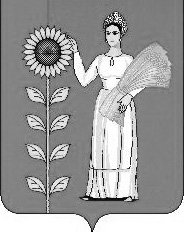 №Наименование групп, подгрупп, статей, подстатей и вида источниковКод администратораКод бюджетной классификации2016 год1.Получение кредитов от других бюджетов бюджетной системы Российской Федерации бюджетами муниципальных районов в валюте Российской Федерации70301 03 01 00 05 0000 7105500,02.Погашение бюджетами муниципальных районов кредитов от других бюджетов бюджетной системы Российской Федерации в валюте Российской Федерации70301 03 01 00 05 0000 810-100,03.Предоставление бюджетных кредитов другим бюджетам бюджетной системы Российской Федерации из бюджетов муниципальных районов в валюте Российской Федерации70301 06 05 02 05 0000 540-8 287,04.Возврат бюджетных кредитов, предоставленных другим бюджетам бюджетной системы Российской Федерации из бюджетов муниципальных районов в валюте Российской Федерации70301 06 05 02 05 0000 640 7 295,05.Изменение остатков средств на счетах по учету средств бюджетов муниципальных районов70301 05 00 00 05 0000 00021 825,9ИТОГО:26 233,9Объем поступлений доходов в районный бюджетна 2016 год (тыс.руб.)Объем поступлений доходов в районный бюджетна 2016 год (тыс.руб.)Объем поступлений доходов в районный бюджетна 2016 год (тыс.руб.)Код бюджетной классификацииНаименование показателейСумма 2016 г.Код бюджетной классификацииНаименование показателейСумма 2016 г.Налоговые доходы209,512.6101 02000 01 0000 110Налог на доходы с физических лиц156,236.6103 02000 01 0000 110Акцизы на автомобильный и прямогонный бензин, дизельное топливо, моторные масла для дизельных и (или) карбюраторных (инжекторных) двигателей, подлежащие зачислению в областной бюджет35,764.0105 02000 02 0000 110Единый налог на вмененный доход для отдельных видов деятельности6,380.0105 03000 01 0000 110Единый сельскохозяйственный налог8,445.0108 00000 00 0000 000Государственная пошлина2,687.0Неналоговые доходы71,262.0111 05000 00 0000 120Доходы, получаемые в виде арендной платы за участки, государственная собственность на которые не разграничена и которые расположены в границах поселений, а также средства от продажи права на заключение договоров аренды указанных земельных участков61,920.0111 05075 05 0000 120Доходы от сдачи в аренду имущества, составляющего казну муниципальных районов (за исключением земельных участков)2,361.2112 01000 01 0000 120Плата за негативное воздействие на окружающую среду206.2114 02000 00 0000 000Доходы от реализации иного имущества375.0114 06000 00 0000 000Доходы от продажи участков, государственная собственность на которые не разграничена224.0116 00000 00 0000 140Штрафы, санкции, возмещение ущерба2,755.0117 05000 00 0000 180Прочие неналоговые доходы бюджетов муниципальных районов3,420.61 00 00000 00 0000 000Итого собственных доходов280,774.62 02 01000 00 0000 151Дотация из областного фонда на поддержку мер по обеспечению сбалансированности местных бюджетов2,173.82 02 01000 00 0000 151Дотации бюджетам на поощрение достижения наилучших показателей деятельности органов местного самоуправления366.82 02 02000 00 0000 151Субсидии бюджетам субъектов Российской Федерации и муниципальных образований (межбюджетные субсидии)40,455.62 02 03000 00 0000 151Субвенции бюджетам субъектов Российской Федерации и муниципальных образований305,478.32 02 04000 00 0000 151Иные межбюджетные трансферты2,922.42 02 07000 00 0000 151Прочие безвозмездные поступления650.02 00 00000 00 0000 000Безвозмездные поступления, всего352,046.9ВСЕГО ДОХОДОВ632,821.5Распределение ассигнований бюджета районного бюджета по разделам и подразделам классификации расходов бюджетов Российской Федерации на 2016 годРаспределение ассигнований бюджета районного бюджета по разделам и подразделам классификации расходов бюджетов Российской Федерации на 2016 годРаспределение ассигнований бюджета районного бюджета по разделам и подразделам классификации расходов бюджетов Российской Федерации на 2016 годРаспределение ассигнований бюджета районного бюджета по разделам и подразделам классификации расходов бюджетов Российской Федерации на 2016 годРаспределение ассигнований бюджета районного бюджета по разделам и подразделам классификации расходов бюджетов Российской Федерации на 2016 годтыс. рублейтыс. рублейтыс. рублейтыс. рублейтыс. рублейНаименованиеРазделПодразделСуммаСумма12344ВСЕГО659 055,4659 055,4ОБЩЕГОСУДАРСТВЕННЫЕ ВОПРОСЫ0183 146,583 146,5Функционирование высшего должностного лица субъекта Российской Федерации и муниципального образования01021 600,41 600,4Функционирование законодательных (представительных) органов государственной власти и представительных органов муниципальных образований01031 078,61 078,6Функционирование Правительства Российской Федерации, высших исполнительных органов государственной власти субъектов Российской Федерации, местных администраций0104Обеспечение деятельности финансовых, налоговых и таможенных органов и органов финансового (финансово-бюджетного) надзора010616 361,916 361,9Другие общегосударственные вопросы011331 499,731 499,7НАЦИОНАЛЬНАЯ БЕЗОПАСНОСТЬ И ПРАВООХРАНИТЕЛЬНАЯ ДЕЯТЕЛЬНОСТЬ034 086,84 086,8Органы юстиции03041 513,01 513,0Защита населения и территории от чрезвычайных ситуаций природного и техногенного характера, гражданская оборона03092 573,82 573,8НАЦИОНАЛЬНАЯ ЭКОНОМИКА0461 532,461 532,4Общеэкономические вопросы0401427,1427,1Сельское хозяйство и рыболовство0405424,5424,5Транспорт04085 762,05 762,0Дорожное хозяйство (дорожные фонды)040948 002,648 002,6Другие вопросы в области национальной экономики04126 916,26 916,2ЖИЛИЩНО-КОММУНАЛЬНОЕ ХОЗЯЙСТВО0513 217,513 217,5Жилищное хозяйство05014 765,94 765,9Коммунальное хозяйство05028 451,68 451,6ОБРАЗОВАНИЕ07414 529,2414 529,2Дошкольное образование070140 722,040 722,0Общее образование0702352 409,0352 409,0Молодежная политика и оздоровление детей07074 299,04 299,0Другие вопросы в области образования070917 099,217 099,2КУЛЬТУРА, КИНЕМАТОГРАФИЯ0835 427,035 427,0Культура080134 218,034 218,0Другие вопросы в области культуры, кинематографии08041 209,01 209,0СОЦИАЛЬНАЯ ПОЛИТИКА1042 624,642 624,6Пенсионное обеспечение10015 380,05 380,0Социальное обеспечение населения10038 182,68 182,6Охрана семьи и детства100426 731,926 731,9Другие вопросы в области социальной политики10062 330,12 330,1ФИЗИЧЕСКАЯ КУЛЬТУРА И СПОРТ111 453,51 453,5Массовый спорт11021 453,51 453,5СРЕДСТВА МАССОВОЙ ИНФОРМАЦИИ123 023,03 023,0Периодическая печать и издательства12023 023,03 023,0ОБСЛУЖИВАНИЕ ГОСУДАРСТВЕННОГО И МУНИЦИПАЛЬНОГО ДОЛГА1315,015,0Обслуживание государственного внутреннего и муниципального долга130115,015,0Ведомственная структура расходов районного бюджетана 2016 годВедомственная структура расходов районного бюджетана 2016 годВедомственная структура расходов районного бюджетана 2016 годВедомственная структура расходов районного бюджетана 2016 годВедомственная структура расходов районного бюджетана 2016 годВедомственная структура расходов районного бюджетана 2016 годВедомственная структура расходов районного бюджетана 2016 годВедомственная структура расходов районного бюджетана 2016 годВедомственная структура расходов районного бюджетана 2016 годВедомственная структура расходов районного бюджетана 2016 годВедомственная структура расходов районного бюджетана 2016 годтыс. рублейтыс. рублейтыс. рублейтыс. рублейтыс. рублейтыс. рублейтыс. рублейтыс. рублейтыс. рублейтыс. рублейтыс. рублейНаименование ГРБСРазделПодразделЦелевая статьяВид расходовСуммаСуммаСуммаСуммаСумма12345677777Совет депутатов Добринского муниципального района Липецкой области7011 363,21 363,21 363,21 363,21 363,2ОБЩЕГОСУДАРСТВЕННЫЕ ВОПРОСЫ701011 363,21 363,21 363,21 363,21 363,2Функционирование законодательных (представительных) органов государственной власти и представительных органов муниципальных образований70101031 078,61 078,61 078,61 078,61 078,6Непрограммные расходы районного бюджета701010399 0 00 000001 078,61 078,61 078,61 078,61 078,6Иные непрограммные мероприятия701010399 9 00 000001 078,61 078,61 078,61 078,61 078,6Расходы на выплаты по оплате труда работников органов местного самоуправления701010399 9 00 00110956,8956,8956,8956,8956,8Расходы на выплаты персоналу в целях обеспечения выполнения функций государственными (муниципальными) органами, казенными учреждениями, органами управления государственными внебюджетными фондами701010399 9 00 00110100956,8956,8956,8956,8956,8Расходы на обеспечение функций органов местного самоуправления (за исключением расходов на выплаты по оплате труда работников указанных органов)701010399 9 00 00120121,8121,8121,8121,8121,8Закупка товаров, работ и услуг для обеспечения государственных (муниципальных) нужд701010399 9 00 00120200117,4117,4117,4117,4117,4Иные бюджетные ассигнования701010399 9 00 001208004,44,44,44,44,4Другие общегосударственные вопросы7010113284,6284,6284,6284,6284,6Муниципальная программа Добринского муниципального района "Развитие социальной сферы Добринского муниципального района на 2015-2020 годы"701011302 0 00 00000284,6284,6284,6284,6284,6Подпрограмма "Социальная поддержка граждан и реализация семейно-демографической политики Добринского муниципального района"701011302 3 00 00000284,6284,6284,6284,6284,6Основное мероприятие "Мероприятия по социально-экономическому развитию района"701011302 3 03 00000284,6284,6284,6284,6284,6Мероприятия по социально-экономическому развитию района701011302 3 03 20190284,6284,6284,6284,6284,6Закупка товаров, работ и услуг для обеспечения государственных (муниципальных) нужд701011302 3 03 20190200284,6284,6284,6284,6284,6Администрация Добринского муниципального района Липецкой области702171 396,8171 396,8171 396,8171 396,8171 396,8ОБЩЕГОСУДАРСТВЕННЫЕ ВОПРОСЫ7020157 746,057 746,057 746,057 746,057 746,0Функционирование высшего должностного лица субъекта Российской Федерации и муниципального образования70201021 600,41 600,41 600,41 600,41 600,4Непрограммные расходы районного бюджета702010299 0 00 000001 600,41 600,41 600,41 600,41 600,4Обеспечение деятельности председателя представительного органа муниципального образования и главы местной администрации (исполнительно-распорядительного органа муниципального образования)702010299 1 00 000001 600,41 600,41 600,41 600,41 600,4Обеспечение деятельности главы местной администрации (исполнительно-распорядительного органа муниципального образования)702010299 1 00 000501 600,41 600,41 600,41 600,41 600,4Расходы на выплаты персоналу в целях обеспечения выполнения функций государственными (муниципальными) органами, казенными учреждениями, органами управления государственными внебюджетными фондами702010299 1 00 000501001 600,41 600,41 600,41 600,41 600,4Функционирование Правительства Российской Федерации, высших исполнительных органов государственной власти субъектов Российской Федерации, местных администраций702010432 185,932 185,932 185,932 185,932 185,9Муниципальная программа Добринского муниципального района "Развитие системы эффективного муниципального управления Добринского муниципального района на 2014-2020 годы"702010405 0 00 000002 130,02 130,02 130,02 130,02 130,0Подпрограмма "Развитие кадрового потенциала муниципальной службы и информационное обеспечение деятельности органов местного самоуправления Добринского муниципального района"702010405 1 00 000002 130,02 130,02 130,02 130,02 130,0Основное мероприятие "Повышение квалификации муниципальных служащих"702010405 1 01 00000165,3165,3165,3165,3165,3Расходы на повышение квалификации муниципальных служащих органов местного самоуправления 702010405 1 01 86290102,3102,3102,3102,3102,3Закупка товаров, работ и услуг для обеспечения государственных (муниципальных) нужд702010405 1 01 86290200102,3102,3102,3102,3102,3Расходы на повышение квалификации муниципальных служащих органов местного самоуправления в рамках софинансирования с областным бюджетом702010405 1 01 S629063,063,063,063,063,0Закупка товаров, работ и услуг для обеспечения государственных (муниципальных) нужд702010405 1 01 S629020063,063,063,063,063,0Основное мероприятие "Приобретение услуг с использованием информационно-правовых систем"702010405 1 03 00000160,2160,2160,2160,2160,2Реализация мероприятий, направленных на приобретение информационных услуг с использованием информационно-правовых систем702010405 1 03 8626028,228,228,228,228,2Закупка товаров, работ и услуг для обеспечения государственных (муниципальных) нужд702010405 1 03 8626020028,228,228,228,228,2Расходы на приобретение информационных услуг с использованием информационно-правовых систем в рамках софинансирования с областным бюджетом702010405 1 03 S6260132,0132,0132,0132,0132,0Закупка товаров, работ и услуг для обеспечения государственных (муниципальных) нужд702010405 1 03 S6260200132,0132,0132,0132,0132,0Основное мероприятие "Финансовое обеспечение деятельности аппарата управления"702010405 1 07 000001 743,51 743,51 743,51 743,51 743,5Реализация направления расходов основного мероприятия "Финансовое обеспечение деятельности аппарата управления"702010405 1 07 999991 743,51 743,51 743,51 743,51 743,5Закупка товаров, работ и услуг для обеспечения государственных (муниципальных) нужд702010405 1 07 999992001 743,51 743,51 743,51 743,51 743,5Основное мероприятие "Специальная оценка условий труда"702010405 1 08 0000061,061,061,061,061,0Реализация направления расходов основного мероприятия " Специальная оценка условий труда"702010405 1 08 9999961,061,061,061,061,0Закупка товаров, работ и услуг для обеспечения государственных (муниципальных) нужд702010405 1 08 9999920061,061,061,061,061,0Непрограммные расходы районного бюджета702010499 0 00 0000030 055,830 055,830 055,830 055,830 055,8Иные непрограммные мероприятия702010499 9 00 0000030 055,830 055,830 055,830 055,830 055,8Расходы на выплаты по оплате труда работников органов местного самоуправления702010499 9 00 0011022 945,922 945,922 945,922 945,922 945,9Расходы на выплаты персоналу в целях обеспечения выполнения функций государственными (муниципальными) органами, казенными учреждениями, органами управления государственными внебюджетными фондами702010499 9 00 0011010022 945,922 945,922 945,922 945,922 945,9Расходы на обеспечение функций органов местного самоуправления (за исключением расходов на выплаты по оплате труда работников указанных органов)702010499 9 00 001206 296,56 296,56 296,56 296,56 296,5Закупка товаров, работ и услуг для обеспечения государственных (муниципальных) нужд702010499 9 00 001202006 037,76 037,76 037,76 037,76 037,7Иные бюджетные ассигнования702010499 9 00 00120800258,8258,8258,8258,8258,8Осуществление части полномочий по решению вопросов местного значения в соответствии с заключенным соглашением из бюджетов поселений702010499 9 00 00130813,4813,4813,4813,4813,4Расходы на выплаты персоналу в целях обеспечения выполнения функций государственными (муниципальными) органами, казенными учреждениями, органами управления государственными внебюджетными фондами702010499 9 00 00130100792,1792,1792,1792,1792,1Закупка товаров, работ и услуг для обеспечения государственных (муниципальных) нужд702010499 9 00 0013020021,321,321,321,321,3Другие общегосударственные вопросы702011323 959,723 959,723 959,723 959,723 959,7Муниципальная программа Добринского муниципального района "Развитие социальной сферы Добринского муниципального района на 2015-2020 годы"702011302 0 00 0000016 230,516 230,516 230,516 230,516 230,5Подпрограмма "Духовно- нравственное и физическое развитие жителей Добринского муниципального района"702011302 1 00 00000851,0851,0851,0851,0851,0Основное мероприятие "Организация и проведение мероприятий, направленных на профилактику наркомании, алкоголизма, табакокурения среди населения"702011302 1 02 00000851,0851,0851,0851,0851,0Мероприятия, направленные на профилактику наркомании, алкоголизма, табакокурения среди населения702011302 1 02 2006040,040,040,040,040,0Закупка товаров, работ и услуг для обеспечения государственных (муниципальных) нужд702011302 1 02 2006020040,040,040,040,040,0Реализация Закона Липецкой области от 30 декабря 2004 года № 167-ОЗ "О комиссиях по делам несовершеннолетних и защите их прав в Липецкой области и наделении органов местного самоуправления государственными полномочиями по образованию и организации деятельности комиссий по делам несовершеннолетних и защите их прав"702011302 1 02 85080811,0811,0811,0811,0811,0Расходы на выплаты персоналу в целях обеспечения выполнения функций государственными (муниципальными) органами, казенными учреждениями, органами управления государственными внебюджетными фондами702011302 1 02 85080100741,6741,6741,6741,6741,6Закупка товаров, работ и услуг для обеспечения государственных (муниципальных) нужд702011302 1 02 8508020069,469,469,469,469,4Подпрограмма "Социальная поддержка граждан и реализация семейно-демографической политики Добринского муниципального района"702011302 3 00 0000015 379,415 379,415 379,415 379,415 379,4Основное мероприятие "Мероприятия по социально-экономическому развитию района"702011302 3 03 0000010 029,510 029,510 029,510 029,510 029,5Мероприятия по социально-экономическому развитию района702011302 3 03 2019010 029,510 029,510 029,510 029,510 029,5Закупка товаров, работ и услуг для обеспечения государственных (муниципальных) нужд702011302 3 03 2019020010 029,510 029,510 029,510 029,510 029,5Основное мероприятие "Социальная поддержка граждан"702011302 3 04 00000732,9732,9732,9732,9732,9Фельдшерское сопровождение больных с почечной недостаточностью в Липецкую ОКБ для проведения процедуры гемодиализа инвалидам 1-3 группы702011302 3 04 20130578,7578,7578,7578,7578,7Социальное обеспечение и иные выплаты населению 702011302 3 04 20130300578,7578,7578,7578,7578,7Возмещение затрат за оказание услуг по распределению гуманитарной помощи малообеспеченным гражданам и гражданам, оказавшимся в трудной жизненной ситуации пунктом социальной помощи «Милосердие»702011302 3 04 20180154,2154,2154,2154,2154,2Закупка товаров, работ и услуг для обеспечения государственных (муниципальных) нужд702011302 3 04 20180200154,2154,2154,2154,2154,2Основное мероприятие "Проведение торжественных мероприятий, направленных на повышение престижа благополучных семей и общественной значимости труда родителей по воспитанию детей"702011302 3 05 00000270,9270,9270,9270,9270,9Реализация направления расходов основного мероприятия "Проведение торжественных мероприятий, направленных на повышение престижа благополучных семей и общественной значимости труда родителей по воспитанию детей"702011302 3 05 99999270,9270,9270,9270,9270,9Закупка товаров, работ и услуг для обеспечения государственных (муниципальных) нужд702011302 3 05 99999200270,9270,9270,9270,9270,9Основное мероприятие "Проведение торжественных мероприятий для детей, оставшимся без попечения родителей и для опекунских и приемных семей"702011302 3 06 00000178,5178,5178,5178,5178,5Реализация направления расходов основного мероприятия "Проведение торжественных мероприятий для детей, оставшимся без попечения родителей и для опекунских и приемных семей"702011302 3 06 99999178,5178,5178,5178,5178,5Закупка товаров, работ и услуг для обеспечения государственных (муниципальных) нужд702011302 3 06 99999200178,5178,5178,5178,5178,5Основное мероприятие "Проведение торжественных мероприятий, посвященных празднованию Дня Победы"702011302 3 07 000001 160,01 160,01 160,01 160,01 160,0Расходы на проведение мероприятий, посвященных празднованию Дня Победы702011302 3 07 204501 160,01 160,01 160,01 160,01 160,0Закупка товаров, работ и услуг для обеспечения государственных (муниципальных) нужд702011302 3 07 204502001 160,01 160,01 160,01 160,01 160,0Основное мероприятие "Подготовка и проведение торжественных мероприятий, посвященных празднованию Дня Добринского муниципального района, День работника сельского хозяйства и перерабатывающей промышленности"702011302 3 09 000002 588,82 588,82 588,82 588,82 588,8Реализация направления расходов основного мероприятия "Подготовка и проведение торжественных мероприятий, посвященных празднованию Дня Добринского муниципального района, День работника сельского хозяйства и перерабатывающей промышленности"702011302 3 09 999992 588,82 588,82 588,82 588,82 588,8Закупка товаров, работ и услуг для обеспечения государственных (муниципальных) нужд702011302 3 09 999992002 588,82 588,82 588,82 588,82 588,8Основное мероприятие "Участие делегаций в районных и областных совещаниях, конкурсах, добровольческих акциях, семинарах, съездах"702011302 3 10 00000418,8418,8418,8418,8418,8Реализация направления расходов основного мероприятия "Участие делегаций в районных и областных совещаниях, конкурсах, добровольческих акциях, семинарах, съездах"702011302 3 10 99999418,8418,8418,8418,8418,8Закупка товаров, работ и услуг для обеспечения государственных (муниципальных) нужд702011302 3 10 99999200418,8418,8418,8418,8418,8Муниципальная программа Добринского муниципального района "Развитие системы эффективного муниципального управления Добринского муниципального района на 2014-2020 годы"702011305 0 00 000002 940,22 940,22 940,22 940,22 940,2Подпрограмма "Развитие кадрового потенциала муниципальной службы и информационное обеспечение деятельности органов местного самоуправления Добринского муниципального района"702011305 1 00 000002 800,92 800,92 800,92 800,92 800,9Основное мероприятие "Финансовое обеспечение деятельности аппарата управления"702011305 1 07 000002 800,92 800,92 800,92 800,92 800,9Реализация Закона Липецкой области от 30 ноября 2000 года № 117-ОЗ "О наделении органов местного самоуправления государственными полномочиями Липецкой области в сфере архивного дела"702011305 1 07 850601 516,01 516,01 516,01 516,01 516,0Расходы на выплаты персоналу в целях обеспечения выполнения функций государственными (муниципальными) органами, казенными учреждениями, органами управления государственными внебюджетными фондами702011305 1 07 850601001 251,21 251,21 251,21 251,21 251,2Закупка товаров, работ и услуг для обеспечения государственных (муниципальных) нужд702011305 1 07 85060200264,8264,8264,8264,8264,8Реализация Закона Липецкой области от 31 августа 2004 года № 120-ОЗ "Об административных комиссиях и наделении органов местного самоуправления государственными полномочиями по образованию и организации деятельности административных комиссий, составлению протоколов об административных правонарушениях"702011305 1 07 85070501,0501,0501,0501,0501,0Расходы на выплаты персоналу в целях обеспечения выполнения функций государственными (муниципальными) органами, казенными учреждениями, органами управления государственными внебюджетными фондами702011305 1 07 85070100411,2411,2411,2411,2411,2Закупка товаров, работ и услуг для обеспечения государственных (муниципальных) нужд702011305 1 07 8507020089,889,889,889,889,8Реализация Закона Липецкой области от 31 декабря 2009г № 349-ОЗ "О наделении органов местного самоуправления отдельными государственными полномочиями по сбору информации от поселений, входящих в муниципальный район, необходимой для ведения Регистра муниципальных нормативных правовых актов Липецкой области"702011305 1 07 85270783,9783,9783,9783,9783,9Расходы на выплаты персоналу в целях обеспечения выполнения функций государственными (муниципальными) органами, казенными учреждениями, органами управления государственными внебюджетными фондами702011305 1 07 85270100484,2484,2484,2484,2484,2Закупка товаров, работ и услуг для обеспечения государственных (муниципальных) нужд702011305 1 07 85270200299,7299,7299,7299,7299,7Подпрограмма "Совершенствование системы управления муниципальным имуществом и земельными участками Добринского муниципального района"702011305 2 00 00000139,3139,3139,3139,3139,3Основное мероприятие "Оформление технической документации, кадастровых паспортов, регистрация права муниципальной собственности на имущество казны Добринского муниципального района,проведение оценки муниципального имущества и земельных участков, находящихся в муниципальной собственности, систематизация и хранение документов по приватизации муниципального имущества"702011305 2 01 00000139,3139,3139,3139,3139,3Реализация направления расходов основного мероприятия "Оформление технической документации, кадастровых паспортов, регистрация права муниципальной собственности на имущество казны Добринского муниципального района,проведение оценки муниципального имущества и земельных участков, находящихся в муниципальной собственности, систематизация и хранение документов по приватизации муниципального имущества"702011305 2 01 99999139,3139,3139,3139,3139,3Закупка товаров, работ и услуг для обеспечения государственных (муниципальных) нужд702011305 2 01 99999200139,3139,3139,3139,3139,3Непрограммные расходы районного бюджета702011399 0 00 000004 789,14 789,14 789,14 789,14 789,1Резервные фонды702011399 2 00 000003 709,63 709,63 709,63 709,63 709,6Резервный фонд администрации Добринского муниципального района702011399 2 00 050003 709,63 709,63 709,63 709,63 709,6Иные бюджетные ассигнования702011399 2 00 050008003 709,63 709,63 709,63 709,63 709,6Иные непрограммные мероприятия702011399 9 00 000001 079,51 079,51 079,51 079,51 079,5Реализация Закона Липецкой области от 18 сентября 2015 года № 441-ОЗ «О наделении органов местного самоуправления государственными полномочиями по подготовке и проведению Всероссийской сельскохозяйственной переписи»702011399 9 00 539101 079,51 079,51 079,51 079,51 079,5Закупка товаров, работ и услуг для обеспечения государственных (муниципальных) нужд702011399 9 00 539102001 079,51 079,51 079,51 079,51 079,5НАЦИОНАЛЬНАЯ БЕЗОПАСНОСТЬ И ПРАВООХРАНИТЕЛЬНАЯ ДЕЯТЕЛЬНОСТЬ702034 086,84 086,84 086,84 086,84 086,8Органы юстиции70203041 513,01 513,01 513,01 513,01 513,0Непрограммные расходы районного бюджета702030499 0 00 000001 513,01 513,01 513,01 513,01 513,0Обеспечение деятельности в сфере государственной регистрации актов гражданского состояния702030499 4 00 000001 513,01 513,01 513,01 513,01 513,0Осуществление переданных органам местного самоуправления в соответствии с пунктом 1 статьи 4 Федерального закона "Об актах гражданского состояния" полномочий Российской Федерации по государственной регистрации актов гражданского состояния702030499 4 00 593001 000,01 000,01 000,01 000,01 000,0Расходы на выплаты персоналу в целях обеспечения выполнения функций государственными (муниципальными) органами, казенными учреждениями, органами управления государственными внебюджетными фондами702030499 4 00 593001001 000,01 000,01 000,01 000,01 000,0Реализация Закона Липецкой области от 4 мая 2000 года № 88-ОЗ "Об органах записи актов гражданского состояния Липецкой области и наделении органов местного самоуправления государственными полномочиями по образованию и деятельности органов записи актов гражданского состояния и государственной регистрации актов гражданского состояния"702030499 4 00 85020513,0513,0513,0513,0513,0Расходы на выплаты персоналу в целях обеспечения выполнения функций государственными (муниципальными) органами, казенными учреждениями, органами управления государственными внебюджетными фондами702030499 4 00 85020100357,9357,9357,9357,9357,9Закупка товаров, работ и услуг для обеспечения государственных (муниципальных) нужд702030499 4 00 85020200155,1155,1155,1155,1155,1Защита населения и территории от чрезвычайных ситуаций природного и техногенного характера, гражданская оборона70203092 573,82 573,82 573,82 573,82 573,8Муниципальная программа Добринского муниципального района "Создание условий для обеспечения общественной безопасности населения и территории Добринского муниципального района на 2014-2020 годы"702030904 0 00 000002 573,82 573,82 573,82 573,82 573,8Подпрограмма "Осуществление мероприятий мобилизационной подготовки, гражданской обороны и защиты населения и территории Добринского муниципального района от чрезвычайных ситуаций природного и техногенного характера на 2014-2020 годы"702030904 1 00 000002 573,82 573,82 573,82 573,82 573,8Основное мероприятие "Финансирование на содержание и развитие МКУ ЕДДС"702030904 1 05 000002 573,82 573,82 573,82 573,82 573,8Расходы на содержание и развитие МКУ ЕДДС702030904 1 05 080002 573,82 573,82 573,82 573,82 573,8Расходы на выплаты персоналу в целях обеспечения выполнения функций государственными (муниципальными) органами, казенными учреждениями, органами управления государственными внебюджетными фондами702030904 1 05 080001002 076,62 076,62 076,62 076,62 076,6Закупка товаров, работ и услуг для обеспечения государственных (муниципальных) нужд702030904 1 05 08000200497,0497,0497,0497,0497,0Иные бюджетные ассигнования702030904 1 05 080008000,20,20,20,20,2НАЦИОНАЛЬНАЯ ЭКОНОМИКА7020461 532,461 532,461 532,461 532,461 532,4Общеэкономические вопросы7020401427,1427,1427,1427,1427,1Муниципальная программа Добринского муниципального района "Развитие системы эффективного муниципального управления Добринского муниципального района на 2014-2020 годы"702040105 0 00 00000427,1427,1427,1427,1427,1Подпрограмма "Развитие кадрового потенциала муниципальной службы и информационное обеспечение деятельности органов местного самоуправления Добринского муниципального района"702040105 1 00 00000427,1427,1427,1427,1427,1Основное мероприятие "Финансовое обеспечение деятельности аппарата управления"702040105 1 07 00000427,1427,1427,1427,1427,1Реализация Закона Липецкой области от 08 ноября 2012г № 88-ОЗ "О наделении органов местного самоуправления отдельными государственными полномочиями в области охраны труда и социально-трудовых отношений"702040105 1 07 85340427,1427,1427,1427,1427,1Расходы на выплаты персоналу в целях обеспечения выполнения функций государственными (муниципальными) органами, казенными учреждениями, органами управления государственными внебюджетными фондами702040105 1 07 85340100361,1361,1361,1361,1361,1Закупка товаров, работ и услуг для обеспечения государственных (муниципальных) нужд702040105 1 07 8534020066,066,066,066,066,0Сельское хозяйство и рыболовство7020405424,5424,5424,5424,5424,5Непрограммные расходы районного бюджета702040599 0 00 00000424,5424,5424,5424,5424,5Иные непрограммные мероприятия702040599 9 00 00000424,5424,5424,5424,5424,5Реализация закона Липецкой области от 15 декабря 2015 года № 481-ОЗ "О наделении органов местного самоуправления государственными полномочиями по организации проведения мероприятий по отлову и содержанию безнадзорных животных"702040599 9 00 85170424,5424,5424,5424,5424,5Закупка товаров, работ и услуг для обеспечения государственных (муниципальных) нужд702040599 9 00 85170200424,5424,5424,5424,5424,5Транспорт70204085 762,05 762,05 762,05 762,05 762,0Муниципальная программа Добринского муниципального района "Обеспечение населения Добринского муниципального района качественной инфраструктурой и услугами ЖКХ на 2014-2020 годы"702040803 0 00 000005 762,05 762,05 762,05 762,05 762,0Подпрограмма "Развитие автомобильных дорог местного значения Добринского муниципального района"702040803 2 00 000005 762,05 762,05 762,05 762,05 762,0Основное мероприятие "Организация транспортного обслуживания населения автомобильным транспортом"702040803 2 05 000005 762,05 762,05 762,05 762,05 762,0Мероприятия по обеспечению транспортной безопасности (ограждение и установка видеонаблюдения и автоматических шлагбаумов в зоне въезда и выезда транспортных средств)702040803 2 05 20760518,1518,1518,1518,1518,1Закупка товаров, работ и услуг для обеспечения государственных (муниципальных) нужд702040803 2 05 20760200518,1518,1518,1518,1518,1Субсидии на компенсацию недополученных доходов вследствие регулирования тарифов на перевозку пассажиров автомобильным транспортом общего пользования702040803 2 05 600305 243,95 243,95 243,95 243,95 243,9Иные бюджетные ассигнования702040803 2 05 600308005 243,95 243,95 243,95 243,95 243,9Дорожное хозяйство (дорожные фонды)702040948 002,648 002,648 002,648 002,648 002,6Муниципальная программа Добринского муниципального района "Обеспечение населения Добринского муниципального района качественной инфраструктурой и услугами ЖКХ на 2014-2020 годы"702040903 0 00 0000048 002,648 002,648 002,648 002,648 002,6Подпрограмма "Развитие автомобильных дорог местного значения Добринского муниципального района"702040903 2 00 0000048 002,648 002,648 002,648 002,648 002,6Основное мероприятие "Капитальный ремонт и ремонт автомобильных дорог"702040903 2 01 0000034 438,934 438,934 438,934 438,934 438,9Реализация мероприятий, направленных на обеспечение дорожной деятельности в части капитального ремонта и ремонта автомобильных дорог общего пользования местного значения населенных пунктов и соединяющих населенные пункты702040903 2 01 860703 743,63 743,63 743,63 743,63 743,6Закупка товаров, работ и услуг для обеспечения государственных (муниципальных) нужд702040903 2 01 860702003 743,63 743,63 743,63 743,63 743,6Расходы на обеспечение дорожной деятельности в части капитального ремонта и ремонта автомобильных дорог общего пользования местного значения населенных пунктов и соединяющих населенные пункты в рамках софинансирования с областным бюджетом702040903 2 01 S6070772,5772,5772,5772,5772,5Закупка товаров, работ и услуг для обеспечения государственных (муниципальных) нужд702040903 2 01 S6070200772,5772,5772,5772,5772,5Реализация направления расходов основного мероприятия "Капитальный ремонт и ремонт автомобильных дорог"702040903 2 01 9999929 922,829 922,829 922,829 922,829 922,8Закупка товаров, работ и услуг для обеспечения государственных (муниципальных) нужд702040903 2 01 999992001 665,91 665,91 665,91 665,91 665,9Межбюджетные трансферты702040903 2 01 9999950028 256,928 256,928 256,928 256,928 256,9Основное мероприятие "Капитальный ремонт и ремонт дворовых территорий"702040903 2 02 00000889,1889,1889,1889,1889,1Реализация мероприятий, направленных на капитальный ремонт и ремонт дворовых территорий многоквартирных домов, проездов к дворовым территориям многоквартирных домов населенных пунктов702040903 2 02 86040801,3801,3801,3801,3801,3Закупка товаров, работ и услуг для обеспечения государственных (муниципальных) нужд702040903 2 02 86040200801,3801,3801,3801,3801,3Расходы на капитальный ремонт и ремонт дворовых территорий многоквартирных домов, проездов к дворовым территориям многоквартирных домов населенных пунктов в рамках софинансирования с областным бюджетом702040903 2 02 S604087,887,887,887,887,8Закупка товаров, работ и услуг для обеспечения государственных (муниципальных) нужд702040903 2 02 S604020087,887,887,887,887,8Основное мероприятие "Строительство автомобильных дорог"702040903 2 03 000007 175,67 175,67 175,67 175,67 175,6Реализация мероприятий, направленных на обеспечение дорожной деятельности в отношении автомобильных дорог общего пользования местного значения в части строительства (реконструкции) автомобильных дорог, в том числе дорог с твердым покрытием до сельских населенных пунктов, не имеющих круглогодичной связи с сетью автомобильных дорог общего пользования702040903 2 03 860306 405,36 405,36 405,36 405,36 405,3Капитальные вложения в объекты государственной (муниципальной) собственности702040903 2 03 860304006 405,36 405,36 405,36 405,36 405,3Реализация направления расходов основного мероприятия "Строительство автомобильных дорог"702040903 2 03 9999900010,010,010,010,010,0Закупка товаров, работ и услуг для обеспечения государственных (муниципальных) нужд702040903 2 03 9999920010,010,010,010,010,0Расходы на обеспечение дорожной деятельности в отношении автомобильных дорог общего пользования местного значения в части строительства (реконструкции) автомобильных дорог, в том числе дорог с твердым покрытием до сельских населенных пунктов, не имеющих круглогодичной связи с сетью автомобильных дорог общего пользования в рамках софинансирования с областным бюджетом702040903 2 03 S6030760,3760,3760,3760,3760,3Капитальные вложения в объекты государственной (муниципальной) собственности702040903 2 03 S6030400760,3760,3760,3760,3760,3Основное мероприятие "Содержание автомобильных дорог"702040903 2 04 000005 499,05 499,05 499,05 499,05 499,0Реализация направления расходов основного мероприятия "Содержание автомобильных дорог"702040903 2 04 999995 499,05 499,05 499,05 499,05 499,0Межбюджетные трансферты702040903 2 04 999995005 499,05 499,05 499,05 499,05 499,0Другие вопросы в области национальной экономики70204126 916,26 916,26 916,26 916,26 916,2Муниципальная программа Добринского муниципального района "Создание условий для развития экономики Добринского муниципального района на 2014-2020 годы"702041201 0 00 000005 090,15 090,15 090,15 090,15 090,1Подпрограмма "Развитие малого и среднего предпринимательства в Добринском муниципальном районе на 2014-2020 годы"702041201 1 00 000003 135,33 135,33 135,33 135,33 135,3Основное мероприятие "Предоставление субсидий субъектам предпринимательcкой деятельности, проведение мероприятий по методической и информационной обеспеченности малого бизнеса"702041201 1 01 00000921,5921,5921,5921,5921,5Оказание информационной поддержки субъектам малого бизнеса702041201 1 01 20340127,4127,4127,4127,4127,4Закупка товаров, работ и услуг для обеспечения государственных (муниципальных) нужд702041201 1 01 20340200127,4127,4127,4127,4127,4Реализация мероприятий по предоставлению субсидий начинающим субъектам малого предпринимательства (индивидуальным предпринимателям в возрасте до 30 лет включительно и юридическим лицам, в уставном капитале которых доля, принадлежащая лицам в возрасте до 30 лет включительно, составляет не менее 50 процентов) на возмещение затрат по организации и развитию собственного дела 702041201 1 01 5064A119,0119,0119,0119,0119,0Иные бюджетные ассигнования702041201 1 01 5064A800119,0119,0119,0119,0119,0Субсидии начинающим субъектам малого предпринимательства (индивидуальным предпринимателям в возрасте до 30 лет включительно и юридическим лицам, в уставном капитале которых доля, принадлежащая лицам в возрасте до 30 лет включительно, составляет не менее 50 процентов) на возмещение затрат по организации и развитию собственного дела 702041201 1 01 R064A590,1590,1590,1590,1590,1Иные бюджетные ассигнования702041201 1 01 R064A800590,1590,1590,1590,1590,1Субсидии начинающим субъектам малого предпринимательства (индивидуальным предпринимателям в возрасте до 30 лет включительно и юридическим лицам, в уставном капитале которых доля, принадлежащая лицам в возрасте до 30 лет включительно, составляет не менее 50 процентов) на возмещение затрат по организации и развитию собственного дела в рамках софинансирования с федеральным бюджетом702041201 1 01 L064A85,185,185,185,185,1Иные бюджетные ассигнования702041201 1 01 L064A80085,185,185,185,185,1Основное мероприятие "Предоставление субсидий кредитным потребительским кооперативам граждан и сельскохозяйственным потребительским кооперативам"702041201 1 02 000001 833,31 833,31 833,31 833,31 833,3Субсидии сельскохозяйственным кредитным потребительским кооперативам, включая сельскохозяйственные кредитные потребительские кооперативы последующих уровней для формирования собственных средств кооператива с целью пополнения фонда финансовой взаимопомощи для выдачи займов членам кооператива702041201 1 02 6014050,050,050,050,050,0Иные бюджетные ассигнования702041201 1 02 6014080050,050,050,050,050,0Субсидии сельскохозяйственным кредитным потребительским кооперативам для формирования собственных средств кооператива с целью пополнения фонда финансовой взаимопомощи для поддержки осуществления предпринимательской деятельности субъектов малого и среднего предпринимательства и сельскохозяйственной деятельности граждан, ведущих личное подсобное хозяйство702041201 1 02 867301 444,01 444,01 444,01 444,01 444,0Иные бюджетные ассигнования702041201 1 02 867308001 444,01 444,01 444,01 444,01 444,0Субсидии сельскохозяйственным кредитным потребительским кооперативам на возмещение части затрат по обслуживанию расчетного счета кооператива в банках 702041201 1 02 86730237,0237,0237,0237,0237,0Иные бюджетные ассигнования702041201 1 02 86730800237,0237,0237,0237,0237,0Субсидии сельскохозяйственным кредитным потребительским кооперативам для формирования собственных средств кооператива с целью пополнения фонда финансовой взаимопомощи для поддержки осуществления предпринимательской деятельности и сельскохозяйственной деятельности граждан, ведущих личное подсобное хозяйство в рамках софинансирования с областным бюджетом702041201 1 02 S673076,076,076,076,076,0Иные бюджетные ассигнования702041201 1 02 S673080076,076,076,076,076,0Субсидии сельскохозяйственным кредитным потребительским кооперативам на возмещение части затрат по обслуживанию расчетного счета кооператива в банках в рамках софинансирования с областным бюджетом702041201 1 02 S674026,326,326,326,326,3Иные бюджетные ассигнования702041201 1 02 S674080026,326,326,326,326,3Основное мероприятие "Предоставление субсидий на развитие заготовительной деятельности"702041201 1 03 00000129,0129,0129,0129,0129,0Расходы на возмещение части затрат юридических лиц, являющихся субъектами малого предпринимательства (за исключением некоммерческих организаций), и индивидуальных предпринимателей, осуществляющих заготовительную деятельность и (или) первичную переработку сельскохозяйственной продукции, направленных на приобретение основного технологического и (или) холодильного оборудования для осуществления заготовительной деятельности и (или) первичной переработки, и (или) розничной продажи сельскохозяйственной продукции (механизмы, машины, устройства, приборы, непосредственно используемые для процесса заготовки, хранения, переработки и розничной продажи сельскохозяйственной продукции)702041201 1 03 86050129,0129,0129,0129,0129,0Иные бюджетные ассигнования702041201 1 03 86050800129,0129,0129,0129,0129,0Основное мероприятие "Субсидии организациям, образующим инфраструктуру поддержки субъектов малого и среднего предпринимательства (бизнес-центрам) на их функционирование"702041201 1 04 00000251,5251,5251,5251,5251,5Субсидии организациям, образующим инфраструктуру поддержки субъектов малого и среднего предпринимательства (бизнес-центрам)702041201 1 04 60160251,5251,5251,5251,5251,5Иные бюджетные ассигнования702041201 1 04 60160800251,5251,5251,5251,5251,5Подпрограмма "Развитие потребительского рынка Добринского муниципального района на 2014-2020годы"702041201 2 00 000001 954,71 954,71 954,71 954,71 954,7Основное мероприятие "Субсидии на возмещение части затрат юридических лиц и индивидуальных предпринимателей, осуществляющих торговое и бытовое обслуживание в сельских населенных пунктах (кроме районного центра), направленных на приобретение автомобильного топлива для доставки товаров народного потребления (в том числе хлеба и хлебобулочных изделий) в стационарные торговые объекты, организацию развозной торговли в сельских населенных пунктах, не имеющих стационарных торговых объектов, и (или) имеющих стационарные торговые объекты, в которых радиус пешеходной доступности до стационарного торгового объекта превышает 2 километра, сбора и доставки заказов сельского населения при оказании бытовых услуг"702041201 2 01 00000906,6906,6906,6906,6906,6Расходы на создание условий для обеспечения услугами торговли и бытового обслуживания поселений, входящих в состав муниципального района в части приобретения автомобильного топлива702041201 2 01 86060811,9811,9811,9811,9811,9Иные бюджетные ассигнования702041201 2 01 86060800811,9811,9811,9811,9811,9Реализация мероприятий, направленных на создание условий для обеспечения услугами торговли и бытового обслуживания поселений, входящих в состав муниципального района в части приобретения автомобильного топлива в рамках софинансирования с областным бюджетом702041201 2 01 S606094,794,794,794,794,7Иные бюджетные ассигнования702041201 2 01 S606080094,794,794,794,794,7Основное мероприятие "Предоставление субсидий юридическим лицам на возмещение части затрат на устройство открытых площадок с торговыми рядами для организации сельскохозяйственных рынков на 2016 год"702041201 2 07 00000Субсидии юридическим лицам на возмещение части затрат на устройство открытых площадок с торговыми рядами для организации сельскохозяйственных рынков на 2016 год702041201 2 07 601701 048,11 048,11 048,11 048,11 048,1Иные межбюджетные трансферты702041201 2 07 601708001 048,11 048,11 048,11 048,11 048,1Муниципальная программа Добринского муниципального района "Обеспечение населения Добринского муниципального района качественной инфраструктурой и услугами ЖКХ на 2014-2020 годы"702041203 0 00 000001 826,11 826,11 826,11 826,11 826,1Подпрограмма "Строительство, реконструкция, капитальный ремонт объектов социальной сферы и муниципального жилого фонда, организация газоснабжения Добринского муниципального района"702041203 1 00 000001 697,31 697,31 697,31 697,31 697,3Основное мероприятие "Выполнение плановых заданий по строительству и капитальному ремонту объектов муниципального фонда"702041203 1 03 000001 697,31 697,31 697,31 697,31 697,3Корректировка схем территориального планирования, генеральных планов и правил землепользования и застройки702041203 1 03 20350250,0250,0250,0250,0250,0Межбюджетные трансферты702041203 1 03 20350500250,0250,0250,0250,0250,0Подготовка сведений об инвентаризационной стоимости зданий, помещений, сооружений и кадастровой стоимости земельных участков, принадлежащих гражданам на праве собственности702041203 1 03 20710340,0340,0340,0340,0340,0Межбюджетные трансферты702041203 1 03 20710500340,0340,0340,0340,0340,0Мероприятия по планировке территорий мкр. "Восточный" и мкр. "Прогресс" в п.Добринка702041203 1 03 86020990,0990,0990,0990,0990,0Закупка товаров, работ и услуг для обеспечения государственных (муниципальных) нужд702041203 1 03 86020200990,0990,0990,0990,0990,0Расходы по планировке территорий мкр. "Восточный" и мкр. "Прогресс" в п.Добринка в рамках софинансирования с областным бюджетом702041203 1 03 S6020117,3117,3117,3117,3117,3Закупка товаров, работ и услуг для обеспечения государственных (муниципальных) нужд702041203 1 03 S6020200117,3117,3117,3117,3117,3Подпрограмма "Энергосбережение и повышение энергетической эффективности Добринского муниципального района"702041203 3 00 00000128,8128,8128,8128,8128,8Основное мероприятие "Содержание и тепло, энергоснабжение котельных"702041203 3 06 00000128,8128,8128,8128,8128,8Реализация направления расходов основного мероприятия "Содержание и тепло- энергоснабжение котельных"702041203 3 06 99999128,8128,8128,8128,8128,8Закупка товаров, работ и услуг для обеспечения государственных (муниципальных) нужд702041203 3 06 99999200128,8128,8128,8128,8128,8ЖИЛИЩНО-КОММУНАЛЬНОЕ ХОЗЯЙСТВО7020513 217,513 217,513 217,513 217,513 217,5Жилищное хозяйство70205014 765,94 765,94 765,94 765,94 765,9Муниципальная программа Добринского муниципального района "Обеспечение населения Добринского муниципального района качественной инфраструктурой и услугами ЖКХ на 2014-2020 годы"702050103 0 00 000004 765,94 765,94 765,94 765,94 765,9Подпрограмма "Строительство, реконструкция, капитальный ремонт объектов социальной сферы и муниципального жилого фонда, организация газоснабжения Добринского муниципального района"702050103 1 00 000004 765,94 765,94 765,94 765,94 765,9Основное мероприятие "Выполнение плановых заданий по строительству и капитальному ремонту объектов муниципального фонда"702050103 1 03 000004 645,94 645,94 645,94 645,94 645,9Взносы на капитальный ремонт муниципальных квартир Добринского муниципального района702050103 1 03 20360244,4244,4244,4244,4244,4Межбюджетные трансферты702050103 1 03 20360500244,4244,4244,4244,4244,4Содержание и обслуживание многоквартирных домов702050103 1 03 20610150,0150,0150,0150,0150,0Межбюджетные трансферты702050103 1 03 20610500150,0150,0150,0150,0150,0Реализация направления расходов основного мероприятия "Выполнение плановых заданий по строительству и капитальному ремонту объектов муниципального фонда"702050103 1 03 999994 251,54 251,54 251,54 251,54 251,5Межбюджетные трансферты702050103 1 03 999995004 251,54 251,54 251,54 251,54 251,5Основное мероприятие "Строительство сетей газопровода"702050103 1 04 00000120,0120,0120,0120,0120,0Изготовление проектно-сметной документации на строительство газопровода702050103 1 04 20460120,0120,0120,0120,0120,0Межбюджетные трансферты702050103 1 04 20460500120,0120,0120,0120,0120,0Коммунальное хозяйство702 05028 451,68 451,68 451,68 451,68 451,6Муниципальная программа Добринского муниципального района "Обеспечение населения Добринского муниципального района качественной инфраструктурой и услугами ЖКХ на 2014-2020 годы"702050203 0 00 000008 451,68 451,68 451,68 451,68 451,6Подпрограмма "Строительство, содержание и ремонт инженерных сетей водоснабжения и водоотведения Добринского муниципального района"702050203 4 00 000008 451,68 451,68 451,68 451,68 451,6Основное мероприятие "Строительство и ремонт объектов водоотведения"702050203 4 02 00000275,4275,4275,4275,4275,4Реализация направления расходов основного мероприятия "Строительство и ремонт объектов водоотведения"702050203 4 02 99999275,4275,4275,4275,4275,4Межбюджетные трансферты702050203 4 02 99999500275,4275,4275,4275,4275,4Основное мероприятие "Приобретение коммунальной техники"702050203 4 03 000008 176,28 176,28 176,28 176,28 176,2Реализация направления расходов основного мероприятия "Приобретение коммунальной техники"702050203 4 03 999998 176,28 176,28 176,28 176,28 176,2Закупка товаров, работ и услуг для обеспечения государственных (муниципальных) нужд702050203 4 03 999992008 176,28 176,28 176,28 176,28 176,2ОБРАЗОВАНИЕ702075 439,55 439,55 439,55 439,55 439,5Общее образование70207025 359,55 359,55 359,55 359,55 359,5Муниципальная программа Добринского муниципального района "Развитие образования Добринского муниципального района на 2015-2020 годы"702070206 0 00 000005 359,55 359,55 359,55 359,55 359,5Подпрограмма "Развитие системы дополнительного образования, организация отдыха и оздоровления детей в каникулярное время"702070206 3 00 000005 359,55 359,55 359,55 359,55 359,5Основное мероприятие "Создание материально-технических условий для предоставления оздоровительных-образовательных услуг"702070206 3 02 000002 943,72 943,72 943,72 943,72 943,7Предоставление муниципальным бюджетным и автономным учреждениям субсидий702070206 3 02 090002 943,72 943,72 943,72 943,72 943,7Предоставление субсидий бюджетным, автономным учреждениям и иным некоммерческим организациям702070206 3 02 090006002 943,72 943,72 943,72 943,72 943,7Основное мероприятие "Повышение качества и эффективности предоставления оздоровительных-образовательных услуг (оплата труда+начисления)"702070206 3 03 000002 415,82 415,82 415,82 415,82 415,8Предоставление муниципальным бюджетным и автономным учреждениям субсидий702070206 3 03 090002 415,82 415,82 415,82 415,82 415,8Предоставление субсидий бюджетным, автономным учреждениям и иным некоммерческим организациям702070206 3 03 090006002 415,82 415,82 415,82 415,82 415,8Молодежная политика и оздоровление детей702070780,080,080,080,080,0Муниципальная программа Добринского муниципального района "Развитие социальной сферы Добринского муниципального района на 2015-2020 годы"702070702 0 00 0000080,080,080,080,080,0Подпрограмма "Духовно- нравственное и физическое развитие жителей Добринского муниципального района"702070702 1 00 0000080,080,080,080,080,0Основное мероприятие " Организация и проведение мероприятий, направленных для повышения гражданской активности и ответственности молодежи, и развитие молодежного детского движения"702070702 1 03 0000080,080,080,080,080,0Мероприятия, направленные для повышения гражданской активности и ответственности молодежи, и развитие молодежного детского движения702070702 1 03 2007080,080,080,080,080,0Закупка товаров, работ и услуг для обеспечения государственных (муниципальных) нужд702070702 1 03 2007020080,080,080,080,080,0СОЦИАЛЬНАЯ ПОЛИТИКА7021024 898,124 898,124 898,124 898,124 898,1Пенсионное обеспечение70210015 380,05 380,05 380,05 380,05 380,0Муниципальная программа Добринского муниципального района "Развитие социальной сферы Добринского муниципального района на 2015-2020 годы"702100102 0 00 000005 380,05 380,05 380,05 380,05 380,0Подпрограмма "Социальная поддержка граждан и реализация семейно-демографической политики Добринского муниципального района"702100102 3 00 000005 380,05 380,05 380,05 380,05 380,0Основное мероприятие "Доплаты к пенсиям муниципальным служащим района"702100102 3 01 000005 380,05 380,05 380,05 380,05 380,0Финансирование доплат к пенсиям муниципальным служащим района702100102 3 01 201205 380,05 380,05 380,05 380,05 380,0Социальное обеспечение и иные выплаты населению702100102 3 01 201203005 380,05 380,05 380,05 380,05 380,0Социальное обеспечение населения70210035 877,75 877,75 877,75 877,75 877,7Муниципальная программа Добринского муниципального района "Развитие социальной сферы Добринского муниципального района на 2015-2020 годы"702100302 0 00 000002 259,82 259,82 259,82 259,82 259,8Подпрограмма "Социальная поддержка граждан и реализация семейно-демографической политики Добринского муниципального района"702100302 3 00 000002 259,82 259,82 259,82 259,82 259,8Основное мероприятие "Социальная поддержка граждан"702100302 3 04 000002 259,82 259,82 259,82 259,82 259,8Обеспечение жильем отдельных категорий граждан, установленных Федеральным законом от 12 января 1995 года № 5-ФЗ "О ветеранах", в соответствии с Указом Президента Российской Федерации от 7 мая 2008 года № 714 "Об обеспечении жильем ветеранов Великой Отечественной войны 1941-1945 годов"702100302 3 04 513402 248,72 248,72 248,72 248,72 248,7Социальное обеспечение и иные выплаты населению702100302 3 04 513403002 248,72 248,72 248,72 248,72 248,7Реализация Закона Липецкой области от 4 февраля 2008 года № 129-ОЗ "О наделении органов местного самоуправления отдельными государственными полномочиями по оплате жилья и коммунальных услуг педагогическим, медицинским, работникам культуры и искусства"702100302 3 04 8525011,111,111,111,111,1Социальное обеспечение и иные выплаты населению702100302 3 04 8525030011,111,111,111,111,1Непрограммные расходы районного бюджета702100399 0 00 000003 617,93 617,93 617,93 617,93 617,9Резервные фонды702100399 2 00 000003 617,93 617,93 617,93 617,93 617,9Резервный фонд администрации Добринского муниципального района702100399 2 00 050003 617,93 617,93 617,93 617,93 617,9Социальное обеспечение и иные выплаты населению702100399 2 00 050003003 617,93 617,93 617,93 617,93 617,9Охрана семьи и детства702100411 310,311 310,311 310,311 310,311 310,3Муниципальная программа Добринского муниципального района "Развитие социальной сферы Добринского муниципального района на 2015-2020 годы"702100402 0 00 0000011 310,311 310,311 310,311 310,311 310,3Подпрограмма "Социальная поддержка граждан и реализация семейно-демографической политики Добринского муниципального района"702100402 3 00 0000011 310,311 310,311 310,311 310,311 310,3Основное мероприятие "Социальная поддержка граждан"702100402 3 04 0000011 310,311 310,311 310,311 310,311 310,3Реализация Закона Липецкой области от 27 декабря 2007 года № 113-ОЗ "О наделении органов местного самоуправления отдельными государственными полномочиями по осуществлению деятельности по опеке и попечительству в Липецкой области" в части предоставления единовременной выплаты детям-сиротам и детям, оставшимся без попечения родителей, а также лицам из их числа на ремонт закрепленного жилого помещения702100402 3 04 8532060,360,360,360,360,3Социальное обеспечение и иные выплаты населению702100402 3 04 8532030060,360,360,360,360,3Исполнение судебных решений по обеспечению детей-сирот и детей, оставшихся без попечения родителей, детей, находящихся под опекой (попечительством), а также лиц из числа детей-сирот и детей, оставшихся без попечения родителей, не имеющих закрепленного жилого помещения, жилыми помещениями702100402 3 04 8634011 250,011 250,011 250,011 250,011 250,0Социальное обеспечение и иные выплаты населению702100402 3 04 8634030011 250,011 250,011 250,011 250,011 250,0Другие вопросы в области социальной политики70210062 330,12 330,12 330,12 330,12 330,1Муниципальная программа Добринского муниципального района "Развитие социальной сферы Добринского муниципального района на 2015-2020 годы"702100602 0 00 000002 330,12 330,12 330,12 330,12 330,1Подпрограмма "Социальная поддержка граждан и реализация семейно-демографической политики Добринского муниципального района"702100602 3 00 000002 330,12 330,12 330,12 330,12 330,1Основное мероприятие "Социальная поддержка граждан"702100602 3 04 000002 330,12 330,12 330,12 330,12 330,1Реализация Закона Липецкой области от 27 декабря 2007 года №113-ОЗ "О наделении органов местного самоуправления отдельными государственными полномочиями по осуществлению деятельности по опеке и попечительству в Липецкой области" в части содержания численности специалистов, осуществляющих деятельность по опеке и попечительству702100602 3 04 851502 330,12 330,12 330,12 330,12 330,1Расходы на выплаты персоналу в целях обеспечения выполнения функций государственными (муниципальными) органами, казенными учреждениями, органами управления государственными внебюджетными фондами702100602 3 04 851501002 236,62 236,62 236,62 236,62 236,6Закупка товаров, работ и услуг для обеспечения государственных (муниципальных) нужд702100602 3 04 8515020093,593,593,593,593,5ФИЗИЧЕСКАЯ КУЛЬТУРА И СПОРТ702111 453,51 453,51 453,51 453,51 453,5Массовый спорт70211021 453,51 453,51 453,51 453,51 453,5Муниципальная программа Добринского муниципального района "Развитие социальной сферы Добринского муниципального района на 2015-2020 годы"702110202 0 00 000001 453,51 453,51 453,51 453,51 453,5Подпрограмма "Духовно- нравственное и физическое развитие жителей Добринского муниципального района"702110202 1 00 000001 453,51 453,51 453,51 453,51 453,5Основное мероприятие "Организация и проведение мероприятий, направленных на привлечение населения района к регулярным занятиям физической культурой и спортом"702110202 1 01 000001 453,51 453,51 453,51 453,51 453,5Реализация мероприятий, направленных на обеспечение условий для развития физической культуры и массового спорта, организацию проведения официальных физкультурно-оздоровительных и спортивных мероприятий702110202 1 01 86360379,2379,2379,2379,2379,2Закупка товаров, работ и услуг для обеспечения государственных (муниципальных) нужд702110202 1 01 86360200379,2379,2379,2379,2379,2Расходы на развитие физической культуры и массового спорта, организацию проведения официальных физкультурно-оздоровительных и спортивных мероприятий в рамках софинансирования с областным бюджетом702110202 1 01 S6360974,3974,3974,3974,3974,3Закупка товаров, работ и услуг для обеспечения государственных (муниципальных) нужд702110202 1 01 S6360200974,3974,3974,3974,3974,3Реализация мероприятий по поэтапному внедрению Всероссийского физкультурно-спортивного комплекса «Готов к труду и обороне»702110202 1 01 8675080,080,080,080,080,0Закупка товаров, работ и услуг для обеспечения государственных (муниципальных) нужд702110202 1 01 8675020080,080,080,080,080,0Расходы на мероприятия по поэтапному внедрению Всероссийского физкультурно-спортивного комплекса «Готов к труду и обороне» в рамках софинансирования с областным бюджетом702110202 1 01 S675020,020,020,020,020,0Закупка товаров, работ и услуг для обеспечения государственных (муниципальных) нужд702110202 1 01 S675020020,020,020,020,020,0СРЕДСТВА МАССОВОЙ ИНФОРМАЦИИ702123 023,03 023,03 023,03 023,03 023,0Периодическая печать и издательства70212023 023,03 023,03 023,03 023,03 023,0Муниципальная программа Добринского муниципального района "Развитие социальной сферы Добринского муниципального района на 2015-2020 годы"702120202 0 00 000003 023,03 023,03 023,03 023,03 023,0Подпрограмма "Социальная поддержка граждан и реализация семейно-демографической политики Добринского муниципального района"702120202 3 00 000003 023,03 023,03 023,03 023,03 023,0Основное мероприятие "Информирование населения о социально-экономическом и культурном развитии"702120202 3 02 000003 023,03 023,03 023,03 023,03 023,0Предоставление муниципальным бюджетным и автономным учреждениям субсидий702120202 3 02 090003 023,03 023,03 023,03 023,03 023,0Предоставление субсидий бюджетным, автономным учреждениям и иным некоммерческим организациям702120202 3 02 090006003 023,03 023,03 023,03 023,03 023,0Управление финансов администрации Добринского муниципального района70325 868,125 868,125 868,125 868,125 868,1ОБЩЕГОСУДАРСТВЕННЫЕ ВОПРОСЫ7030124 037,224 037,224 037,224 037,224 037,2Функционирование Правительства Российской Федерации, высших исполнительных органов государственной власти субъектов Российской Федерации, местных администраций7030104420,0420,0420,0420,0420,0Непрограммные расходы районного бюджета703010499 0 00 00000420,0420,0420,0420,0420,0Резервные фонды703010499 2 00 00000420,0420,0420,0420,0420,0Резервный фонд администрации Добринского муниципального района703010499 2 00 05000420,0420,0420,0420,0420,0Межбюджетные трансферты703010499 2 00 05000500420,0420,0420,0420,0420,0Обеспечение деятельности финансовых, налоговых и таможенных органов и органов финансового (финансово-бюджетного) надзора703010616 361,916 361,916 361,916 361,916 361,9Муниципальная программа Добринского муниципального района "Обеспечение населения Добринского муниципального района качественной инфраструктурой и услугами ЖКХ на 2014-2020 годы"703010603 0 00 00000481,4481,4481,4481,4481,4Подпрограмма "Строительство, реконструкция, капитальный ремонт объектов социальной сферы и муниципального жилого фонда, организация газоснабжения Добринского муниципального района"703010603 1 00 00000481,4481,4481,4481,4481,4Основное мероприятие "Капитальный ремонт учреждений образования, культуры"703010603 1 01 00000481,4481,4481,4481,4481,4Капитальный ремонт здания Управления финансов (замена деревянных оконных блоков на пластиковые)703010603 1 01 20730481,4481,4481,4481,4481,4Закупка товаров, работ и услуг для обеспечения государственных (муниципальных) нужд703010603 1 01 20730200481,4481,4481,4481,4481,4Муниципальная программа Добринского муниципального района "Развитие системы эффективного муниципального управления Добринского муниципального района на 2014-2020 годы"703010605 0 00 0000014 340,714 340,714 340,714 340,714 340,7Подпрограмма "Развитие кадрового потенциала муниципальной службы и информационное обеспечение деятельности органов местного самоуправления Добринского муниципального района"703010605 1 00 000001 140,91 140,91 140,91 140,91 140,9Основное мероприятие "Повышение квалификации муниципальных служащих"703010605 1 01 0000072,572,572,572,572,5Расходы на повышение квалификации муниципальных служащих органов местного самоуправления703010605 1 01 8629023,423,423,423,423,4Закупка товаров, работ и услуг для обеспечения государственных (муниципальных) нужд703010605 1 01 8629020023,423,423,423,423,4Расходы на повышение квалификации муниципальных служащих органов местного самоуправления в рамках софинансирования с областным бюджетом703010605 1 01 S629049,149,149,149,149,1Закупка товаров, работ и услуг для обеспечения государственных (муниципальных) нужд703010605 1 01 S629020049,149,149,149,149,1Основное мероприятие "Приобретение услуг с использованием информационно-правовых систем"703010605 1 03 00000172,6172,6172,6172,6172,6Реализация мероприятий, направленных на приобретение информационных услуг с использованием информационно-правовых систем703010605 1 03 8626049,849,849,849,849,8Закупка товаров, работ и услуг для обеспечения государственных (муниципальных) нужд703010605 1 03 8626020049,849,849,849,849,8Расходы на приобретение информационных услуг с использованием информационно-правовых систем в рамках софинансирования с областным бюджетом703010605 1 03 S6260122,8122,8122,8122,8122,8Закупка товаров, работ и услуг для обеспечения государственных (муниципальных) нужд703010605 1 03 S6260200122,8122,8122,8122,8122,8Основное мероприятие "Финансовое обеспечение деятельности аппарата управления"703010605 1 07 00000895,8895,8895,8895,8895,8Реализация направления расходов основного мероприятия "Финансовое обеспечение деятельности аппарата управления"703010605 1 07 99999895,8895,8895,8895,8895,8Закупка товаров, работ и услуг для обеспечения государственных (муниципальных) нужд703010605 1 07 99999200895,8895,8895,8895,8895,8Подпрограмма "Долгосрочное бюджетное планирование, совершенствование организации бюджетного процесса"703010605 3 00 0000013 199,813 199,813 199,813 199,813 199,8Основное мероприятие "Разработка проекта районного бюджета в установленные сроки"703010605 3 02 0000013 199,813 199,813 199,813 199,813 199,8Расходы на выплаты по оплате труда работников органов местного самоуправления703010605 3 02 001109 823,59 823,59 823,59 823,59 823,5Расходы на выплаты персоналу в целях обеспечения выполнения функций государственными (муниципальными) органами, казенными учреждениями, органами управления государственными внебюджетными фондами703010605 3 02 001101009 823,59 823,59 823,59 823,59 823,5Расходы на обеспечение функций органов местного самоуправления (за исключением расходов на выплаты по оплате труда работников указанных органов)703010605 3 02 001203 376,33 376,33 376,33 376,33 376,3Закупка товаров, работ и услуг для обеспечения государственных (муниципальных) нужд703010605 3 02 001202003 241,33 241,33 241,33 241,33 241,3Иные бюджетные ассигнования703010605 3 02 00120800135,0135,0135,0135,0135,0Непрограммные расходы районного бюджета703010699 0 00 000001 539,81 539,81 539,81 539,81 539,8Иные непрограммные мероприятия703010699 9 00 000001 539,81 539,81 539,81 539,81 539,8Осуществление части полномочий по решению вопросов местного значения в соответствии с заключенным соглашением из бюджетов поселений703010699 9 00 001301 539,81 539,81 539,81 539,81 539,8Расходы на выплаты персоналу в целях обеспечения выполнения функций государственными (муниципальными) органами, казенными учреждениями, органами управления государственными внебюджетными фондами703010699 9 00 001301001 362,11 362,11 362,11 362,11 362,1Закупка товаров, работ и услуг для обеспечения государственных (муниципальных) нужд703010699 9 00 00130200177,7177,7177,7177,7177,7Другие общегосударственные вопросы70301137 255,37 255,37 255,37 255,37 255,3Муниципальная программа Добринского муниципального района "Развитие социальной сферы Добринского муниципального района на 2015-2020 годы"703011302 0 00 000007 255,37 255,37 255,37 255,37 255,3Подпрограмма "Социальная поддержка граждан и реализация семейно-демографической политики Добринского муниципального района"703011302 3 00 000007 255,37 255,37 255,37 255,37 255,3Основное мероприятие "Мероприятия по социально-экономическому развитию района"703011302 3 03 000006 840,36 840,36 840,36 840,36 840,3Мероприятия по социально-экономическому развитию района703011302 3 03 201906 840,36 840,36 840,36 840,36 840,3Закупка товаров, работ и услуг для обеспечения государственных (муниципальных) нужд703011302 3 03 201902006 840,36 840,36 840,36 840,36 840,3Основное мероприятие "Проведение торжественных мероприятий, посвященных празднованию Дня Победы"703011302 3 07 00000415,0415,0415,0415,0415,0Расходы на проведение мероприятий, посвященных празднованию Дня Победы703011302 3 07 20450415,0415,0415,0415,0415,0Закупка товаров, работ и услуг для обеспечения государственных (муниципальных) нужд703011302 3 07 20450200415,0415,0415,0415,0415,0КУЛЬТУРА, КИНЕМАТОГРАФИЯ703081 815,91 815,91 815,91 815,91 815,9Культура70308011 815,91 815,91 815,91 815,91 815,9Непрограммные расходы районного бюджета703080199 0 00 000001 815,91 815,91 815,91 815,91 815,9Резервные фонды703080199 2 00 000001 815,91 815,91 815,91 815,91 815,9Резервный фонд администрации Добринского муниципального района703080199 2 00 050001 815,91 815,91 815,91 815,91 815,9Межбюджетные трансферты703080199 2 00 050005001 815,91 815,91 815,91 815,91 815,9ОБСЛУЖИВАНИЕ ГОСУДАРСТВЕННОГО И МУНИЦИПАЛЬНОГО ДОЛГА7031315,015,015,015,015,0Обслуживание государственного внутреннего и муниципального долга703130115,015,015,015,015,0Муниципальная программа Добринского муниципального района "Развитие системы эффективного муниципального управления Добринского муниципального района на 2014-2020 годы"703130105 0 00 0000015,015,015,015,015,0Подпрограмма "Управление муниципальным долгом Добринского муниципального района"703130105 4 00 0000015,015,015,015,015,0Основное мероприятие "Обслуживание муниципального долга районного бюджета"703130105 4 01 0000015,015,015,015,015,0Обслуживание муниципального долга703130105 4 01 2033015,015,015,015,015,0Обслуживание государственного (муниципального) долга703130105 4 01 2033070015,015,015,015,015,0Отдел культуры администрации Добринского муниципального района70739 955,539 955,539 955,539 955,539 955,5ОБРАЗОВАНИЕ707075 930,55 930,55 930,55 930,55 930,5Общее образование70707025 930,55 930,55 930,55 930,55 930,5Муниципальная программа Добринского муниципального района "Развитие социальной сферы Добринского муниципального района на 2015-2020 годы"707070202 0 00 000005 930,55 930,55 930,55 930,55 930,5Подпрограмма "Развитие и сохранение культуры Добринского муниципального района"707070202 2 00 000005 930,55 930,55 930,55 930,55 930,5Основное мероприятие "Обеспечение и организация учебного процесса, содержание учреждений дополнительного образования в сфере культуры"707070202 2 11 000005 930,55 930,55 930,55 930,55 930,5Предоставление муниципальным бюджетным и автономным учреждениям субсидий707070202 2 11 090005 930,55 930,55 930,55 930,55 930,5Предоставление субсидий бюджетным, автономным учреждениям и иным некоммерческим организациям707070202 2 11 090006005 930,55 930,55 930,55 930,55 930,5КУЛЬТУРА, КИНЕМАТОГРАФИЯ7070833 611,133 611,133 611,133 611,133 611,1Культура707080132 402,132 402,132 402,132 402,132 402,1Муниципальная программа Добринского муниципального района "Развитие социальной сферы Добринского муниципального района на 2015-2020 годы"707080102 0 00 0000030 122,330 122,330 122,330 122,330 122,3Подпрограмма "Развитие и сохранение культуры Добринского муниципального района"707080102 2 00 0000030 122,330 122,330 122,330 122,330 122,3Основное мероприятие "Материально-техническое оснащение учреждений культуры"707080102 2 01 000005 483,15 483,15 483,15 483,15 483,1Реализация направления расходов основного мероприятия "Материально-техническое оснащение учреждений культуры"707080102 2 01 999995 483,15 483,15 483,15 483,15 483,1Предоставление субсидий бюджетным, автономным учреждениям и иным некоммерческим организациям707080102 2 01 999996005 483,15 483,15 483,15 483,15 483,1Основное мероприятие "Обеспечение деятельности культурно-досуговых учреждений муниципального района на уровне, позволяющем формировать духовно-эстетические потребности общества"707080102 2 02 000009 911,49 911,49 911,49 911,49 911,4Предоставление муниципальным бюджетным и автономным учреждениям субсидий707080102 2 02 090008 988,68 988,68 988,68 988,68 988,6Предоставление субсидий бюджетным, автономным учреждениям и иным некоммерческим организациям707080102 2 02 090006008 988,68 988,68 988,68 988,68 988,6Приобретение сценического комплекса с крышей арочного типа707080102 2 02 20700750,0750,0750,0750,0750,0Предоставление субсидий бюджетным, автономным учреждениям и иным некоммерческим организациям707080102 2 02 20700600750,0750,0750,0750,0750,0Реализация мероприятий по созданию условий для организации досуга и обеспечения услугами организаций культуры в части материально-технического оснащения707080102 2 02 86250150,0150,0150,0150,0150,0Предоставление субсидий бюджетным, автономным учреждениям и иным некоммерческим организациям707080102 2 02 86250600150,0150,0150,0150,0150,0Реализация мероприятий на создание условий для организации досуга и обеспечения услугами организаций культуры в части подготовки кадров учреждений культуры707080102 2 02 862804,24,24,24,24,2Предоставление субсидий бюджетным, автономным учреждениям и иным некоммерческим организациям707080102 2 02 862806004,24,24,24,24,2Расходы на мероприятия по созданию условий для организации досуга и обеспечения услугами организаций культуры в части материально-технического оснащения в рамках софинансирования с областным бюджетом707080102 2 02 S625018,618,618,618,618,6Предоставление субсидий бюджетным, автономным учреждениям и иным некоммерческим организациям707080102 2 02 S625060018,618,618,618,618,6Основное мероприятие "Приобретение специализированного транспорта и звукотехнического оборудования для передвижного клуба по обслуживанию сельского населения муниципального района"707080102 2 03 0000045,045,045,045,045,0Приобретение звукотехнического оборудования для передвижного клуба по обслуживанию сельского населения муниципального района707080102 2 03 2010045,045,045,045,045,0Предоставление субсидий бюджетным, автономным учреждениям и иным некоммерческим организациям707080102 2 03 2010060045,045,045,045,045,0Основное мероприятие "Обеспечение количественного роста и качественного улучшения библиотечных фондов, высокого уровня их сохранности"707080102 2 07 00000696,1696,1696,1696,1696,1Предоставление муниципальным бюджетным и автономным учреждениям субсидий707080102 2 07 09000247,4247,4247,4247,4247,4Предоставление субсидий бюджетным, автономным учреждениям и иным некоммерческим организациям707080102 2 07 09000600247,4247,4247,4247,4247,4Комплектование книжных фондов библиотек муниципальных образований707080102 2 07 5144019,319,319,319,319,3Предоставление субсидий бюджетным, автономным учреждениям и иным некоммерческим организациям707080102 2 07 5144060019,319,319,319,319,3Реализация мероприятий, направленных на комплектование книжных фондов библиотек707080102 2 07 86370173,4173,4173,4173,4173,4Предоставление субсидий бюджетным, автономным учреждениям и иным некоммерческим организациям707080102 2 07 86370600173,4173,4173,4173,4173,4Расходы, направленные на комплектование книжных фондов библиотек в рамках софинансирования с областным бюджетом707080102 2 07 L6370256,0256,0256,0256,0256,0Предоставление субсидий бюджетным, автономным учреждениям и иным некоммерческим организациям707080102 2 07 L6370600256,0256,0256,0256,0256,0Основное мероприятие "Содержание и обеспечение деятельности муниципальных библиотек"707080102 2 08 0000013 304,713 304,713 304,713 304,713 304,7Предоставление муниципальным бюджетным и автономным учреждениям субсидий707080102 2 08 0900013 204,713 204,713 204,713 204,713 204,7Предоставление субсидий бюджетным, автономным учреждениям и иным некоммерческим организациям707080102 2 08 0900060013 204,713 204,713 204,713 204,713 204,7Расходы на государственную поддержку муниципальных учреждений культуры707080102 2 08 51470100,0100,0100,0100,0100,0Предоставление субсидий бюджетным, автономным учреждениям и иным некоммерческим организациям707080102 2 08 51470600100,0100,0100,0100,0100,0Основное мероприятие "Повышение роли библиотек в развитии культурно-информационного и образовательного пространства"707080102 2 09 0000047,947,947,947,947,9Реализация мероприятий на создание условий для организации досуга и обеспечения услугами организаций культуры в части подготовки кадров учреждений культуры707080102 2 09 8628020,920,920,920,920,9Предоставление субсидий бюджетным, автономным учреждениям и иным некоммерческим организациям707080102 2 09 8628060020,920,920,920,920,9Расходы на мероприятия по созданию условий для организации досуга и обеспечения услугами организаций в части подготовки кадров учреждений культуры в рамках софинансирования с областным бюджетом707080102 2 09 S628027,027,027,027,027,0Предоставление субсидий бюджетным, автономным учреждениям и иным некоммерческим организациям707080102 2 09 S628060027,027,027,027,027,0Основное мероприятие "Внедрение новых информационных и организационных технологий библиотечной деятельности, развитие электронных библиотек и электронной доставки документов"707080102 2 10 00000634,1634,1634,1634,1634,1Предоставление муниципальным бюджетным и автономным учреждениям субсидий707080102 2 10 0900077,777,777,777,777,7Предоставление субсидий бюджетным, автономным учреждениям и иным некоммерческим организациям707080102 2 10 0900060077,777,777,777,777,7Подключение общедоступных библиотек к сети Интернет и развитие системы библиотечного дела с учетом задачи расширения информационных технологий и оцифровки707080102 2 10 51460221,6221,6221,6221,6221,6Предоставление субсидий бюджетным, автономным учреждениям и иным некоммерческим организациям707080102 2 10 51460600221,6221,6221,6221,6221,6Реализация мероприятий по подключению общедоступных библиотек к сети Интернет и развитие системы библиотечного дела с учетом задачи расширения информационных технологий и оцифровки707080102 2 10 8638054,854,854,854,854,8Предоставление субсидий бюджетным, автономным учреждениям и иным некоммерческим организациям707080102 2 10 8638060054,854,854,854,854,8Расходы на мероприятия по подключению общедоступных библиотек к сети Интернет и развитие системы библиотечного дела с учетом задачи расширения информационных технологий и оцифровки в рамках софинансирования с областным бюджетом707080102 2 10 L6380280,0280,0280,0280,0280,0Предоставление субсидий бюджетным, автономным учреждениям и иным некоммерческим организациям707080102 2 10 L6380600280,0280,0280,0280,0280,0Муниципальная программа Добринского муниципального района "Обеспечение населения Добринского муниципального района качественной инфраструктурой и услугами ЖКХ на 2014-2020 годы"707080103 0 00 000002 279,82 279,82 279,82 279,82 279,8Подпрограмма "Строительство, реконструкция, капитальный ремонт объектов социальной сферы и муниципального жилого фонда, организация газоснабжения Добринского муниципального района"707080103 1 00 000002 279,82 279,82 279,82 279,82 279,8Основное мероприятие "Капитальный ремонт учреждений образования, культуры"707080103 1 01 000002 279,82 279,82 279,82 279,82 279,8Капитальный ремонт здания ДК п.Добринка707080103 1 01 203002 279,82 279,82 279,82 279,82 279,8Предоставление субсидий бюджетным, автономным учреждениям и иным некоммерческим организациям707080103 1 01 203006002 279,82 279,82 279,82 279,82 279,8Другие вопросы в области культуры, кинематографии70708041 209,01 209,01 209,01 209,01 209,0Муниципальная программа Добринского муниципального района "Развитие социальной сферы Добринского муниципального района на 2015-2020 годы"707080402 0 00 000001 209,01 209,01 209,01 209,01 209,0Подпрограмма "Духовно- нравственное и физическое развитие жителей Добринского муниципального района"707080402 1 00 000009,09,09,09,09,0Основное мероприятие "Организация и проведение мероприятий, направленных на профилактику наркомании, алкоголизма, табакокурения среди населения"707080402 1 02 000009,09,09,09,09,0Мероприятия, направленные на профилактику наркомании, алкоголизма, табакокурения среди населения707080402 1 02 200609,09,09,09,09,0Закупка товаров, работ и услуг для обеспечения государственных (муниципальных) нужд707080402 1 02 200602009,09,09,09,09,0Подпрограмма "Развитие и сохранение культуры Добринского муниципального района"707080402 2 00 00000983,4983,4983,4983,4983,4Основное мероприятие "Организация и проведение межрегионального фестиваля в целях развития событийного туризма на территории муниципального района"707080402 2 04 0000030,030,030,030,030,0Организация и проведение ежегодного межрегионального фестиваля народного творчества "Поет гармонь над Битюгом"707080402 2 04 2016030,030,030,030,030,0Закупка товаров, работ и услуг для обеспечения государственных (муниципальных) нужд707080402 2 04 2016020030,030,030,030,030,0Основное мероприятие "Повышение эффективности управленческих решений в области культуры"707080402 2 06 00000913,4913,4913,4913,4913,4Расходы на выплаты по оплате труда работников органов местного самоуправления707080402 2 06 00110911,4911,4911,4911,4911,4Расходы на выплаты персоналу в целях обеспечения выполнения функций государственными (муниципальными) органами, казенными учреждениями, органами управления государственными внебюджетными фондами707080402 2 06 00110100911,4911,4911,4911,4911,4Расходы на обеспечение функций органов местного самоуправления (за исключением расходов на выплаты по оплате труда работников указанных органов)707080402 2 06 001202,02,02,02,02,0Закупка товаров, работ и услуг для обеспечения государственных (муниципальных) нужд707080402 2 06 001202002,02,02,02,02,0Основное мероприятие "Участие в региональных, межрегиональных, всероссийских, международных семинарах, совещаниях, конференциях, фестивалях, а также в мероприятиях по обмену опытом, повышению квалификации и переподготовки кадров учреждений культуры"707080402 2 12 0000040,040,040,040,040,0Расходы на участие в региональных, межрегиональных, всероссийских, международных семинарах, совещаниях, конференциях, фестивалях, а также в мероприятиях по обмену опытом, повышению квалификации и переподготовки кадров учреждений культуры707080402 2 12 2051040,040,040,040,040,0Закупка товаров, работ и услуг для обеспечения государственных (муниципальных) нужд707080402 2 12 2051020040,040,040,040,040,0Подпрограмма "Социальная поддержка граждан и реализация семейно-демографической политики Добринского муниципального района"707080402 3 00 00000216,6216,6216,6216,6216,6Основное мероприятие "Мероприятия по социально-экономическому развитию района"707080402 3 03 00000216,6216,6216,6216,6216,6Мероприятия по социально-экономическому развитию района707080402 3 03 20190216,6216,6216,6216,6216,6Закупка товаров, работ и услуг для обеспечения государственных (муниципальных) нужд707080402 3 03 20190200216,6216,6216,6216,6216,6СОЦИАЛЬНАЯ ПОЛИТИКА70710413,9413,9413,9413,9413,9Социальное обеспечение населения7071003413,9413,9413,9413,9413,9Муниципальная программа Добринского муниципального района "Развитие социальной сферы Добринского муниципального района на 2015-2020 годы"707100302 0 00 00000413,9413,9413,9413,9413,9Подпрограмма "Социальная поддержка граждан и реализация семейно-демографической политики Добринского муниципального района"707100302 3 00 00000413,9413,9413,9413,9413,9Основное мероприятие "Социальная поддержка граждан"707100302 3 04 00000413,9413,9413,9413,9413,9Реализация Закона Липецкой области от 4 февраля 2008 года № 129-ОЗ "О наделении органов местного самоуправления отдельными государственными полномочиями по оплате жилья и коммунальных услуг педагогическим, медицинским, работникам культуры и искусства"707100302 3 04 85250413,9413,9413,9413,9413,9Социальное обеспечение и иные выплаты населению707100302 3 04 85250300413,9413,9413,9413,9413,9Отдел образования администрации Добринского муниципального района Липецкой области710420 471,8420 471,8420 471,8420 471,8420 471,8ОБРАЗОВАНИЕ71007403 159,2403 159,2403 159,2403 159,2403 159,2Дошкольное образование710070140 722,040 722,040 722,040 722,040 722,0Муниципальная программа Добринского муниципального района "Развитие образования Добринского муниципального района на 2015-2020 годы"710070106 0 00 0000040 722,040 722,040 722,040 722,040 722,0Подпрограмма "Развитие системы дошкольного образования"710070106 1 00 0000040 682,040 682,040 682,040 682,040 682,0Основное мероприятие "Обеспечение деятельности дошкольных учреждений и создание условий для развития дошкольного образования"710070106 1 01 0000040 269,040 269,040 269,040 269,040 269,0Предоставление муниципальным бюджетным и автономным учреждениям субсидий710070106 1 01 0900013 687,213 687,213 687,213 687,213 687,2Предоставление субсидий бюджетным, автономным учреждениям и иным некоммерческим организациям710070106 1 01 0900060013 687,213 687,213 687,213 687,213 687,2Реализация Закона Липецкой области от 11 декабря 2013 года № 217-ОЗ "О нормативах финансирования муниципальных дошкольных образовательных организаций"710070106 1 01 8535026 581,826 581,826 581,826 581,826 581,8Предоставление субсидий бюджетным, автономным учреждениям и иным некоммерческим организациям710070106 1 01 8535060026 581,826 581,826 581,826 581,826 581,8Основное мероприятие "Повышение квалификации педагогических работников и переподготовка руководителей муниципальных образовательных учреждений"710070106 1 04 0000013,013,013,013,013,0Расходы на мероприятия, направленные на повышение квалификации педагогических работников и переподготовку руководителей муниципальных образовательных организаций в рамках софинансирования с областным бюджетом710070106 1 04 S659013,013,013,013,013,0Предоставление субсидий бюджетным, автономным учреждениям и иным некоммерческим организациям710070106 1 04 S659060013,013,013,013,013,0Основное мероприятие "Создание в дошкольных образовательных организациях условий для получения детьми-инвалидами качественного образования"710070106 1 06 00000400,0400,0400,0400,0400,0Реализация мероприятий по созданию условий для инклюзивного образования детей-инвалидов в дошкольных образовательных организациях в рамках софинансирования с федеральным бюджетом710070106 1 06 L027390,090,090,090,090,0Предоставление субсидий бюджетным, автономным учреждениям и иным некоммерческим организациям710070106 1 06 L027360090,090,090,090,090,0Расходы на мероприятия по созданию условий для инклюзивного образования детей-инвалидов в дошкольных образовательных организациях710070106 1 06 R0273310,0310,0310,0310,0310,0Предоставление субсидий бюджетным, автономным учреждениям и иным некоммерческим организациям710070106 1 06 R0273600310,0310,0310,0310,0310,0Подпрограмма "Поддержка одаренных детей и их наставников"710070106 4 00 0000040,040,040,040,040,0Основное мероприятие "Создание социально-образовательных условий, гарантирующих реализацию творческого потенциала детей района, поддержка деятельности одаренных детей, преподавателей и образовательных учреждений, работающих с одаренными детьми"710070106 4 01 0000040,040,040,040,040,0Мероприятия по поддержке одаренных детей Добринского муниципального района и их наставников710070106 4 01 2003040,040,040,040,040,0Закупка товаров, работ и услуг для обеспечения государственных (муниципальных) нужд710070106 4 01 2003020040,040,040,040,040,0Общее образование7100702341 119,1341 119,1341 119,1341 119,1341 119,1Муниципальная программа Добринского муниципального района "Развитие социальной сферы Добринского муниципального района на 2015-2020 годы"710070202 0 00 0000013 183,813 183,813 183,813 183,813 183,8Подпрограмма "Социальная поддержка граждан и реализация семейно-демографической политики Добринского муниципального района"710070202 3 00 0000013 183,813 183,813 183,813 183,813 183,8Основное мероприятие "Социальная поддержка граждан"710070202 3 04 0000013 183,813 183,813 183,813 183,813 183,8Реализация Закона Липецкой области от 27 декабря 2007 года № 119-ОЗ "О наделении органов местного самоуправления отдельными государственными полномочиями в сфере образования" в части социальных выплат на питание обучающихся в муниципальных образовательных учреждениях710070202 3 04 8513010 343,010 343,010 343,010 343,010 343,0Предоставление субсидий бюджетным, автономным учреждениям и иным некоммерческим организациям710070202 3 04 8513060010 343,010 343,010 343,010 343,010 343,0Реализация Закона Липецкой области от 27декабря 2007 года № 119-ОЗ "О наделении органов местного самоуправления отдельными государственными полномочиями в сфере образования" в части приобретения школьной и спортивной формы детям из многодетных семей710070202 3 04 851402 840,82 840,82 840,82 840,82 840,8Социальное обеспечение и иные выплаты населению710070202 3 04 851403002 840,82 840,82 840,82 840,82 840,8Муниципальная программа Добринского муниципального района "Обеспечение населения Добринского муниципального района качественной инфраструктурой и услугами ЖКХ на 2014-2020 годы"710070203 0 00 0000017 360,117 360,117 360,117 360,117 360,1Подпрограмма "Строительство, реконструкция, капитальный ремонт объектов социальной сферы и муниципального жилого фонда, организация газоснабжения Добринского муниципального района"710070203 1 00 0000015 386,415 386,415 386,415 386,415 386,4Основное мероприятие "Капитальный ремонт учреждений образования, культуры"710070203 1 01 0000015 386,415 386,415 386,415 386,415 386,4Расходы по капитальному ремонту котельных710070203 1 01 20550814,9814,9814,9814,9814,9Предоставление субсидий бюджетным, автономным учреждениям и иным некоммерческим организациям710070203 1 01 20550600814,9814,9814,9814,9814,9Капитальный ремонт здания МБОУ СОШ с. Нижняя Матренка710070203 1 01 206901 996,21 996,21 996,21 996,21 996,2Предоставление субсидий бюджетным, автономным учреждениям и иным некоммерческим организациям710070203 1 01 206906001 996,21 996,21 996,21 996,21 996,2Капитальный ремонт спортивного зала в МБОУ «Лицей № 1» п. Добринка710070203 1 01 207201 530,61 530,61 530,61 530,61 530,6Предоставление субсидий бюджетным, автономным учреждениям и иным некоммерческим организациям710070203 1 01 207206001 530,61 530,61 530,61 530,61 530,6Реализация мероприятий по созданию в общеобразовательных организациях условий для занятий физической культурой и спортом710070203 1 01 50970927,2927,2927,2927,2927,2Предоставление субсидий бюджетным, автономным учреждениям и иным некоммерческим организациям710070203 1 01 50970600927,2927,2927,2927,2927,2Реализация мероприятий по капитальному ремонту муниципальных учреждений710070203 1 01 860107 258,97 258,97 258,97 258,97 258,9Предоставление субсидий бюджетным, автономным учреждениям и иным некоммерческим организациям710070203 1 01 860106007 258,97 258,97 258,97 258,97 258,9Реализация мероприятий по созданию в общеобразовательных организациях условий для занятий физической культурой и спортом в рамках софинансирования с федеральным бюджетом710070203 1 01 L0970152,4152,4152,4152,4152,4Предоставление субсидий бюджетным, автономным учреждениям и иным некоммерческим организациям710070203 1 01 L0970600152,4152,4152,4152,4152,4Расходы на мероприятия по созданию в общеобразовательных организациях условий для занятий физической культурой и спортом710070203 1 01 R0970444,7444,7444,7444,7444,7Предоставление субсидий бюджетным, автономным учреждениям и иным некоммерческим организациям710070203 1 01 R0970600444,7444,7444,7444,7444,7Расходы на осуществление мероприятий по капитальному ремонту муниципальных учреждений в рамках софинансирования с областным бюджетом710070203 1 01 S60102 261,52 261,52 261,52 261,52 261,5Предоставление субсидий бюджетным, автономным учреждениям и иным некоммерческим организациям710070203 1 01 S60106002 261,52 261,52 261,52 261,52 261,5Подпрограмма "Энергосбережение и повышение энергетической эффективности Добринского муниципального района"710070203 3 00 000001 973,71 973,71 973,71 973,71 973,7Основное мероприятие "Техническое перевооружение газовых котельных"710070203 3 08 000001 973,71 973,71 973,71 973,71 973,7Реализация мероприятий в области энергосбережения и повышения энергетической эффективности 710070203 3 08 860801 235,01 235,01 235,01 235,01 235,0Предоставление субсидий бюджетным, автономным учреждениям и иным некоммерческим организациям710070203 3 08 860806001 235,01 235,01 235,01 235,01 235,0Реализация мероприятий в области энергосбережения и повышения энергетической эффективности в рамках софинансирования с областным бюджетом710070203 3 08 S6080738,7738,7738,7738,7738,7Предоставление субсидий бюджетным, автономным учреждениям и иным некоммерческим организациям710070203 3 08 S6080600738,7738,7738,7738,7738,7Муниципальная программа Добринского муниципального района "Развитие образования Добринского муниципального района на 2015-2020 годы"710070206 0 00 00000310 575,2310 575,2310 575,2310 575,2310 575,2Подпрограмма "Развитие системы общего образования"710070206 2 00 00000288 265,7288 265,7288 265,7288 265,7288 265,7Основное мероприятие "Создание условий для получения основного-общего образования"710070206 2 01 00000281 517,8281 517,8281 517,8281 517,8281 517,8Предоставление муниципальным бюджетным и автономным учреждениям субсидий710070206 2 01 0900045 237,845 237,845 237,845 237,845 237,8Предоставление субсидий бюджетным, автономным учреждениям и иным некоммерческим организациям710070206 2 01 0900060045 237,845 237,845 237,845 237,845 237,8Реализация Закона Липецкой области от 19 августа 2008 года № 180-ОЗ "О нормативах финансирования общеобразовательных учреждений"710070206 2 01 85090236 280,0236 280,0236 280,0236 280,0236 280,0Предоставление субсидий бюджетным, автономным учреждениям и иным некоммерческим организациям710070206 2 01 85090600236 280,0236 280,0236 280,0236 280,0236 280,0Основное мероприятие "Приобретение автотранспорта для подвоза детей в общеобразовательные учреждения"710070206 2 02 000003 277,83 277,83 277,83 277,83 277,8Расходы на приобретение автотранспорта для подвоза детей в образовательные учреждения в рамках софинансирования с областным бюджетом710070206 2 02 S6560551,8551,8551,8551,8551,8Закупка товаров, работ и услуг для обеспечения государственных (муниципальных) нужд710070206 2 02 S6560200551,8551,8551,8551,8551,8Реализация мероприятий, направленных на приобретение автотранспорта для подвоза детей в образовательные учреждения710070206 2 02 865602 726,02 726,02 726,02 726,02 726,0Закупка товаров, работ и услуг для обеспечения государственных (муниципальных) нужд710070206 2 02 865602002 726,02 726,02 726,02 726,02 726,0Основное мероприятие "Повышение квалификации педагогических работников и переподготовка руководителей муниципальных образовательных учреждений"710070206 2 04 00000246,9246,9246,9246,9246,9Реализация мероприятий, направленных на повышение квалификации педагогических работников и переподготовку руководителей муниципальных образовательных организаций710070206 2 04 86590194,9194,9194,9194,9194,9Предоставление субсидий бюджетным, автономным учреждениям и иным некоммерческим организациям710070206 2 04 86590600194,9194,9194,9194,9194,9Расходы на мероприятия, направленные на повышение квалификации педагогических работников и переподготовку руководителей муниципальных образовательных организаций в рамках софинансирования с областным бюджетом710070206 2 04 S659052,052,052,052,052,0Предоставление субсидий бюджетным, автономным учреждениям и иным некоммерческим организациям710070206 2 04 S659060052,052,052,052,052,0Основное мероприятие "Оснащение общеобразовательных учреждений оборудованием для школьных столовых"710070206 2 05 000002,82,82,82,82,8Расходы на оснащение общеобразовательных организаций оборудованием для школьных столовых в рамках софинансирования с областным бюджетом710070206 2 05 S65802,82,82,82,82,8Закупка товаров, работ и услуг для обеспечения государственных (муниципальных) нужд710070206 2 05 S65802002,82,82,82,82,8Основное мероприятие "Текущий ремонт под установку технологического оборудования в школьных столовых"710070206 2 06 00000100,0100,0100,0100,0100,0Мероприятия по совершенствованию организации питания обучающихся в муниципальных общеобразовательных учреждениях Добринского муниципального района710070206 2 06 20020100,0100,0100,0100,0100,0Закупка товаров, работ и услуг для обеспечения государственных (муниципальных) нужд710070206 2 06 20020200100,0100,0100,0100,0100,0Основное мероприятие "Финансирование на получение лицензии на право ведения образовательной деятельности и выполнение санитарно-эпидемиологических требований "710070206 2 07 000002 120,42 120,42 120,42 120,42 120,4Мероприятия по выполнению лицензионных условий и выполнение санитарно-эпидемиологических требований710070206 2 07 206802 120,42 120,42 120,42 120,42 120,4Предоставление субсидий бюджетным, автономным учреждениям и иным некоммерческим организациям710070206 2 07 206806002 120,42 120,42 120,42 120,42 120,4Основное мероприятие "Оснащение общеобразовательных учреждений системой видеонаблюдения"710070206 2 11 000001 000,01 000,01 000,01 000,01 000,0Мероприятия по оснащению учреждений образования системой видеонаблюдения710070206 2 11 205901 000,01 000,01 000,01 000,01 000,0Предоставление субсидий бюджетным, автономным учреждениям и иным некоммерческим организациям710070206 2 11 205906001 000,01 000,01 000,01 000,01 000,0Подпрограмма "Развитие системы дополнительного образования, организация отдыха и оздоровления детей в каникулярное время"710070206 3 00 0000021 231,021 231,021 231,021 231,021 231,0Основное мероприятие "Повышение эффективности обеспечения общедоступного и бесплатного дополнительного образования"710070206 3 01 0000014 565,714 565,714 565,714 565,714 565,7Предоставление муниципальным бюджетным и автономным учреждениям субсидий710070206 3 01 0900014 565,714 565,714 565,714 565,714 565,7Предоставление субсидий бюджетным, автономным учреждениям и иным некоммерческим организациям710070206 3 01 0900060014 565,714 565,714 565,714 565,714 565,7Основное мероприятие "Создание материально-технических условий для предоставления оздоровительных-образовательных услуг"710070206 3 02 000005 308,15 308,15 308,15 308,15 308,1Предоставление муниципальным бюджетным и автономным учреждениям субсидий710070206 3 02 090005 308,15 308,15 308,15 308,15 308,1Предоставление субсидий бюджетным, автономным учреждениям и иным некоммерческим организациям710070206 3 02 090006005 308,15 308,15 308,15 308,15 308,1Основное мероприятие "Повышение качества и эффективности предоставления оздоровительных-образовательных услуг (оплата труда+начисления)"710070206 3 03 000001 333,21 333,21 333,21 333,21 333,2Предоставление муниципальным бюджетным и автономным учреждениям субсидий710070206 3 03 090001 333,21 333,21 333,21 333,21 333,2Предоставление субсидий бюджетным, автономным учреждениям и иным некоммерческим организациям710070206 3 03 090006001 333,21 333,21 333,21 333,21 333,2Основное мероприятие "Повышение квалификации педагогических работников и переподготовка руководителей муниципальных учреждений дополнительного образования"710070206 3 05 0000024,024,024,024,024,0Расходы на мероприятия, направленные на повышение квалификации педагогических работников и переподготовку руководителей муниципальных образовательных организаций в рамках софинансирования с областным бюджетом710070206 3 05 S659024,024,024,024,024,0Предоставление субсидий бюджетным, автономным учреждениям и иным некоммерческим организациям710070206 3 05 S659060024,024,024,024,024,0Подпрограмма "Поддержка одаренных детей и их наставников"710070206 4 00 000001 078,51 078,51 078,51 078,51 078,5Основное мероприятие "Создание социально-образовательных условий, гарантирующих реализацию творческого потенциала детей района, поддержка деятельности одаренных детей, преподавателей и образовательных учреждений, работающих с одаренными детьми"710070206 4 01 000001 066,51 066,51 066,51 066,51 066,5Мероприятия по поддержке одаренных детей Добринского муниципального района и их наставников710070206 4 01 200301 066,51 066,51 066,51 066,51 066,5Закупка товаров, работ и услуг для обеспечения государственных (муниципальных) нужд710070206 4 01 200302001 066,51 066,51 066,51 066,51 066,5Основное мероприятие "Предоставление мер социальной поддержки гражданам в период их обучения в организациях, осуществляющих образовательную деятельность по программам высшего профессионального образования по направлению подготовки "Образование и педагогика"710070206 4 02 0000012,012,012,012,012,0Расходы по предоставлению мер социальной поддержки гражданам в период их обучения в организациях, осуществляющих образовательную деятельность по программам высшего профессионального образования по направлению подготовки "Образование и педагогика"710070206 4 02 2054012,012,012,012,012,0Закупка товаров, работ и услуг для обеспечения государственных (муниципальных) нужд710070206 4 02 2054020012,012,012,012,012,0Молодежная политика и оздоровление детей71007074 219,04 219,04 219,04 219,04 219,0Муниципальная программа Добринского муниципального района "Развитие социальной сферы Добринского муниципального района на 2015-2020 годы"710070702 0 00 0000050,550,550,550,550,5Подпрограмма "Духовно- нравственное и физическое развитие жителей Добринского муниципального района"710070702 1 00 0000050,550,550,550,550,5Основное мероприятие " Организация и проведение мероприятий, направленных для повышения гражданской активности и ответственности молодежи, и развитие молодежного детского движения"710070702 1 03 0000050,550,550,550,550,5Мероприятия, направленные для повышения гражданской активности и ответственности молодежи, и развитие молодежного детского движения710070702 1 03 2007050,550,550,550,550,5Закупка товаров, работ и услуг для обеспечения государственных (муниципальных) нужд710070702 1 03 2007020050,550,550,550,550,5Муниципальная программа Добринского муниципального района "Развитие образования Добринского муниципального района на 2015-2020 годы"710070706 0 00 000004 168,54 168,54 168,54 168,54 168,5Подпрограмма "Развитие системы дополнительного образования, организация отдыха и оздоровления детей в каникулярное время"710070706 3 00 000004 168,54 168,54 168,54 168,54 168,5Основное мероприятие "Организация оздоровительной компании детей в лагерях с дневным пребыванием"710070706 3 04 000004 168,54 168,54 168,54 168,54 168,5Предоставление муниципальным бюджетным и автономным учреждениям субсидий710070706 3 04 090004 168,54 168,54 168,54 168,54 168,5Предоставление субсидий бюджетным, автономным учреждениям и иным некоммерческим организациям710070706 3 04 090006004 168,54 168,54 168,54 168,54 168,5Другие вопросы в области образования710070917 099,117 099,117 099,117 099,117 099,1Муниципальная программа Добринского муниципального района "Развитие социальной сферы Добринского муниципального района на 2015-2020 годы"710070902 0 00 00000396,9396,9396,9396,9396,9Подпрограмма "Духовно- нравственное и физическое развитие жителей Добринского муниципального района"710070902 1 00 0000021,021,021,021,021,0Основное мероприятие "Организация и проведение мероприятий, направленных на профилактику наркомании, алкоголизма, табакокурения среди населения"710070902 1 02 0000021,021,021,021,021,0Мероприятия, направленные на профилактику наркомании, алкоголизма, табакокурения среди населения710070902 1 02 2006021,021,021,021,021,0Закупка товаров, работ и услуг для обеспечения государственных (муниципальных) нужд710070902 1 02 2006020021,021,021,021,021,0Подпрограмма "Социальная поддержка граждан и реализация семейно-демографической политики Добринского муниципального района"710070902 3 00 00000375,9375,9375,9375,9375,9Основное мероприятие "Мероприятия по социально-экономическому развитию района"710070902 3 03 00000375,9375,9375,9375,9375,9Мероприятия по социально-экономическому развитию района710070902 3 03 20190375,9375,9375,9375,9375,9Закупка товаров, работ и услуг для обеспечения государственных (муниципальных) нужд710070902 3 03 20190200375,9375,9375,9375,9375,9Муниципальная программа Добринского муниципального района "Развитие образования Добринского муниципального района на 2015-2020 годы"710070906 0 00 0000016 702,216 702,216 702,216 702,216 702,2Подпрограмма "Финансовое обеспечение и контроль"710070906 5 00 0000016 702,216 702,216 702,216 702,216 702,2Основное мероприятие "Обеспечение деятельности финансово-экономической службы"710070906 5 01 0000013 530,613 530,613 530,613 530,613 530,6Предоставление муниципальным бюджетным и автономным учреждениям субсидий710070906 5 01 0900013 530,613 530,613 530,613 530,613 530,6Предоставление субсидий бюджетным, автономным учреждениям и иным некоммерческим организациям710070906 5 01 0900060013 530,613 530,613 530,613 530,613 530,6Основное мероприятие "Повышение эффективности управленческих решений"710070906 5 02 000003 171,63 171,63 171,63 171,63 171,6Расходы на выплаты по оплате труда работников органов местного самоуправления710070906 5 02 001102 869,62 869,62 869,62 869,62 869,6Расходы на выплаты персоналу в целях обеспечения выполнения функций государственными (муниципальными) органами, казенными учреждениями, органами управления государственными внебюджетными фондами710070906 5 02 001101002 869,62 869,62 869,62 869,62 869,6Расходы на обеспечение функций органов местного самоуправления (за исключением расходов на выплаты по оплате труда работников указанных органов)710070906 5 02 00120302,0302,0302,0302,0302,0Закупка товаров, работ и услуг для обеспечения государственных (муниципальных) нужд710070906 5 02 00120200299,6299,6299,6299,6299,6Иные бюджетные ассигнования710070906 5 02 001208002,42,42,42,42,4СОЦИАЛЬНАЯ ПОЛИТИКА7101017 312,617 312,617 312,617 312,617 312,6Социальное обеспечение населения71010031 891,01 891,01 891,01 891,01 891,0Муниципальная программа Добринского муниципального района "Развитие социальной сферы Добринского муниципального района на 2015-2020 годы"710100302 0 00 000001 891,01 891,01 891,01 891,01 891,0Подпрограмма "Социальная поддержка граждан и реализация семейно-демографической политики Добринского муниципального района"710100302 3 00 000001 891,01 891,01 891,01 891,01 891,0Основное мероприятие "Социальная поддержка граждан"710100302 3 04 000001 891,01 891,01 891,01 891,01 891,0Реализация Закона Липецкой области от 4 февраля 2008 года № 129-ОЗ "О наделении органов местного самоуправления отдельными государственными полномочиями по оплате жилья и коммунальных услуг педагогическим, медицинским, работникам культуры и искусства"710100302 3 04 852501 891,01 891,01 891,01 891,01 891,0Социальное обеспечение и иные выплаты населению710100302 3 04 852503001 891,01 891,01 891,01 891,01 891,0Охрана семьи и детства710100415 421,615 421,615 421,615 421,615 421,6Муниципальная программа Добринского муниципального района "Развитие социальной сферы Добринского муниципального района на 2015-2020 годы"710100402 0 00 0000015 421,615 421,615 421,615 421,615 421,6Подпрограмма "Социальная поддержка граждан и реализация семейно-демографической политики Добринского муниципального района"710100402 3 00 0000015 421,615 421,615 421,615 421,615 421,6Основное мероприятие "Социальная поддержка граждан"710100402 3 04 0000015 421,615 421,615 421,615 421,615 421,6Компенсационные выплаты на содержание ребенка в образовательной организации, реализующей основную общеобразовательную программу дошкольного образования710100402 3 04 850402 920,62 920,62 920,62 920,62 920,6Социальное обеспечение и иные выплаты населению710100402 3 04 850403002 920,6 2 920,6 2 920,6 2 920,6 2 920,6 Содержание ребенка в семье опекуна и приемной семье, а также вознаграждение, причитающееся приемному родителю710100402 3 04 8505012 476,912 476,912 476,912 476,912 476,9Социальное обеспечение и иные выплаты населению710100402 3 04 8505030012 476,912 476,912 476,912 476,912 476,9Реализация Закона Липецкой области от 27 декабря 2007 года № 113-ОЗ "О наделении органов местного самоуправления отдельными государственными полномочиями по осуществлению деятельности по опеке и попечительству в Липецкой области" в части ежемесячной денежной выплаты в связи с усыновлением (удочерением) ребенка-сироты или ребенка, оставшегося без попечения родителей710100402 3 04 8536024,124,124,124,124,1Социальное обеспечение и иные выплаты населению710100402 3 04 8536030024,124,124,124,124,1ВСЕГО659 055,4659 055,4659 055,4659 055,4659 055,4Распределение расходов районного бюджета на 2016 год по разделам, подразделам, целевым статьям (муниципальным программам Добринского муниципального района и непрограммным направлениям деятельности), группам видов расходов классификации расходов бюджетов Российской ФедерацииРаспределение расходов районного бюджета на 2016 год по разделам, подразделам, целевым статьям (муниципальным программам Добринского муниципального района и непрограммным направлениям деятельности), группам видов расходов классификации расходов бюджетов Российской ФедерацииРаспределение расходов районного бюджета на 2016 год по разделам, подразделам, целевым статьям (муниципальным программам Добринского муниципального района и непрограммным направлениям деятельности), группам видов расходов классификации расходов бюджетов Российской ФедерацииРаспределение расходов районного бюджета на 2016 год по разделам, подразделам, целевым статьям (муниципальным программам Добринского муниципального района и непрограммным направлениям деятельности), группам видов расходов классификации расходов бюджетов Российской ФедерацииРаспределение расходов районного бюджета на 2016 год по разделам, подразделам, целевым статьям (муниципальным программам Добринского муниципального района и непрограммным направлениям деятельности), группам видов расходов классификации расходов бюджетов Российской ФедерацииРаспределение расходов районного бюджета на 2016 год по разделам, подразделам, целевым статьям (муниципальным программам Добринского муниципального района и непрограммным направлениям деятельности), группам видов расходов классификации расходов бюджетов Российской Федерациитыс. руб.Наименование РазделПодразделЦелевая статьяВид расходаСумма123456,0Всего659 055,4ОБЩЕГОСУДАРСТВЕННЫЕ ВОПРОСЫ0183 146,5Функционирование высшего должностного лица субъекта Российской Федерации и муниципального образования01021 600,4Непрограммные расходы районного бюджета010299 0 00 000001 600,4Обеспечение деятельности председателя представительного органа муниципального образования и главы местной администрации (исполнительно-распорядительного органа муниципального образования)010299 1 00 000001 600,4Обеспечение деятельности главы местной администрации (исполнительно-распорядительного органа муниципального образования)010299 1 00 000501 600,4Расходы на выплаты персоналу в целях обеспечения выполнения функций государственными (муниципальными) органами, казенными учреждениями, органами управления государственными внебюджетными фондами010299 1 00 000501001 600,4Функционирование законодательных (представительных) органов государственной власти и представительных органов муниципальных образований01031 078,6Непрограммные расходы районного бюджета010399 0 00 000001 078,6Иные непрограммные мероприятия010399 9 00 000001 078,6Расходы на выплаты по оплате труда работников органов местного самоуправления010399 9 00 00110956,8Расходы на выплаты персоналу в целях обеспечения выполнения функций государственными (муниципальными) органами, казенными учреждениями, органами управления государственными внебюджетными фондами010399 9 00 00110100956,8Расходы на обеспечение функций органов местного самоуправления (за исключением расходов на выплаты по оплате труда работников указанных органов)010399 9 00 00120121,8Закупка товаров, работ и услуг для обеспечения государственных (муниципальных) нужд010399 9 00 00120200117,4Иные бюджетные ассигнования010399 9 00 001208004,4Функционирование Правительства Российской Федерации, высших исполнительных органов государственной власти субъектов Российской Федерации, местных администраций010432 605,8Муниципальная программа Добринского муниципального района "Развитие системы эффективного муниципального управления Добринского муниципального района на 2014-2020 годы"010405 0 00 000002 130,0Подпрограмма "Развитие кадрового потенциала муниципальной службы и информационное обеспечение деятельности органов местного самоуправления Добринского муниципального района"010405 1 00 000002 130,0Основное мероприятие "Повышение квалификации муниципальных служащих"010405 1 01 00000165,3Расходы на повышение квалификации муниципальных служащих органов местного самоуправления 010405 1 01 86290102,3Закупка товаров, работ и услуг для обеспечения государственных (муниципальных) нужд010405 1 01 86290200102,3Расходы на повышение квалификации муниципальных служащих органов местного самоуправления в рамках софинансирования с областным бюджетом010405 1 01 S629063,0Закупка товаров, работ и услуг для обеспечения государственных (муниципальных) нужд010405 1 01 S629020063,0Основное мероприятие "Приобретение услуг с использованием информационно-правовых систем"010405 1 03 00000160,2Реализация мероприятий, направленных на приобретение информационных услуг с использованием информационно-правовых систем010405 1 03 8626028,2Закупка товаров, работ и услуг для обеспечения государственных (муниципальных) нужд010405 1 03 8626020028,2Расходы на приобретение информационных услуг с использованием информационно-правовых систем в рамках софинансирования с областным бюджетом010405 1 03 S6260132,0Закупка товаров, работ и услуг для обеспечения государственных (муниципальных) нужд010405 1 03 S6260200132,0Основное мероприятие "Финансовое обеспечение деятельности аппарата управления"010405 1 07 000001 743,5Реализация направления расходов основного мероприятия "Финансовое обеспечение деятельности аппарата управления"010405 1 07 999991 743,5Закупка товаров, работ и услуг для обеспечения государственных (муниципальных) нужд010405 1 07 999992001 743,5Основное мероприятие "Специальная оценка условий труда"010405 1 08 0000061,0Реализация направления расходов основного мероприятия " Специальная оценка условий труда"010405 1 08 9999961,0Закупка товаров, работ и услуг для обеспечения государственных (муниципальных) нужд010405 1 08 9999920061,0Непрограммные расходы районного бюджета010499 0 00 0000030 475,8Резервные фонды010499 2 00 00000420,0Резервный фонд администрации Добринского муниципального района010499 2 00 05000420,0Межбюджетные трансферты010499 2 00 05000500420,0Иные непрограммные мероприятия010499 9 00 0000030 055,8Расходы на выплаты по оплате труда работников органов местного самоуправления010499 9 00 0011022 945,9Расходы на выплаты персоналу в целях обеспечения выполнения функций государственными (муниципальными) органами, казенными учреждениями, органами управления государственными внебюджетными фондами010499 9 00 0011010022 945,9Расходы на обеспечение функций органов местного самоуправления (за исключением расходов на выплаты по оплате труда работников указанных органов)010499 9 00 001206 296,5Закупка товаров, работ и услуг для обеспечения государственных (муниципальных) нужд010499 9 00 001202006 037,7Иные бюджетные ассигнования010499 9 00 00120800258,8Осуществление части полномочий по решению вопросов местного значения в соответствии с заключенным соглашением из бюджетов поселений010499 9 00 00130813,4Расходы на выплаты персоналу в целях обеспечения выполнения функций государственными (муниципальными) органами, казенными учреждениями, органами управления государственными внебюджетными фондами010499 9 00 00130100792,1Закупка товаров, работ и услуг для обеспечения государственных (муниципальных) нужд010499 9 00 0013020021,3Обеспечение деятельности финансовых, налоговых и таможенных органов и органов финансового (финансово-бюджетного) надзора010616 361,9Муниципальная программа Добринского муниципального района "Обеспечение населения Добринского муниципального района качественной инфраструктурой и услугами ЖКХ на 2014-2020 годы"010603 0 00 00000481,4Подпрограмма "Строительство, реконструкция, капитальный ремонт объектов социальной сферы и муниципального жилого фонда, организация газоснабжения Добринского муниципального района"010603 1 00 00000481,4Основное мероприятие "Капитальный ремонт учреждений образования, культуры"010603 1 01 00000481,4Капитальный ремонт здания Управления финансов (замена деревянных оконных блоков на пластиковые)010603 1 01 20730481,4Закупка товаров, работ и услуг для обеспечения государственных (муниципальных) нужд010603 1 01 20730200481,4Муниципальная программа Добринского муниципального района "Развитие системы эффективного муниципального управления Добринского муниципального района на 2014-2020 годы"010605 0 00 0000014 340,7Подпрограмма "Развитие кадрового потенциала муниципальной службы и информационное обеспечение деятельности органов местного самоуправления Добринского муниципального района"010605 1 00 000001 140,9Основное мероприятие "Повышение квалификации муниципальных служащих"010605 1 01 0000072,5Расходы на повышение квалификации муниципальных служащих органов местного самоуправления010605 1 01 8629023,4Закупка товаров, работ и услуг для обеспечения государственных (муниципальных) нужд010605 1 01 8629020023,4Расходы на повышение квалификации муниципальных служащих органов местного самоуправления в рамках софинансирования с областным бюджетом010605 1 01 S629049,1Закупка товаров, работ и услуг для обеспечения государственных (муниципальных) нужд010605 1 01 S629020049,1Основное мероприятие "Приобретение услуг с использованием информационно-правовых систем"010605 1 03 00000172,6Реализация мероприятий, направленных на приобретение информационных услуг с использованием информационно-правовых систем010605 1 03 8626049,8Закупка товаров, работ и услуг для обеспечения государственных (муниципальных) нужд010605 1 03 8626020049,8Расходы на приобретение информационных услуг с использованием информационно-правовых систем в рамках софинансирования с областным бюджетом010605 1 03 S6260122,8Закупка товаров, работ и услуг для обеспечения государственных (муниципальных) нужд010605 1 03 S6260200122,8Основное мероприятие "Финансовое обеспечение деятельности аппарата управления"010605 1 07 00000895,8Реализация направления расходов основного мероприятия "Финансовое обеспечение деятельности аппарата управления"010605 1 07 99999895,8Закупка товаров, работ и услуг для обеспечения государственных (муниципальных) нужд010605 1 07 99999200895,8Подпрограмма "Долгосрочное бюджетное планирование, совершенствование организации бюджетного процесса"010605 3 00 0000013 199,8Основное мероприятие "Разработка проекта районного бюджета в установленные сроки"010605 3 02 0000013 199,8Расходы на выплаты по оплате труда работников органов местного самоуправления010605 3 02 001109 823,5Расходы на выплаты персоналу в целях обеспечения выполнения функций государственными (муниципальными) органами, казенными учреждениями, органами управления государственными внебюджетными фондами010605 3 02 001101009 823,5Расходы на обеспечение функций органов местного самоуправления (за исключением расходов на выплаты по оплате труда работников указанных органов)010605 3 02 001203 376,3Закупка товаров, работ и услуг для обеспечения государственных (муниципальных) нужд010605 3 02 001202003 241,3Иные бюджетные ассигнования010605 3 02 00120800135,0Непрограммные расходы районного бюджета010699 0 00 000001 539,8Иные непрограммные мероприятия010699 9 00 000001 539,8Осуществление части полномочий по решению вопросов местного значения в соответствии с заключенным соглашением из бюджетов поселений010699 9 00 001301 539,8Расходы на выплаты персоналу в целях обеспечения выполнения функций государственными (муниципальными) органами, казенными учреждениями, органами управления государственными внебюджетными фондами010699 9 00 001301001 362,1Закупка товаров, работ и услуг для обеспечения государственных (муниципальных) нужд010699 9 00 00130200177,7Другие общегосударственные вопросы011331 499,7Муниципальная программа Добринского муниципального района "Развитие социальной сферы Добринского муниципального района на 2015-2020 годы"011302 0 00 0000023 770,4Подпрограмма "Духовно- нравственное и физическое развитие жителей Добринского муниципального района"011302 1 00 00000851,0Основное мероприятие "Организация и проведение мероприятий, направленных на профилактику наркомании, алкоголизма, табакокурения среди населения"011302 1 02 00000851,0Мероприятия, направленные на профилактику наркомании, алкоголизма, табакокурения среди населения011302 1 02 2006040,0Закупка товаров, работ и услуг для обеспечения государственных (муниципальных) нужд011302 1 02 2006020040,0Реализация Закона Липецкой области от 30 декабря 2004 года № 167-ОЗ "О комиссиях по делам несовершеннолетних и защите их прав в Липецкой области и наделении органов местного самоуправления государственными полномочиями по образованию и организации деятельности комиссий по делам несовершеннолетних и защите их прав"011302 1 02 85080811,0Расходы на выплаты персоналу в целях обеспечения выполнения функций государственными (муниципальными) органами, казенными учреждениями, органами управления государственными внебюджетными фондами011302 1 02 85080100741,6Закупка товаров, работ и услуг для обеспечения государственных (муниципальных) нужд011302 1 02 8508020069,4Подпрограмма "Социальная поддержка граждан и реализация семейно-демографической политики Добринского муниципального района"011302 3 00 0000022 919,4Основное мероприятие "Мероприятия по социально-экономическому развитию района"011302 3 03 0000017 154,5Мероприятия по социально-экономическому развитию района011302 3 03 2019017 154,5Закупка товаров, работ и услуг для обеспечения государственных (муниципальных) нужд011302 3 03 2019020017 154,5Основное мероприятие "Социальная поддержка граждан"011302 3 04 00000732,9Фельдшерское сопровождение больных с почечной недостаточностью в Липецкую ОКБ для проведения процедуры гемодиализа инвалидам 1-3 группы011302 3 04 20130578,7Социальное обеспечение и иные выплаты населению011302 3 04 20130300578,7Возмещение затрат за оказание услуг по распределению гуманитарной помощи малообеспеченным гражданам и гражданам, оказавшимся в трудной жизненной ситуации пунктом социальной помощи «Милосердие»011302 3 04 20180154,2Закупка товаров, работ и услуг для обеспечения государственных (муниципальных) нужд011302 3 04 20180200154,2Основное мероприятие "Проведение торжественных мероприятий, направленных на повышение престижа благополучных семей и общественной значимости труда родителей по воспитанию детей"011302 3 05 00000270,9Реализация направления расходов основного мероприятия "Проведение торжественных мероприятий, направленных на повышение престижа благополучных семей и общественной значимости труда родителей по воспитанию детей"011302 3 05 99999270,9Закупка товаров, работ и услуг для обеспечения государственных (муниципальных) нужд011302 3 05 99999200270,9Основное мероприятие "Проведение торжественных мероприятий для детей, оставшимся без попечения родителей и для опекунских и приемных семей"011302 3 06 00000178,5Реализация направления расходов основного мероприятия "Проведение торжественных мероприятий для детей, оставшимся без попечения родителей и для опекунских и приемных семей"011302 3 06 99999178,5Закупка товаров, работ и услуг для обеспечения государственных (муниципальных) нужд011302 3 06 99999200178,5Основное мероприятие "Проведение торжественных мероприятий, посвященных празднованию Дня Победы"011302 3 07 000001 575,0Расходы на проведение мероприятий, посвященных празднованию Дня Победы011302 3 07 204501 575,0Закупка товаров, работ и услуг для обеспечения государственных (муниципальных) нужд011302 3 07 204502001 575,0Основное мероприятие "Подготовка и проведение торжественных мероприятий, посвященных празднованию Дня Добринского муниципального района, День работника сельского хозяйства и перерабатывающей промышленности"011302 3 09 000002 588,8Реализация направления расходов основного мероприятия "Подготовка и проведение торжественных мероприятий, посвященных празднованию Дня Добринского муниципального района, День работника сельского хозяйства и перерабатывающей промышленности"011302 3 09 999992 588,8Закупка товаров, работ и услуг для обеспечения государственных (муниципальных) нужд011302 3 09 999992002 588,8Основное мероприятие "Участие делегаций в районных и областных совещаниях, конкурсах, добровольческих акциях, семинарах, съездах"011302 3 10 00000418,8Реализация направления расходов основного мероприятия "Участие делегаций в районных и областных совещаниях, конкурсах, добровольческих акциях, семинарах, съездах"011302 3 10 99999418,8Закупка товаров, работ и услуг для обеспечения государственных (муниципальных) нужд011302 3 10 99999200418,8Муниципальная программа Добринского муниципального района "Развитие системы эффективного муниципального управления Добринского муниципального района на 2014-2020 годы"011305 0 00 000002 940,2Подпрограмма "Развитие кадрового потенциала муниципальной службы и информационное обеспечение деятельности органов местного самоуправления Добринского муниципального района"011305 1 00 000002 800,9Основное мероприятие "Финансовое обеспечение деятельности аппарата управления"011305 1 07 000002 800,9Реализация Закона Липецкой области от 30 ноября 2000 года № 117-ОЗ "О наделении органов местного самоуправления государственными полномочиями Липецкой области в сфере архивного дела"011305 1 07 850601 516,0Расходы на выплаты персоналу в целях обеспечения выполнения функций государственными (муниципальными) органами, казенными учреждениями, органами управления государственными внебюджетными фондами011305 1 07 850601001 251,2Закупка товаров, работ и услуг для обеспечения государственных (муниципальных) нужд011305 1 07 85060200264,8Реализация Закона Липецкой области от 31 августа 2004 года № 120-ОЗ "Об административных комиссиях и наделении органов местного самоуправления государственными полномочиями по образованию и организации деятельности административных комиссий, составлению протоколов об административных правонарушениях"011305 1 07 85070501,0Расходы на выплаты персоналу в целях обеспечения выполнения функций государственными (муниципальными) органами, казенными учреждениями, органами управления государственными внебюджетными фондами011305 1 07 85070100411,2Закупка товаров, работ и услуг для обеспечения государственных (муниципальных) нужд011305 1 07 8507020089,8Реализация Закона Липецкой области от 31 декабря 2009г № 349-ОЗ "О наделении органов местного самоуправления отдельными государственными полномочиями по сбору информации от поселений, входящих в муниципальный район, необходимой для ведения Регистра муниципальных нормативных правовых актов Липецкой области"011305 1 07 85270783,9Расходы на выплаты персоналу в целях обеспечения выполнения функций государственными (муниципальными) органами, казенными учреждениями, органами управления государственными внебюджетными фондами011305 1 07 85270100484,2Закупка товаров, работ и услуг для обеспечения государственных (муниципальных) нужд011305 1 07 85270200299,7Подпрограмма "Совершенствование системы управления муниципальным имуществом и земельными участками Добринского муниципального района"011305 2 00 00000139,3Основное мероприятие "Оформление технической документации, кадастровых паспортов, регистрация права муниципальной собственности на имущество казны Добринского муниципального района, проведение оценки муниципального имущества и земельных участков, находящихся в муниципальной собственности, систематизация и хранение документов по приватизации муниципального имущества"011305 2 01 00000139,3Реализация направления расходов основного мероприятия "Оформление технической документации, кадастровых паспортов, регистрация права муниципальной собственности на имущество казны Добринского муниципального района, проведение оценки муниципального имущества и земельных участков, находящихся в муниципальной собственности, систематизация и хранение документов по приватизации муниципального имущества"011305 2 01 99999139,3Закупка товаров, работ и услуг для обеспечения государственных (муниципальных) нужд011305 2 01 99999200139,3Непрограммные расходы районного бюджета011399 0 00 000004 789,1Резервные фонды011399 2 00 000003 709,6Резервный фонд администрации Добринского муниципального района011399 2 00 050003 709,6Иные бюджетные ассигнования011399 2 00 050008003 709,6Иные непрограммные мероприятия011399 9 00 000001 079,5Реализация Закона Липецкой области от 18 сентября 2015 года № 441-ОЗ «О наделении органов местного самоуправления государственными полномочиями по подготовке и проведению Всероссийской сельскохозяйственной переписи»011399 9 00 539101 079,5Закупка товаров, работ и услуг для обеспечения государственных (муниципальных) нужд011399 9 00 539102001 079,5НАЦИОНАЛЬНАЯ БЕЗОПАСНОСТЬ И ПРАВООХРАНИТЕЛЬНАЯ ДЕЯТЕЛЬНОСТЬ034 086,8Органы юстиции03041 513,0Непрограммные расходы районного бюджета030499 0 00 000001 513,0Обеспечение деятельности в сфере государственной регистрации актов гражданского состояния030499 4 00 000001 513,0Осуществление переданных органам местного самоуправления в соответствии с пунктом 1 статьи 4 Федерального закона "Об актах гражданского состояния" полномочий Российской Федерации по государственной регистрации актов гражданского состояния030499 4 00 593001 000,0Расходы на выплаты персоналу в целях обеспечения выполнения функций государственными (муниципальными) органами, казенными учреждениями, органами управления государственными внебюджетными фондами030499 4 00 593001001 000,0Реализация Закона Липецкой области от 4 мая 2000 года № 88-ОЗ "Об органах записи актов гражданского состояния Липецкой области и наделении органов местного самоуправления государственными полномочиями по образованию и деятельности органов записи актов гражданского состояния и государственной регистрации актов гражданского состояния"030499 4 00 85020513,0Расходы на выплаты персоналу в целях обеспечения выполнения функций государственными (муниципальными) органами, казенными учреждениями, органами управления государственными внебюджетными фондами030499 4 00 85020100357,9Закупка товаров, работ и услуг для обеспечения государственных (муниципальных) нужд030499 4 00 85020200155,1Защита населения и территории от чрезвычайных ситуаций природного и техногенного характера, гражданская оборона03092 573,8Муниципальная программа Добринского муниципального района "Создание условий для обеспечения общественной безопасности населения и территории Добринского муниципального района на 2014-2020 годы"030904 0 00 000002 573,8Подпрограмма "Осуществление мероприятий мобилизационной подготовки, гражданской обороны и защиты населения и территории Добринского муниципального района от чрезвычайных ситуаций природного и техногенного характера на 2014-2020 годы"030904 1 00 000002 573,8Основное мероприятие "Финансирование на содержание и развитие МКУ ЕДДС"030904 1 05 000002 573,8Расходы на содержание и развитие МКУ ЕДДС030904 1 05 080002 573,8Расходы на выплаты персоналу в целях обеспечения выполнения функций государственными (муниципальными) органами, казенными учреждениями, органами управления государственными внебюджетными фондами030904 1 05 080001002 076,6Закупка товаров, работ и услуг для обеспечения государственных (муниципальных) нужд030904 1 05 08000200497,0Иные бюджетные ассигнования030904 1 05 080008000,2НАЦИОНАЛЬНАЯ ЭКОНОМИКА0461 532,4Общеэкономические вопросы0401427,1Муниципальная программа Добринского муниципального района "Развитие системы эффективного муниципального управления Добринского муниципального района на 2014-2020 годы"040105 0 00 00000427,1Подпрограмма "Развитие кадрового потенциала муниципальной службы и информационное обеспечение деятельности органов местного самоуправления Добринского муниципального района"040105 1 00 00000427,1Основное мероприятие "Финансовое обеспечение деятельности аппарата управления"040105 1 07 00000427,1Реализация Закона Липецкой области от 08 ноября 2012г № 88-ОЗ "О наделении органов местного самоуправления отдельными государственными полномочиями в области охраны труда и социально-трудовых отношений"040105 1 07 85340427,1Расходы на выплаты персоналу в целях обеспечения выполнения функций государственными (муниципальными) органами, казенными учреждениями, органами управления государственными внебюджетными фондами040105 1 07 85340100361,1Закупка товаров, работ и услуг для обеспечения государственных (муниципальных) нужд040105 1 07 8534020066,0Сельское хозяйство и рыболовство0405424,5Непрограммные расходы районного бюджета040599 0 00 00000424,5Иные непрограммные мероприятия040599 9 00 00000424,5Реализация закона Липецкой области от 15 декабря 2015 года № 481-ОЗ "О наделении органов местного самоуправления государственными полномочиями по организации проведения мероприятий по отлову и содержанию безнадзорных животных"040599 9 00 85170424,5Закупка товаров, работ и услуг для обеспечения государственных (муниципальных) нужд040599 9 00 85170200424,5Транспорт04085 762,0Муниципальная программа Добринского муниципального района "Обеспечение населения Добринского муниципального района качественной инфраструктурой и услугами ЖКХ на 2014-2020 годы"040803 0 00 000005 762,0Подпрограмма "Развитие автомобильных дорог местного значения Добринского муниципального района"040803 2 00 000005 762,0Основное мероприятие "Организация транспортного обслуживания населения автомобильным транспортом"040803 2 05 000005 762,0Мероприятия по обеспечению транспортной безопасности (ограждение и установка видеонаблюдения и автоматических шлагбаумов в зоне въезда и выезда транспортных средств)040803 2 05 20760518,1Закупка товаров, работ и услуг для обеспечения государственных (муниципальных) нужд040803 2 05 20760200518,1Субсидии на компенсацию недополученных доходов вследствие регулирования тарифов на перевозку пассажиров автомобильным транспортом общего пользования040803 2 05 600305 243,9Иные бюджетные ассигнования040803 2 05 600308005 243,9Дорожное хозяйство (дорожные фонды)040948 002,6Муниципальная программа Добринского муниципального района "Обеспечение населения Добринского муниципального района качественной инфраструктурой и услугами ЖКХ на 2014-2020 годы"040903 0 00 0000048 002,6Подпрограмма "Развитие автомобильных дорог местного значения Добринского муниципального района"040903 2 00 0000048 002,6Основное мероприятие "Капитальный ремонт и ремонт автомобильных дорог"040903 2 01 0000034 438,9Реализация мероприятий, направленных на обеспечение дорожной деятельности в части капитального ремонта и ремонта автомобильных дорог общего пользования местного значения населенных пунктов и соединяющих населенные пункты040903 2 01 860703 743,6Закупка товаров, работ и услуг для обеспечения государственных (муниципальных) нужд040903 2 01 860702003 743,6Расходы на обеспечение дорожной деятельности в части капитального ремонта и ремонта автомобильных дорог общего пользования местного значения населенных пунктов и соединяющих населенные пункты в рамках софинансирования с областным бюджетом040903 2 01 S6070772,5Закупка товаров, работ и услуг для обеспечения государственных (муниципальных) нужд040903 2 01 S6070200772,5Реализация направления расходов основного мероприятия "Капитальный ремонт и ремонт автомобильных дорог"040903 2 01 9999929 922,8Закупка товаров, работ и услуг для обеспечения государственных (муниципальных) нужд040903 2 01 999992001 665,9Межбюджетные трансферты040903 2 01 9999950028 256,9Основное мероприятие "Капитальный ремонт и ремонт дворовых территорий"040903 2 02 00000889,1Реализация мероприятий, направленных на капитальный ремонт и ремонт дворовых территорий многоквартирных домов, проездов к дворовым территориям многоквартирных домов населенных пунктов040903 2 02 86040801,3Закупка товаров, работ и услуг для обеспечения государственных (муниципальных) нужд040903 2 02 86040200801,3Расходы на капитальный ремонт и ремонт дворовых территорий многоквартирных домов, проездов к дворовым территориям многоквартирных домов населенных пунктов в рамках софинансирования с областным бюджетом040903 2 02 S604087,8Закупка товаров, работ и услуг для обеспечения государственных (муниципальных) нужд040903 2 02 S604020087,8Основное мероприятие "Строительство автомобильных дорог"040903 2 03 000007 175,6Реализация мероприятий, направленных на обеспечение дорожной деятельности в отношении автомобильных дорог общего пользования местного значения в части строительства (реконструкции) автомобильных дорог, в том числе дорог с твердым покрытием до сельских населенных пунктов, не имеющих круглогодичной связи с сетью автомобильных дорог общего пользования040903 2 03 860306 405,3Капитальные вложения в объекты государственной (муниципальной) собственности040903 2 03 860304006 405,3Реализация направления расходов основного мероприятия "Строительство автомобильных дорог"040903 2 03 9999910,0Закупка товаров, работ и услуг для обеспечения государственных (муниципальных) нужд040903 2 03 9999920010,0Расходы на обеспечение дорожной деятельности в отношении автомобильных дорог общего пользования местного значения в части строительства (реконструкции) автомобильных дорог, в том числе дорог с твердым покрытием до сельских населенных пунктов, не имеющих круглогодичной связи с сетью автомобильных дорог общего пользования в рамках софинансирования с областным бюджетом040903 2 03 S6030760,3Капитальные вложения в объекты государственной (муниципальной) собственности040903 2 03 S6030400760,3Основное мероприятие "Содержание автомобильных дорог"040903 2 04 000005 499,0Реализация направления расходов основного мероприятия "Содержание автомобильных дорог"040903 2 04 999995 499,0Межбюджетные трансферты040903 2 04 999995005 499,0Другие вопросы в области национальной экономики04126 916,2Муниципальная программа Добринского муниципального района "Создание условий для развития экономики Добринского муниципального района на 2014-2020 годы"041201 0 00 000005 090,1Подпрограмма "Развитие малого и среднего предпринимательства в Добринском муниципальном районе на 2014-2020 годы"041201 1 00 000003 135,4Основное мероприятие "Предоставление субсидий субъектам предпринимательcкой деятельности, проведение мероприятий по методической и информационной обеспеченности малого бизнеса"041201 1 01 00000921,6Оказание информационной поддержки субъектам малого бизнеса041201 1 01 20340127,4Закупка товаров, работ и услуг для обеспечения государственных (муниципальных) нужд041201 1 01 20340200127,4Реализация мероприятий по предоставлению субсидий начинающим субъектам малого предпринимательства (индивидуальным предпринимателям в возрасте до 30 лет включительно и юридическим лицам, в уставном капитале которых доля, принадлежащая лицам в возрасте до 30 лет включительно, составляет не менее 50 процентов) на возмещение затрат по организации и развитию собственного дела 041201 1 01 5064A119,0Иные бюджетные ассигнования041201 1 01 5064A800119,0Субсидии начинающим субъектам малого предпринимательства (индивидуальным предпринимателям в возрасте до 30 лет включительно и юридическим лицам, в уставном капитале которых доля, принадлежащая лицам в возрасте до 30 лет включительно, составляет не менее 50 процентов) на возмещение затрат по организации и развитию собственного дела 041201 1 01 R064A590,1Иные бюджетные ассигнования041201 1 01 R064A800590,1Субсидии начинающим субъектам малого предпринимательства (индивидуальным предпринимателям в возрасте до 30 лет включительно и юридическим лицам, в уставном капитале которых доля, принадлежащая лицам в возрасте до 30 лет включительно, составляет не менее 50 процентов) на возмещение затрат по организации и развитию собственного дела в рамках софинансирования с федеральным бюджетом041201 1 01 L064A85,1Иные бюджетные ассигнования041201 1 01 L064A80085,1Основное мероприятие "Предоставление субсидий кредитным потребительским кооперативам граждан и сельскохозяйственным потребительским кооперативам"041201 1 02 000001 833,3Субсидии сельскохозяйственным кредитным потребительским кооперативам, включая сельскохозяйственные кредитные потребительские кооперативы последующих уровней для формирования собственных средств кооператива с целью пополнения фонда финансовой взаимопомощи для выдачи займов членам кооператива041201 1 02 6014050,0Иные бюджетные ассигнования041201 1 02 6014080050,0Субсидии сельскохозяйственным кредитным потребительским кооперативам для формирования собственных средств кооператива с целью пополнения фонда финансовой взаимопомощи для поддержки осуществления предпринимательской деятельности субъектов малого и среднего предпринимательства и сельскохозяйственной деятельности граждан, ведущих личное подсобное хозяйство041201 1 02 867301 444,0Иные бюджетные ассигнования041201 1 02 867308001 444,0Субсидии сельскохозяйственным кредитным потребительским кооперативам для формирования собственных средств кооператива с целью пополнения фонда финансовой взаимопомощи для поддержки осуществления предпринимательской деятельности и сельскохозяйственной деятельности граждан, ведущих личное подсобное хозяйство в рамках софинансирования с областным бюджетом041201 1 02 S673076,0Иные бюджетные ассигнования041201 1 02 S673080076,0Субсидии сельскохозяйственным кредитным потребительским кооперативам на возмещение части затрат по обслуживанию расчетного счета кооператива в банках041201 1 02 86740237,0Иные бюджетные ассигнования041201 1 02 86740800237,0Субсидии сельскохозяйственным кредитным потребительским кооперативам на возмещение части затрат по обслуживанию расчетного счета кооператива в банках в рамках софинансирования с областным бюджетом041201 1 02 S674026,3Иные бюджетные ассигнования041201 1 02 S674080026,3Основное мероприятие "Предоставление субсидий на развитие заготовительной деятельности"041201 1 03 00000129,0Расходы на возмещение части затрат юридических лиц, являющихся субъектами малого предпринимательства (за исключением некоммерческих организаций), и индивидуальных предпринимателей, осуществляющих заготовительную деятельность и (или) первичную переработку сельскохозяйственной продукции, направленных на приобретение основного технологического и (или) холодильного оборудования для осуществления заготовительной деятельности и (или) первичной переработки, и (или) розничной продажи сельскохозяйственной продукции (механизмы, машины, устройства, приборы, непосредственно используемые для процесса заготовки, хранения, переработки и розничной продажи сельскохозяйственной продукции)041201 1 03 86050129,0Иные бюджетные ассигнования041201 1 03 86050800129,0Основное мероприятие "Субсидии организациям, образующим инфраструктуру поддержки субъектов малого и среднего предпринимательства (бизнес-центрам) на их функционирование"041201 1 04 00000251,5Субсидии организациям, образующим инфраструктуру поддержки субъектов малого и среднего предпринимательства (бизнес-центрам)041201 1 04 60160251,5Иные бюджетные ассигнования041201 1 04 60160800251,5Подпрограмма "Развитие потребительского рынка Добринского муниципального района на 2014-2020годы"041201 2 00 000001 954,7Основное мероприятие "Субсидии на возмещение части затрат юридических лиц и индивидуальных предпринимателей, осуществляющих торговое и бытовое обслуживание в сельских населенных пунктах (кроме районного центра), направленных на приобретение автомобильного топлива для доставки товаров народного потребления (в том числе хлеба и хлебобулочных изделий) в стационарные торговые объекты, организацию развозной торговли в сельских населенных пунктах, не имеющих стационарных торговых объектов, и (или) имеющих стационарные торговые объекты, в которых радиус пешеходной доступности до стационарного торгового объекта превышает 2 километра, сбора и доставки заказов сельского населения при оказании бытовых услуг"041201 2 01 00000906,6Расходы на создание условий для обеспечения услугами торговли и бытового обслуживания поселений, входящих в состав муниципального района в части приобретения автомобильного топлива041201 2 01 86060811,9Иные бюджетные ассигнования041201 2 01 86060800811,9Реализация мероприятий, направленных на создание условий для обеспечения услугами торговли и бытового обслуживания поселений, входящих в состав муниципального района в части приобретения автомобильного топлива в рамках софинансирования с областным бюджетом041201 2 01 S606094,7Иные бюджетные ассигнования041201 2 01 S606080094,7Основное мероприятие "Предоставление субсидий юридическим лицам на возмещение части затрат на устройство открытых площадок с торговыми рядами для организации сельскохозяйственных рынков на 2016 год"041201 2 07 000001 048,1Субсидии юридическим лицам на возмещение части затрат на устройство открытых площадок с торговыми рядами для организации сельскохозяйственных рынков на 2016 год041201 2 07 601701 048,1Иные межбюджетные трансферты041201 2 07 601708001 048,1Муниципальная программа Добринского муниципального района "Обеспечение населения Добринского муниципального района качественной инфраструктурой и услугами ЖКХ на 2014-2020 годы"041203 0 00 000001 826,1Подпрограмма "Строительство, реконструкция, капитальный ремонт объектов социальной сферы и муниципального жилого фонда, организация газоснабжения Добринского муниципального района"041203 1 00 000001 697,3Основное мероприятие "Выполнение плановых заданий по строительству и капитальному ремонту объектов муниципального фонда"041203 1 03 000001 697,3Корректировка схем территориального планирования, генеральных планов и правил землепользования и застройки041203 1 03 20350250,0Межбюджетные трансферты041203 1 03 20350500250,0Подготовка сведений об инвентаризационной стоимости зданий, помещений, сооружений и кадастровой стоимости земельных участков, принадлежащих гражданам на праве собственности041203 1 03 20710340,0Межбюджетные трансферты041203 1 03 20710500340,0Мероприятия по планировке территорий мкр. "Восточный" и мкр. "Прогресс" в п.Добринка041203 1 03 86020990,0Закупка товаров, работ и услуг для обеспечения государственных (муниципальных) нужд041203 1 03 86020200990,0Расходы по планировке территорий мкр. "Восточный" и мкр. "Прогресс" в п.Добринка в рамках софинансирования с областным бюджетом041203 1 03 S6020117,3Закупка товаров, работ и услуг для обеспечения государственных (муниципальных) нужд041203 1 03 S6020200117,3Подпрограмма "Энергосбережение и повышение энергетической эффективности Добринского муниципального района"041203 3 00 00000128,8Основное мероприятие "Содержание и тепло, энергоснабжение котельных"041203 3 06 00000128,8Реализация направления расходов основного мероприятия "Содержание и тепло- энергоснабжение котельных"041203 3 06 99999128,8Закупка товаров, работ и услуг для обеспечения государственных (муниципальных) нужд041203 3 06 99999200128,8ЖИЛИЩНО-КОММУНАЛЬНОЕ ХОЗЯЙСТВО0513 217,5Жилищное хозяйство05014 765,9Муниципальная программа Добринского муниципального района "Обеспечение населения Добринского муниципального района качественной инфраструктурой и услугами ЖКХ на 2014-2020 годы"050103 0 00 000004 765,9Подпрограмма "Строительство, реконструкция, капитальный ремонт объектов социальной сферы и муниципального жилого фонда, организация газоснабжения Добринского муниципального района"050103 1 00 000004 765,9Основное мероприятие "Выполнение плановых заданий по строительству и капитальному ремонту объектов муниципального фонда"050103 1 03 000004 645,9Взносы на капитальный ремонт муниципальных квартир Добринского муниципального района050103 1 03 20360244,4Межбюджетные трансферты050103 1 03 20360500244,4Содержание и обслуживание многоквартирных домов050103 1 03 20610150,0Межбюджетные трансферты050103 1 03 20610500150,0Реализация направления расходов основного мероприятия "Выполнение плановых заданий по строительству и капитальному ремонту объектов муниципального фонда"050103 1 03 999994 251,5Межбюджетные трансферты050103 1 03 999995004 251,5Основное мероприятие "Строительство сетей газопровода"050103 1 04 00000120,0Изготовление проектно-сметной документации на строительство газопровода050103 1 04 20460120,0Межбюджетные трансферты050103 1 04 20460500120,0Коммунальное хозяйство05028 451,6Муниципальная программа Добринского муниципального района "Обеспечение населения Добринского муниципального района качественной инфраструктурой и услугами ЖКХ на 2014-2020 годы"050203 0 00 000008 451,6Подпрограмма "Строительство, содержание и ремонт инженерных сетей водоснабжения и водоотведения Добринского муниципального района"050203 4 00 000008 451,6Основное мероприятие "Строительство и ремонт объектов водоотведения"050203 4 02 00000275,4Реализация направления расходов основного мероприятия "Строительство и ремонт объектов водоотведения"050203 4 02 99999275,4Межбюджетные трансферты050203 4 02 99999500275,4Основное мероприятие "Приобретение коммунальной техники"050203 4 03 000008 176,2Реализация направления расходов основного мероприятия "Приобретение коммунальной техники"050203 4 03 999998 176,2Закупка товаров, работ и услуг для обеспечения государственных (муниципальных) нужд050203 4 03 999992008 176,2ОБРАЗОВАНИЕ07414 529,1Дошкольное образование070140 722,0Муниципальная программа Добринского муниципального района "Развитие образования Добринского муниципального района на 2015-2020 годы"070106 0 00 0000040 722,0Подпрограмма "Развитие системы дошкольного образования"070106 1 00 0000040 682,0Основное мероприятие "Обеспечение деятельности дошкольных учреждений и создание условий для развития дошкольного образования"070106 1 01 0000040 269,0Предоставление муниципальным бюджетным и автономным учреждениям субсидий070106 1 01 0900013 687,2Предоставление субсидий бюджетным, автономным учреждениям и иным некоммерческим организациям070106 1 01 0900060013 687,2Реализация Закона Липецкой области от 11 декабря 2013 года № 217-ОЗ "О нормативах финансирования муниципальных дошкольных образовательных организаций"070106 1 01 8535026 581,8Предоставление субсидий бюджетным, автономным учреждениям и иным некоммерческим организациям070106 1 01 8535060026 581,8Основное мероприятие "Повышение квалификации педагогических работников и переподготовка руководителей муниципальных образовательных учреждений"070106 1 04 0000013,0Расходы на мероприятия, направленные на повышение квалификации педагогических работников и переподготовку руководителей муниципальных образовательных организаций в рамках софинансирования с областным бюджетом070106 1 04 S659013,0Предоставление субсидий бюджетным, автономным учреждениям и иным некоммерческим организациям070106 1 04 S659060013,0Основное мероприятие "Создание в дошкольных образовательных организациях условий для получения детьми-инвалидами качественного образования"070106 1 06 00000400,0Реализация мероприятий по созданию условий для инклюзивного образования детей-инвалидов в дошкольных образовательных организациях в рамках софинансирования с федеральным бюджетом070106 1 06 L027390,0Предоставление субсидий бюджетным, автономным учреждениям и иным некоммерческим организациям070106 1 06 L027360090,0Расходы на мероприятия по созданию условий для инклюзивного образования детей-инвалидов в дошкольных образовательных организациях070106 1 06 R0273310,0Предоставление субсидий бюджетным, автономным учреждениям и иным некоммерческим организациям070106 1 06 R0273600310,0Подпрограмма "Поддержка одаренных детей и их наставников"070106 4 00 0000040,0Основное мероприятие "Создание социально-образовательных условий, гарантирующих реализацию творческого потенциала детей района, поддержка деятельности одаренных детей, преподавателей и образовательных учреждений, работающих с одаренными детьми"070106 4 01 0000040,0Мероприятия по поддержке одаренных детей Добринского муниципального района и их наставников070106 4 01 2003040,0Закупка товаров, работ и услуг для обеспечения государственных (муниципальных) нужд070106 4 01 2003020040,0Общее образование0702352 409,0Муниципальная программа Добринского муниципального района "Развитие социальной сферы Добринского муниципального района на 2015-2020 годы"070202 0 00 0000019 114,3Подпрограмма "Развитие и сохранение культуры Добринского муниципального района"070202 2 00 000005 930,5Основное мероприятие "Обеспечение и организация учебного процесса, содержание учреждений дополнительного образования в сфере культуры"070202 2 11 000005 930,5Предоставление муниципальным бюджетным и автономным учреждениям субсидий070202 2 11 090005 930,5Предоставление субсидий бюджетным, автономным учреждениям и иным некоммерческим организациям070202 2 11 090006005 930,5Подпрограмма "Социальная поддержка граждан и реализация семейно-демографической политики Добринского муниципального района"070202 3 00 0000013 183,8Основное мероприятие "Социальная поддержка граждан"070202 3 04 0000013 183,8Реализация Закона Липецкой области от 27 декабря 2007 года № 119-ОЗ "О наделении органов местного самоуправления отдельными государственными полномочиями в сфере образования" в части социальных выплат на питание обучающихся в муниципальных образовательных учреждениях070202 3 04 8513010 343,0Предоставление субсидий бюджетным, автономным учреждениям и иным некоммерческим организациям070202 3 04 8513060010 343,0Реализация Закона Липецкой области от 27декабря 2007 года № 119-ОЗ "О наделении органов местного самоуправления отдельными государственными полномочиями в сфере образования" в части приобретения школьной и спортивной формы детям из многодетных семей070202 3 04 851402 840,8Социальное обеспечение и иные выплаты населению070202 3 04 851403002 840,8Муниципальная программа Добринского муниципального района "Обеспечение населения Добринского муниципального района качественной инфраструктурой и услугами ЖКХ на 2014-2020 годы"070203 0 00 0000017 360,1Подпрограмма "Строительство, реконструкция, капитальный ремонт объектов социальной сферы и муниципального жилого фонда, организация газоснабжения Добринского муниципального района"070203 1 00 0000015 386,4Основное мероприятие "Капитальный ремонт учреждений образования, культуры"070203 1 01 0000015 386,4Расходы по капитальному ремонту котельных070203 1 01 20550814,9Предоставление субсидий бюджетным, автономным учреждениям и иным некоммерческим организациям070203 1 01 20550600814,9Капитальный ремонт здания МБОУ СОШ с.Нижняя Матренка070203 1 01 206901 996,2Предоставление субсидий бюджетным, автономным учреждениям и иным некоммерческим организациям070203 1 01 206906001 996,2Капитальный ремонт спортивного зала в МБОУ «Лицей № 1» п.Добринка070203 1 01 207201 530,6Предоставление субсидий бюджетным, автономным учреждениям и иным некоммерческим организациям070203 1 01 207206001 530,6Реализация мероприятий по созданию в общеобразовательных организациях условий для занятий физической культурой и спортом070203 1 01 50970927,2Предоставление субсидий бюджетным, автономным учреждениям и иным некоммерческим организациям070203 1 01 50970600927,2Реализация мероприятий по капитальному ремонту муниципальных учреждений070203 1 01 860107 258,9Предоставление субсидий бюджетным, автономным учреждениям и иным некоммерческим организациям070203 1 01 860106007 258,9Реализация мероприятий по созданию в общеобразовательных организациях условий для занятий физической культурой и спортом в рамках софинансирования с федеральным бюджетом070203 1 01 L0970152,4Предоставление субсидий бюджетным, автономным учреждениям и иным некоммерческим организациям070203 1 01 L0970600152,4Расходы на мероприятия по созданию в общеобразовательных организациях условий для занятий физической культурой и спортом070203 1 01 R0970444,7Предоставление субсидий бюджетным, автономным учреждениям и иным некоммерческим организациям070203 1 01 R0970600444,7Расходы на осуществление мероприятий по капитальному ремонту муниципальных учреждений в рамках софинансирования с областным бюджетом070203 1 01 S60102 261,5Предоставление субсидий бюджетным, автономным учреждениям и иным некоммерческим организациям070203 1 01 S60106002 261,5Подпрограмма "Энергосбережение и повышение энергетической эффективности Добринского муниципального района"070203 3 00 000001 973,7Основное мероприятие "Техническое перевооружение газовых котельных"070203 3 08 000001 973,7Реализация мероприятий в области энергосбережения и повышения энергетической эффективности 070203 3 08 860801 235,0Предоставление субсидий бюджетным, автономным учреждениям и иным некоммерческим организациям070203 3 08 860806001 235,0Реализация мероприятий в области энергосбережения и повышения энергетической эффективности в рамках софинансирования с областным бюджетом070203 3 08 S6080738,7Предоставление субсидий бюджетным, автономным учреждениям и иным некоммерческим организациям070203 3 08 S6080600738,7Муниципальная программа Добринского муниципального района "Развитие образования Добринского муниципального района на 2015-2020 годы"070206 0 00 00000315 934,7Подпрограмма "Развитие системы общего образования"070206 2 00 00000288 265,7Основное мероприятие "Создание условий для получения основного-общего образования"070206 2 01 00000281 517,8Предоставление муниципальным бюджетным и автономным учреждениям субсидий070206 2 01 0900045 237,8Предоставление субсидий бюджетным, автономным учреждениям и иным некоммерческим организациям070206 2 01 0900060045 237,8Реализация Закона Липецкой области от 19 августа 2008 года № 180-ОЗ "О нормативах финансирования общеобразовательных учреждений"070206 2 01 85090236 280,0Предоставление субсидий бюджетным, автономным учреждениям и иным некоммерческим организациям070206 2 01 85090600236 280,0Основное мероприятие "Приобретение автотранспорта для подвоза детей в общеобразовательные учреждения"070206 2 02 000003 277,8Расходы на приобретение автотранспорта для подвоза детей в образовательные учреждения в рамках софинансирования с областным бюджетом070206 2 02 S6560551,8Закупка товаров, работ и услуг для обеспечения государственных (муниципальных) нужд070206 2 02 S6560200551,8Реализация мероприятий, направленных на приобретение автотранспорта для подвоза детей в образовательные учреждения070206 2 02 865602 726,0Закупка товаров, работ и услуг для обеспечения государственных (муниципальных) нужд070206 2 02 865602002 726,0Основное мероприятие "Повышение квалификации педагогических работников и переподготовка руководителей муниципальных образовательных учреждений"070206 2 04 00000246,9Расходы на мероприятия, направленные на повышение квалификации педагогических работников и переподготовку руководителей муниципальных образовательных организаций в рамках софинансирования с областным бюджетом070206 2 04 S659052,0Предоставление субсидий бюджетным, автономным учреждениям и иным некоммерческим организациям070206 2 04 S659060052,0Реализация мероприятий, направленных на повышение квалификации педагогических работников и переподготовку руководителей муниципальных образовательных организаций070206 2 04 86590194,9Предоставление субсидий бюджетным, автономным учреждениям и иным некоммерческим организациям070206 2 04 86590600194,9Основное мероприятие "Оснащение общеобразовательных учреждений оборудованием для школьных столовых"070206 2 05 000002,8Расходы на оснащение общеобразовательных организаций оборудованием для школьных столовых в рамках софинансирования с областным бюджетом070206 2 05 S65802,8Закупка товаров, работ и услуг для обеспечения государственных (муниципальных) нужд070206 2 05 S65802002,8Основное мероприятие "Текущий ремонт под установку технологического оборудования в школьных столовых"070206 2 06 00000100,0Мероприятия по совершенствованию организации питания обучающихся в муниципальных общеобразовательных учреждениях Добринского муниципального района070206 2 06 20020100,0Закупка товаров, работ и услуг для обеспечения государственных (муниципальных) нужд070206 2 06 20020200100,0Основное мероприятие "Финансирование на получение лицензии на право ведения образовательной деятельности и выполнение санитарно-эпидемиологических требований "070206 2 07 000002 120,4Мероприятия по выполнению лицензионных условий и выполнение санитарно-эпидемиологических требований070206 2 07 206802 120,4Предоставление субсидий бюджетным, автономным учреждениям и иным некоммерческим организациям070206 2 07 206806002 120,4Основное мероприятие "Оснащение общеобразовательных учреждений системой видеонаблюдения"070206 2 11 000001 000,0Мероприятия по оснащению учреждений образования системой видеонаблюдения070206 2 11 205901 000,0Закупка товаров, работ и услуг для обеспечения государственных (муниципальных) нужд070206 2 11 205902001 000,0Подпрограмма "Развитие системы дополнительного образования, организация отдыха и оздоровления детей в каникулярное время"070206 3 00 0000026 590,5Основное мероприятие "Повышение эффективности обеспечения общедоступного и бесплатного дополнительного образования"070206 3 01 0000014 565,7Предоставление муниципальным бюджетным и автономным учреждениям субсидий070206 3 01 0900014 565,7Предоставление субсидий бюджетным, автономным учреждениям и иным некоммерческим организациям070206 3 01 0900060014 565,7Основное мероприятие "Создание материально-технических условий для предоставления оздоровительных-образовательных услуг"070206 3 02 000008 251,8Предоставление муниципальным бюджетным и автономным учреждениям субсидий070206 3 02 090008 251,8Предоставление субсидий бюджетным, автономным учреждениям и иным некоммерческим организациям070206 3 02 090006008 251,8Основное мероприятие "Повышение качества и эффективности предоставления оздоровительных-образовательных услуг (оплата труда+начисления)"070206 3 03 000003 749,0Предоставление муниципальным бюджетным и автономным учреждениям субсидий070206 3 03 090003 749,0Предоставление субсидий бюджетным, автономным учреждениям и иным некоммерческим организациям070206 3 03 090006003 749,0Основное мероприятие "Повышение квалификации педагогических работников и переподготовка руководителей муниципальных учреждений дополнительного образования"070206 3 05 0000024,0Расходы на мероприятия, направленные на повышение квалификации педагогических работников и переподготовку руководителей муниципальных образовательных организаций в рамках софинансирования с областным бюджетом070206 3 05 S659024,0Предоставление субсидий бюджетным, автономным учреждениям и иным некоммерческим организациям070206 3 05 S659060024,0Подпрограмма "Поддержка одаренных детей и их наставников"070206 4 00 000001 078,5Основное мероприятие "Создание социально-образовательных условий, гарантирующих реализацию творческого потенциала детей района, поддержка деятельности одаренных детей, преподавателей и образовательных учреждений, работающих с одаренными детьми"070206 4 01 000001 066,5Мероприятия по поддержке одаренных детей Добринского муниципального района и их наставников070206 4 01 200301 066,5Закупка товаров, работ и услуг для обеспечения государственных (муниципальных) нужд070206 4 01 200302001 066,5Основное мероприятие "Предоставление мер социальной поддержки гражданам в период их обучения в организациях, осуществляющих образовательную деятельность по программам высшего профессионального образования по направлению подготовки "Образование и педагогика"070206 4 02 0000012,0Расходы по предоставлению мер социальной поддержки гражданам в период их обучения в организациях, осуществляющих образовательную деятельность по программам высшего профессионального образования по направлению подготовки "Образование и педагогика"070206 4 02 2054012,0Закупка товаров, работ и услуг для обеспечения государственных (муниципальных) нужд070206 4 02 2054020012,0Молодежная политика и оздоровление детей07074 299,0Муниципальная программа Добринского муниципального района "Развитие социальной сферы Добринского муниципального района на 2015-2020 годы"070702 0 00 00000130,5Подпрограмма "Духовно- нравственное и физическое развитие жителей Добринского муниципального района"070702 1 00 00000130,5Основное мероприятие " Организация и проведение мероприятий, направленных для повышения гражданской активности и ответственности молодежи, и развитие молодежного детского движения"070702 1 03 00000130,5Мероприятия, направленные для повышения гражданской активности и ответственности молодежи, и развитие молодежного детского движения070702 1 03 20070130,5Закупка товаров, работ и услуг для обеспечения государственных (муниципальных) нужд070702 1 03 20070200130,5Муниципальная программа Добринского муниципального района "Развитие образования Добринского муниципального района на 2015-2020 годы"070706 0 00 000004 168,5Подпрограмма "Развитие системы дополнительного образования, организация отдыха и оздоровления детей в каникулярное время"070706 3 00 000004 168,5Основное мероприятие "Организация оздоровительной компании детей в лагерях с дневным пребыванием"070706 3 04 000004 168,5Предоставление муниципальным бюджетным и автономным учреждениям субсидий070706 3 04 090004 168,5Предоставление субсидий бюджетным, автономным учреждениям и иным некоммерческим организациям070706 3 04 090006004 168,5Другие вопросы в области образования070917 099,1Муниципальная программа Добринского муниципального района "Развитие социальной сферы Добринского муниципального района на 2015-2020 годы"070902 0 00 00000396,9Подпрограмма "Духовно- нравственное и физическое развитие жителей Добринского муниципального района"070902 1 00 0000021,0Основное мероприятие "Организация и проведение мероприятий, направленных на профилактику наркомании, алкоголизма, табакокурения среди населения"070902 1 02 0000021,0Мероприятия, направленные на профилактику наркомании, алкоголизма, табакокурения среди населения070902 1 02 2006021,0Закупка товаров, работ и услуг для обеспечения государственных (муниципальных) нужд070902 1 02 2006020021,0Подпрограмма "Социальная поддержка граждан и реализация семейно-демографической политики Добринского муниципального района"070902 3 00 00000375,9Основное мероприятие "Мероприятия по социально-экономическому развитию района"070902 3 03 00000375,9Мероприятия по социально-экономическому развитию района070902 3 03 20190375,9Закупка товаров, работ и услуг для обеспечения государственных (муниципальных) нужд070902 3 03 20190200375,9Муниципальная программа Добринского муниципального района "Развитие образования Добринского муниципального района на 2015-2020 годы"070906 0 00 0000016 702,2Подпрограмма "Финансовое обеспечение и контроль"070906 5 00 0000016 702,2Основное мероприятие "Обеспечение деятельности финансово-экономической службы"070906 5 01 0000013 530,6Предоставление муниципальным бюджетным и автономным учреждениям субсидий070906 5 01 0900013 530,6Предоставление субсидий бюджетным, автономным учреждениям и иным некоммерческим организациям070906 5 01 0900060013 530,6Основное мероприятие "Повышение эффективности управленческих решений"070906 5 02 000003 171,6Расходы на выплаты по оплате труда работников органов местного самоуправления070906 5 02 001102 869,6Расходы на выплаты персоналу в целях обеспечения выполнения функций государственными (муниципальными) органами, казенными учреждениями, органами управления государственными внебюджетными фондами070906 5 02 001101002 869,6Расходы на обеспечение функций органов местного самоуправления (за исключением расходов на выплаты по оплате труда работников указанных органов)070906 5 02 00120302,0Закупка товаров, работ и услуг для обеспечения государственных (муниципальных) нужд070906 5 02 00120200299,6Иные бюджетные ассигнования070906 5 02 001208002,4КУЛЬТУРА, КИНЕМАТОГРАФИЯ0835 427,0Культура080134 218,0Муниципальная программа Добринского муниципального района "Развитие социальной сферы Добринского муниципального района на 2015-2020 годы"080102 0 00 0000030 122,3Подпрограмма "Развитие и сохранение культуры Добринского муниципального района"080102 2 00 0000030 122,3Основное мероприятие "Материально-техническое оснащение учреждений культуры"080102 2 01 000005 483,1Реализация направления расходов основного мероприятия "Материально-техническое оснащение учреждений культуры"080102 2 01 999995 483,1Предоставление субсидий бюджетным, автономным учреждениям и иным некоммерческим организациям080102 2 01 999996005 483,1Основное мероприятие "Обеспечение деятельности культурно-досуговых учреждений муниципального района на уровне, позволяющем формировать духовно-эстетические потребности общества"080102 2 02 000009 911,4Предоставление муниципальным бюджетным и автономным учреждениям субсидий080102 2 02 090008 988,6Предоставление субсидий бюджетным, автономным учреждениям и иным некоммерческим организациям080102 2 02 090006008 988,6Приобретение сценического комплекса с крышей арочного типа080102 2 02 20700750,0Предоставление субсидий бюджетным, автономным учреждениям и иным некоммерческим организациям080102 2 02 20700600750,0Реализация мероприятий по созданию условий для организации досуга и обеспечения услугами организаций культуры в части материально-технического оснащения080102 2 02 86250150,0Предоставление субсидий бюджетным, автономным учреждениям и иным некоммерческим организациям080102 2 02 86250600150,0Реализация мероприятий на создание условий для организации досуга и обеспечения услугами организаций культуры в части подготовки кадров учреждений культуры080102 2 02 862804,2Предоставление субсидий бюджетным, автономным учреждениям и иным некоммерческим организациям080102 2 02 862806004,2Расходы на мероприятия по созданию условий для организации досуга и обеспечения услугами организаций культуры в части материально-технического оснащения в рамках софинансирования с областным бюджетом080102 2 02 S625018,6Предоставление субсидий бюджетным, автономным учреждениям и иным некоммерческим организациям080102 2 02 S625060018,6Основное мероприятие "Приобретение специализированного транспорта и звукотехнического оборудования для передвижного клуба по обслуживанию сельского населения муниципального района"080102 2 03 0000045,0Приобретение звукотехнического оборудования для передвижного клуба по обслуживанию сельского населения муниципального района080102 2 03 2010045,0Предоставление субсидий бюджетным, автономным учреждениям и иным некоммерческим организациям080102 2 03 2010060045,0Основное мероприятие "Обеспечение количественного роста и качественного улучшения библиотечных фондов, высокого уровня их сохранности"080102 2 07 00000696,1Предоставление муниципальным бюджетным и автономным учреждениям субсидий080102 2 07 09000247,4Предоставление субсидий бюджетным, автономным учреждениям и иным некоммерческим организациям080102 2 07 09000600247,4Комплектование книжных фондов библиотек муниципальных образований080102 2 07 5144019,3Предоставление субсидий бюджетным, автономным учреждениям и иным некоммерческим организациям080102 2 07 5144060019,3Реализация мероприятий, направленных на комплектование книжных фондов библиотек080102 2 07 86370173,4Предоставление субсидий бюджетным, автономным учреждениям и иным некоммерческим организациям080102 2 07 86370600173,4Расходы, направленные на комплектование книжных фондов библиотек в рамках софинансирования с областным бюджетом080102 2 07 L6370256,0Предоставление субсидий бюджетным, автономным учреждениям и иным некоммерческим организациям080102 2 07 L6370600256,0Основное мероприятие "Содержание и обеспечение деятельности муниципальных библиотек"080102 2 08 0000013 304,7Предоставление муниципальным бюджетным и автономным учреждениям субсидий080102 2 08 0900013 204,7Предоставление субсидий бюджетным, автономным учреждениям и иным некоммерческим организациям080102 2 08 0900060013 204,7Расходы на государственную поддержку муниципальных учреждений культуры080102 2 08 51470100,0Предоставление субсидий бюджетным, автономным учреждениям и иным некоммерческим организациям080102 2 08 51470600100,0Основное мероприятие "Повышение роли библиотек в развитии культурно-информационного и образовательного пространства"080102 2 09 0000047,9Реализация мероприятий на создание условий для организации досуга и обеспечения услугами организаций культуры в части подготовки кадров учреждений культуры080102 2 09 8628020,9Предоставление субсидий бюджетным, автономным учреждениям и иным некоммерческим организациям080102 2 09 8628060020,9Расходы на мероприятия по созданию условий для организации досуга и обеспечения услугами организаций в части подготовки кадров учреждений культуры в рамках софинансирования с областным бюджетом080102 2 09 S628027,0Предоставление субсидий бюджетным, автономным учреждениям и иным некоммерческим организациям080102 2 09 S628060027,0Основное мероприятие "Внедрение новых информационных и организационных технологий библиотечной деятельности, развитие электронных библиотек и электронной доставки документов"080102 2 10 00000634,1Предоставление муниципальным бюджетным и автономным учреждениям субсидий080102 2 10 0900077,7Предоставление субсидий бюджетным, автономным учреждениям и иным некоммерческим организациям080102 2 10 0900060077,7Подключение общедоступных библиотек к сети Интернет и развитие системы библиотечного дела с учетом задачи расширения информационных технологий и оцифровки080102 2 10 51460221,6Предоставление субсидий бюджетным, автономным учреждениям и иным некоммерческим организациям080102 2 10 51460600221,6Реализация мероприятий по подключению общедоступных библиотек к сети Интернет и развитие системы библиотечного дела с учетом задачи расширения информационных технологий и оцифровки080102 2 10 8638054,8Предоставление субсидий бюджетным, автономным учреждениям и иным некоммерческим организациям080102 2 10 8638060054,8Расходы на мероприятия по подключению общедоступных библиотек к сети Интернет и развитие системы библиотечного дела с учетом задачи расширения информационных технологий и оцифровки в рамках софинансирования с областным бюджетом080102 2 10 L6380280,0Предоставление субсидий бюджетным, автономным учреждениям и иным некоммерческим организациям080102 2 10 L6380600280,0Муниципальная программа Добринского муниципального района "Обеспечение населения Добринского муниципального района качественной инфраструктурой и услугами ЖКХ на 2014-2020 годы"080103 0 00 000002 279,8Подпрограмма "Строительство, реконструкция, капитальный ремонт объектов социальной сферы и муниципального жилого фонда, организация газоснабжения Добринского муниципального района"080103 1 00 000002 279,8Основное мероприятие "Капитальный ремонт учреждений образования, культуры"080103 1 01 000002 279,8Капитальный ремонт здания ДК п.Добринка080103 1 01 203002 279,8Предоставление субсидий бюджетным, автономным учреждениям и иным некоммерческим организациям080103 1 01 203006002 279,8Непрограммные расходы районного бюджета080199 0 00 000001 815,9Резервные фонды080199 2 00 000001 815,9Резервный фонд администрации Добринского муниципального района080199 2 00 050001 815,9Межбюджетные трансферты080199 2 00 050005001 815,9Другие вопросы в области культуры, кинематографии08041 209,0Муниципальная программа Добринского муниципального района "Развитие социальной сферы Добринского муниципального района на 2015-2020 годы"080402 0 00 000001 209,0Подпрограмма "Духовно- нравственное и физическое развитие жителей Добринского муниципального района"080402 1 00 000009,0Основное мероприятие "Организация и проведение мероприятий, направленных на профилактику наркомании, алкоголизма, табакокурения среди населения"080402 1 02 000009,0Мероприятия, направленные на профилактику наркомании, алкоголизма, табакокурения среди населения080402 1 02 200609,0Закупка товаров, работ и услуг для обеспечения государственных (муниципальных) нужд080402 1 02 200602009,0Подпрограмма "Развитие и сохранение культуры Добринского муниципального района"080402 2 00 00000983,4Основное мероприятие "Организация и проведение межрегионального фестиваля в целях развития событийного туризма на территории муниципального района"080402 2 04 0000030,0Организация и проведение ежегодного межрегионального фестиваля народного творчества "Поет гармонь над Битюгом"080402 2 04 2016030,0Закупка товаров, работ и услуг для обеспечения государственных (муниципальных) нужд080402 2 04 2016020030,0Основное мероприятие "Повышение эффективности управленческих решений в области культуры"080402 2 06 00000913,4Расходы на выплаты по оплате труда работников органов местного самоуправления080402 2 06 00110911,4Расходы на выплаты персоналу в целях обеспечения выполнения функций государственными (муниципальными) органами, казенными учреждениями, органами управления государственными внебюджетными фондами080402 2 06 00110100911,4Расходы на обеспечение функций органов местного самоуправления (за исключением расходов на выплаты по оплате труда работников указанных органов)080402 2 06 001202,0Закупка товаров, работ и услуг для обеспечения государственных (муниципальных) нужд080402 2 06 001202002,0Основное мероприятие "Участие в региональных, межрегиональных, всероссийских, международных семинарах, совещаниях, конференциях, фестивалях, а также в мероприятиях по обмену опытом, повышению квалификации и переподготовки кадров учреждений культуры"080402 2 12 0000040,0Расходы на участие в региональных, межрегиональных, всероссийских, международных семинарах, совещаниях, конференциях, фестивалях, а также в мероприятиях по обмену опытом, повышению квалификации и переподготовки кадров учреждений культуры080402 2 12 2051040,0Закупка товаров, работ и услуг для обеспечения государственных (муниципальных) нужд080402 2 12 2051020040,0Муниципальная программа Добринского муниципального района "Развитие социальной сферы Добринского муниципального района на 2015-2020 годы"080402 3 00 00000216,6Основное мероприятие "Мероприятия по социально-экономическому развитию района"080402 3 03 00000216,6Мероприятия по социально-экономическому развитию района080402 3 03 20190216,6Закупка товаров, работ и услуг для обеспечения государственных (муниципальных) нужд080402 3 03 20190200216,6СОЦИАЛЬНАЯ ПОЛИТИКА1042 624,6Пенсионное обеспечение10015 380,0Муниципальная программа Добринского муниципального района "Развитие социальной сферы Добринского муниципального района на 2015-2020 годы"100102 0 00 000005 380,0Подпрограмма "Социальная поддержка граждан и реализация семейно-демографической политики Добринского муниципального района"100102 3 00 000005 380,0Основное мероприятие "Доплаты к пенсиям муниципальным служащим района"100102 3 01 000005 380,0Финансирование доплат к пенсиям муниципальным служащим района100102 3 01 201205 380,0Социальное обеспечение и иные выплаты населению100102 3 01 201203005 380,0Социальное обеспечение населения10038 182,6Муниципальная программа Добринского муниципального района "Развитие социальной сферы Добринского муниципального района на 2015-2020 годы"100302 0 00 000004 564,7Подпрограмма "Социальная поддержка граждан и реализация семейно-демографической политики Добринского муниципального района"100302 3 00 000004 564,7Основное мероприятие "Социальная поддержка граждан"100302 3 04 000004 564,7Обеспечение жильем отдельных категорий граждан, установленных Федеральным законом от 12 января 1995 года № 5-ФЗ "О ветеранах", в соответствии с Указом Президента Российской Федерации от 7 мая 2008 года № 714 "Об обеспечении жильем ветеранов Великой Отечественной войны 1941-1945 годов"100302 3 04 513402 248,7Социальное обеспечение и иные выплаты населению100302 3 04 513403002 248,7Реализация Закона Липецкой области от 4 февраля 2008 года № 129-ОЗ "О наделении органов местного самоуправления отдельными государственными полномочиями по оплате жилья и коммунальных услуг педагогическим, медицинским, работникам культуры и искусства"100302 3 04 852502 316,0Социальное обеспечение и иные выплаты населению100302 3 04 852503002 316,0Непрограммные расходы районного бюджета100399 0 00 000003 617,9Резервные фонды100399 2 00 000003 617,9Резервный фонд администрации Добринского муниципального района100399 2 00 050003 617,9Социальное обеспечение и иные выплаты населению100399 2 00 050003003 617,9Охрана семьи и детства100426 731,9Муниципальная программа Добринского муниципального района "Развитие социальной сферы Добринского муниципального района на 2015-2020 годы"100402 0 00 0000026 731,9Подпрограмма "Социальная поддержка граждан и реализация семейно-демографической политики Добринского муниципального района"100402 3 00 0000026 731,9Основное мероприятие "Социальная поддержка граждан"100402 3 04 0000026 731,9Компенсационные выплаты на содержание ребенка в образовательной организации, реализующей основную общеобразовательную программу дошкольного образования100402 3 04 850402 920,6Социальное обеспечение и иные выплаты населению100402 3 04 850403002 920,6Содержание ребенка в семье опекуна и приемной семье, а также вознаграждение, причитающееся приемному родителю100402 3 04 8505012 476,9Социальное обеспечение и иные выплаты населению100402 3 04 8505030012 476,9Реализация Закона Липецкой области от 27 декабря 2007 года № 113-ОЗ "О наделении органов местного самоуправления отдельными государственными полномочиями по осуществлению деятельности по опеке и попечительству в Липецкой области" в части предоставления единовременной выплаты детям-сиротам и детям, оставшимся без попечения родителей, а также лицам из их числа на ремонт закрепленного жилого помещения100402 3 04 8532060,3Социальное обеспечение и иные выплаты населению100402 3 04 8532030060,3Реализация Закона Липецкой области от 27 декабря 2007 года № 113-ОЗ "О наделении органов местного самоуправления отдельными государственными полномочиями по осуществлению деятельности по опеке и попечительству в Липецкой области" в части ежемесячной денежной выплаты в связи с усыновлением (удочерением) ребенка-сироты или ребенка, оставшегося без попечения родителей100402 3 04 8536024,1Социальное обеспечение и иные выплаты населению100402 3 04 8536030024,1Исполнение судебных решений по обеспечению детей-сирот и детей, оставшихся без попечения родителей, детей, находящихся под опекой (попечительством), а также лиц из числа детей-сирот и детей, оставшихся без попечения родителей, не имеющих закрепленного жилого помещения, жилыми помещениями100402 3 04 8634011 250,0Социальное обеспечение и иные выплаты населению100402 3 04 8634030011 250,0Другие вопросы в области социальной политики10062 330,1Муниципальная программа Добринского муниципального района "Развитие социальной сферы Добринского муниципального района на 2015-2020 годы"100602 0 00 000002 330,1Подпрограмма "Социальная поддержка граждан и реализация семейно-демографической политики Добринского муниципального района"100602 3 00 000002 330,1Основное мероприятие "Социальная поддержка граждан"100602 3 04 000002 330,1Реализация Закона Липецкой области от 27 декабря 2007 года №113-ОЗ "О наделении органов местного самоуправления отдельными государственными полномочиями по осуществлению деятельности по опеке и попечительству в Липецкой области"  в части содержания численности специалистов, осуществляющих деятельность по опеке и попечительству100602 3 04 851502 330,1Расходы на выплаты персоналу в целях обеспечения выполнения функций государственными (муниципальными) органами, казенными учреждениями, органами управления государственными внебюджетными фондами100602 3 04 851501002 236,6Закупка товаров, работ и услуг для обеспечения государственных (муниципальных) нужд100602 3 04 8515020093,5ФИЗИЧЕСКАЯ КУЛЬТУРА И СПОРТ111 453,5Массовый спорт11021 453,5Муниципальная программа Добринского муниципального района "Развитие социальной сферы Добринского муниципального района на 2015-2020 годы"110202 0 00 000001 453,5Подпрограмма "Духовно- нравственное и физическое развитие жителей Добринского муниципального района"110202 1 00 000001 453,5Основное мероприятие "Организация и проведение мероприятий, направленных на привлечение населения района к регулярным занятиям физической культурой и спортом"110202 1 01 000001 453,5Реализация мероприятий, направленных на обеспечение условий для развития физической культуры и массового спорта, организацию проведения официальных физкультурно-оздоровительных и спортивных мероприятий110202 1 01 86360379,2Закупка товаров, работ и услуг для обеспечения государственных (муниципальных) нужд110202 1 01 86360200379,2Расходы на развитие физической культуры и массового спорта, организацию проведения официальных физкультурно-оздоровительных и спортивных мероприятий в рамках софинансирования с областным бюджетом110202 1 01 S6360974,3Закупка товаров, работ и услуг для обеспечения государственных (муниципальных) нужд110202 1 01 S6360200974,3Реализация мероприятий по поэтапному внедрению Всероссийского физкультурно-спортивного комплекса «Готов к труду и обороне»110202 1 01 8675080,0Закупка товаров, работ и услуг для обеспечения государственных (муниципальных) нужд110202 1 01 8675020080,0Расходы на мероприятия по поэтапному внедрению Всероссийского физкультурно-спортивного комплекса «Готов к труду и обороне» в рамках софинансирования с областным бюджетом110202 1 01 S675020,0Закупка товаров, работ и услуг для обеспечения государственных (муниципальных) нужд110202 1 01 S675020020,0СРЕДСТВА МАССОВОЙ ИНФОРМАЦИИ123 023,0Периодическая печать и издательства12023 023,0Муниципальная программа Добринского муниципального района "Развитие социальной сферы Добринского муниципального района на 2015-2020 годы"120202 0 00 000003 023,0Подпрограмма "Социальная поддержка граждан и реализация семейно-демографической политики Добринского муниципального района"120202 3 00 000003 023,0Основное мероприятие "Информирование населения о социально-экономическом и культурном развитии"120202 3 02 000003 023,0Предоставление муниципальным бюджетным и автономным учреждениям субсидий120202 3 02 090003 023,0Предоставление субсидий бюджетным, автономным учреждениям и иным некоммерческим организациям120202 3 02 090006003 023,0ОБСЛУЖИВАНИЕ ГОСУДАРСТВЕННОГО И МУНИЦИПАЛЬНОГО ДОЛГА1315,0Обслуживание государственного внутреннего и муниципального долга130115,0Муниципальная программа Добринского муниципального района "Развитие системы эффективного муниципального управления Добринского муниципального района на 2014-2020 годы"130105 0 00 0000015,0Подпрограмма "Управление муниципальным долгом Добринского муниципального района"130105 4 00 0000015,0Основное мероприятие "Обслуживание муниципального долга районного бюджета"130105 4 01 0000015,0Обслуживание муниципального долга130105 4 01 2033015,0Обслуживание государственного (муниципального) долга130105 4 01 2033070015,0Распределение расходов районного бюджета по целевым статьям (муниципальным программам Добринского муниципального района и непрограммным направлениям деятельности), группам видов расходов, разделам, подразделам классификации расходов бюджетов Российской Федерации  на 2016 год Распределение расходов районного бюджета по целевым статьям (муниципальным программам Добринского муниципального района и непрограммным направлениям деятельности), группам видов расходов, разделам, подразделам классификации расходов бюджетов Российской Федерации  на 2016 год Распределение расходов районного бюджета по целевым статьям (муниципальным программам Добринского муниципального района и непрограммным направлениям деятельности), группам видов расходов, разделам, подразделам классификации расходов бюджетов Российской Федерации  на 2016 год Распределение расходов районного бюджета по целевым статьям (муниципальным программам Добринского муниципального района и непрограммным направлениям деятельности), группам видов расходов, разделам, подразделам классификации расходов бюджетов Российской Федерации  на 2016 год Распределение расходов районного бюджета по целевым статьям (муниципальным программам Добринского муниципального района и непрограммным направлениям деятельности), группам видов расходов, разделам, подразделам классификации расходов бюджетов Российской Федерации  на 2016 год Распределение расходов районного бюджета по целевым статьям (муниципальным программам Добринского муниципального района и непрограммным направлениям деятельности), группам видов расходов, разделам, подразделам классификации расходов бюджетов Российской Федерации  на 2016 год Распределение расходов районного бюджета по целевым статьям (муниципальным программам Добринского муниципального района и непрограммным направлениям деятельности), группам видов расходов, разделам, подразделам классификации расходов бюджетов Российской Федерации  на 2016 год Распределение расходов районного бюджета по целевым статьям (муниципальным программам Добринского муниципального района и непрограммным направлениям деятельности), группам видов расходов, разделам, подразделам классификации расходов бюджетов Российской Федерации  на 2016 год Распределение расходов районного бюджета по целевым статьям (муниципальным программам Добринского муниципального района и непрограммным направлениям деятельности), группам видов расходов, разделам, подразделам классификации расходов бюджетов Российской Федерации  на 2016 год Распределение расходов районного бюджета по целевым статьям (муниципальным программам Добринского муниципального района и непрограммным направлениям деятельности), группам видов расходов, разделам, подразделам классификации расходов бюджетов Российской Федерации  на 2016 год тыс. руб.тыс. руб.тыс. руб.тыс. руб.тыс. руб.тыс. руб.тыс. руб.тыс. руб.тыс. руб.тыс. руб.Наименование Целевая статьяЦелевая статьяЦелевая статьяЦелевая статьяВид расходаРазделПодразделСуммаНаименование МППМпОМНаправлениеВид расходаРазделПодразделСуммаМуниципальная программа Добринского муниципального района "Создание условий для развития экономики Добринского муниципального района на 2014-2020 годы"015 090,1Подпрограмма "Развитие малого и среднего предпринимательства в Добринском муниципальном районе на 2014-2020 годы"0113 135,3Основное мероприятие "Предоставление субсидий субъектам предпринимательcкой деятельности, проведение мероприятий по методической и информационной обеспеченности малого бизнеса"01101921,6Оказание информационной поддержки субъектам малого бизнеса (Закупка товаров, работ и услуг для обеспечения государственных (муниципальных) нужд)01101203402000412127,4Реализация мероприятий по предоставлению субсидий начинающим субъектам малого предпринимательства (индивидуальным предпринимателям в возрасте до 30 лет включительно и юридическим лицам, в уставном капитале которых доля, принадлежащая лицам в возрасте до 30 лет включительно, составляет не менее 50 процентов) на возмещение затрат по организации и развитию собственного дела (Иные бюджетные ассигнования)011015064A8000412119,0Субсидии начинающим субъектам малого предпринимательства (индивидуальным предпринимателям в возрасте до 30 лет включительно и юридическим лицам, в уставном капитале которых доля, принадлежащая лицам в возрасте до 30 лет включительно, составляет не менее 50 процентов) на возмещение затрат по организации и развитию собственного дела (Иные бюджетные ассигнования)01101R064A8000412590,1Субсидии начинающим субъектам малого предпринимательства (индивидуальным предпринимателям в возрасте до 30 лет включительно и юридическим лицам, в уставном капитале которых доля, принадлежащая лицам в возрасте до 30 лет включительно, составляет не менее 50 процентов) на возмещение затрат по организации и развитию собственного дела в рамках софинансирования с федеральным бюджетом (Иные бюджетные ассигнования)01101L064A800041285,1Основное мероприятие "Предоставление субсидий кредитным потребительским кооперативам граждан и сельскохозяйственным потребительским кооперативам"011021 833,3Субсидии сельскохозяйственным кредитным потребительским кооперативам, включая сельскохозяйственные кредитные потребительские кооперативы последующих уровней для формирования собственных средств кооператива с целью пополнения фонда финансовой взаимопомощи для выдачи займов членам кооператива (Иные бюджетные ассигнования)0110260140800041250,0Субсидии сельскохозяйственным кредитным потребительским кооперативам для формирования собственных средств кооператива с целью пополнения фонда финансовой взаимопомощи для поддержки осуществления предпринимательской деятельности субъектов малого и среднего предпринимательства и сельскохозяйственной деятельности граждан, ведущих личное подсобное хозяйство (Иные бюджетные ассигнования)011028673080004121 444,0Субсидии сельскохозяйственным кредитным потребительским кооперативам на возмещение части затрат по обслуживанию расчетного счета кооператива в банках (Иные бюджетные ассигнования)01102867408000412237,0Субсидии сельскохозяйственным кредитным потребительским кооперативам для формирования собственных средств кооператива с целью пополнения фонда финансовой взаимопомощи для поддержки осуществления предпринимательской деятельности и сельскохозяйственной деятельности граждан, ведущих личное подсобное хозяйство в рамках софинансирования с областным бюджетом (Иные бюджетные ассигнования)01102S6730800041276,0Субсидии сельскохозяйственным кредитным потребительским кооперативам на возмещение части затрат по обслуживанию расчетного счета кооператива в банках в рамках софинансирования с областным бюджетом (Иные бюджетные ассигнования)01102S6740800041226,3Основное мероприятие "Предоставление субсидий на развитие заготовительной деятельности"01103129,0Расходы на возмещение части затрат юридических лиц, являющихся субъектами малого предпринимательства (за исключением некоммерческих организаций), и индивидуальных предпринимателей, осуществляющих заготовительную деятельность и (или) первичную переработку сельскохозяйственной продукции, направленных на приобретение основного технологического и (или) холодильного оборудования для осуществления заготовительной деятельности и (или) первичной переработки, и (или) розничной продажи сельскохозяйственной продукции (механизмы, машины, устройства, приборы, непосредственно используемые для процесса заготовки, хранения, переработки и розничной продажи сельскохозяйственной продукции) (Иные бюджетные ассигнования)01103860508000412129,0Основное мероприятие "Субсидии организациям, образующим инфраструктуру поддержки субъектов малого и среднего предпринимательства (бизнес-центрам) на их функционирование"01104251,3Субсидии организациям, образующим инфраструктуру поддержки субъектов малого и среднего предпринимательства (бизнес-центрам) (Иные бюджетные ассигнования)01104601608000412251,5Подпрограмма "Развитие потребительского рынка Добринского муниципального района на 2014-2020годы"0121 954.7Основное мероприятие "Субсидии на возмещение части затрат юридических лиц и индивидуальных предпринимателей, осуществляющих торговое и бытовое обслуживание в сельских населенных пунктах (кроме районного центра), направленных на приобретение автомобильного топлива для доставки товаров народного потребления (в том числе хлеба и хлебобулочных изделий) в стационарные торговые объекты, организацию развозной торговли в сельских населенных пунктах, не имеющих стационарных торговых объектов, и (или) имеющих стационарные торговые объекты, в которых радиус пешеходной доступности до стационарного торгового объекта превышает 2 километра, сбора и доставки заказов сельского населения при оказании бытовых услуг"01201906,6Расходы на создание условий для обеспечения услугами торговли и бытового обслуживания поселений, входящих в состав муниципального района в части приобретения автомобильного топлива (Иные бюджетные ассигнования)01201860608000412811,9Реализация мероприятий, направленных на создание условий для обеспечения услугами торговли и бытового обслуживания поселений, входящих в состав муниципального района в части приобретения автомобильного топлива в рамках софинансирования с областным бюджетом (Иные бюджетные ассигнования)01201S6060800041294,7Основное мероприятие "Предоставление субсидий юридическим лицам на возмещение части затрат на устройство открытых площадок с торговыми рядами для организации сельскохозяйственных рынков на 2016 год"012071048,1Субсидии юридическим лицам на возмещение части затрат на устройство открытых площадок с торговыми рядами для организации сельскохозяйственных рынков на 2016 год012076017080004121048,1Муниципальная программа Добринского муниципального района "Развитие социальной сферы Добринского муниципального района на 2015-2020 годы"02118 225,7Подпрограмма "Духовно- нравственное и физическое развитие жителей Добринского муниципального района"0212 465,0Основное мероприятие "Организация и проведение мероприятий, направленных на привлечение населения района к регулярным занятиям физической культурой и спортом"021011 453,5Реализация мероприятий, направленных на обеспечение условий для развития физической культуры и массового спорта, организацию проведения официальных физкультурно-оздоровительных и спортивных мероприятий (Закупка товаров, работ и услуг для обеспечения государственных (муниципальных) нужд)02101863602001102379,2Расходы на развитие физической культуры и массового спорта, организацию проведения официальных физкультурно-оздоровительных и спортивных мероприятий в рамках софинансирования с областным бюджетом (Закупка товаров, работ и услуг для обеспечения государственных (муниципальных) нужд)02101S63602001102974,3Реализация мероприятий по поэтапному внедрению Всероссийского физкультурно-спортивного комплекса «Готов к труду и обороне» (Закупка товаров, работ и услуг для обеспечения государственных (муниципальных) нужд)0210186750200110280,0Расходы на мероприятия по поэтапному внедрению Всероссийского физкультурно-спортивного комплекса «Готов к труду и обороне» в рамках софинансирования с областным бюджетом (Закупка товаров, работ и услуг для обеспечения государственных (муниципальных) нужд)02101S6750200110220,0Основное мероприятие "Организация и проведение мероприятий, направленных на профилактику наркомании, алкоголизма, табакокурения среди населения"02102881,0Мероприятия, направленные на профилактику наркомании, алкоголизма, табакокурения среди населения (Закупка товаров, работ и услуг для обеспечения государственных (муниципальных) нужд)0210220060200011340,0Мероприятия, направленные на профилактику наркомании, алкоголизма, табакокурения среди населения (Закупка товаров, работ и услуг для обеспечения государственных (муниципальных) нужд)0210220060200070921,0Мероприятия, направленные на профилактику наркомании, алкоголизма, табакокурения среди населения (Закупка товаров, работ и услуг для обеспечения государственных (муниципальных) нужд)021022006020008049,0Реализация Закона Липецкой области от 30 декабря 2004 года № 167-ОЗ "О комиссиях по делам несовершеннолетних и защите их прав в Липецкой области и наделении органов местного самоуправления государственными полномочиями по образованию и организации деятельности комиссий по делам несовершеннолетних и защите их прав" (Расходы на выплаты персоналу в целях обеспечения выполнения функций государственными (муниципальными) органами, казенными учреждениями, органами управления государственными внебюджетными фондами)02102850801000113741,6Реализация Закона Липецкой области от 30 декабря 2004 года № 167-ОЗ "О комиссиях по делам несовершеннолетних и защите их прав в Липецкой области и наделении органов местного самоуправления государственными полномочиями по образованию и организации деятельности комиссий по делам несовершеннолетних и защите их прав" (Закупка товаров, работ и услуг для обеспечения государственных (муниципальных) нужд)0210285080200011369,4Основное мероприятие " Организация и проведение мероприятий, направленных для повышения гражданской активности и ответственности молодежи, и развитие молодежного детского движения"02103130,5Мероприятия, направленные для повышения гражданской активности и ответственности молодежи, и развитие молодежного детского движения (Закупка товаров, работ и услуг для обеспечения государственных (муниципальных) нужд)02103200702000707130,5Подпрограмма "Развитие и сохранение культуры Добринского муниципального района"02237 036,2Основное мероприятие "Материально-техническое оснащение учреждений культуры"022015 483,1Реализация направления расходов основного мероприятия "Материально-техническое оснащение учреждений культуры"  (Предоставление субсидий бюджетным, автономным учреждениям и иным некоммерческим организациям)022019999960008015 483,1Основное мероприятие "Обеспечение деятельности культурно-досуговых учреждений муниципального района на уровне, позволяющем формировать духовно-эстетические потребности общества"022029 911,4Предоставление муниципальным бюджетным и автономным учреждениям субсидий (Предоставление субсидий бюджетным, автономным учреждениям и иным некоммерческим организациям)022020900060008018 988,6Приобретение сценического комплекса с крышей арочного типа (Предоставление субсидий бюджетным, автономным учреждениям и иным некоммерческим организациям)02202207006000801750,0Реализация мероприятий по созданию условий для организации досуга и обеспечения услугами организаций культуры в части материально-технического оснащения (Предоставление субсидий бюджетным, автономным учреждениям и иным некоммерческим организациям)02202862506000801150,0Реализация мероприятий на создание условий для организации досуга и обеспечения услугами организаций культуры в части подготовки кадров учреждений культуры (Предоставление субсидий бюджетным, автономным учреждениям и иным некоммерческим организациям)022028628060008014,2Расходы на мероприятия по созданию условий для организации досуга и обеспечения услугами организаций культуры в части материально-технического оснащения в рамках софинансирования с областным бюджетом (Предоставление субсидий бюджетным, автономным учреждениям и иным некоммерческим организациям)02202S6250600080118,6Основное мероприятие "Приобретение специализированного транспорта и звукотехнического оборудования для передвижного клуба по обслуживанию сельского населения муниципального района"0220345,0Приобретение звукотехнического оборудования для передвижного клуба по обслуживанию сельского населения муниципального района (Предоставление субсидий бюджетным, автономным учреждениям и иным некоммерческим организациям)0220320100600080145,0Основное мероприятие "Организация и проведение межрегионального фестиваля в целях развития событийного туризма на территории муниципального района"0220430,0Организация и проведение ежегодного межрегионального фестиваля народного творчества "Поет гармонь над Битюгом" (Закупка товаров, работ и услуг для обеспечения государственных (муниципальных) нужд)0220420160200080430,0Основное мероприятие "Повышение эффективности управленческих решений в области культуры"02206913,4Расходы на выплаты по оплате труда работников органов местного самоуправления (Расходы на выплаты персоналу в целях обеспечения выполнения функций государственными (муниципальными) органами, казенными учреждениями, органами управления государственными внебюджетными фондами)02206001101000804911,4Расходы на обеспечение функций органов местного самоуправления (за исключением расходов на выплаты по оплате труда работников указанных органов) (Закупка товаров, работ и услуг для обеспечения государственных (муниципальных) нужд)022060012020008042,0Основное мероприятие "Обеспечение количественного роста и качественного улучшения библиотечных фондов, высокого уровня их сохранности"02207696,1Предоставление муниципальным бюджетным и автономным учреждениям субсидий (Предоставление субсидий бюджетным, автономным учреждениям и иным некоммерческим организациям)02207090006000801247,4Комплектование книжных фондов библиотек муниципальных образований (Предоставление субсидий бюджетным, автономным учреждениям и иным некоммерческим организациям)0220751440600080119,3Реализация мероприятий, направленных на комплектование книжных фондов библиотек (Предоставление субсидий бюджетным, автономным учреждениям и иным некоммерческим организациям)02207863706000801173,4Расходы, направленные на комплектование книжных фондов библиотек в рамках софинансирования с областным бюджетом (Предоставление субсидий бюджетным, автономным учреждениям и иным некоммерческим организациям)02207L63706000801256,0Основное мероприятие "Содержание и обеспечение деятельности муниципальных библиотек"0220813 304,7Предоставление муниципальным бюджетным и автономным учреждениям субсидий (Предоставление субсидий бюджетным, автономным учреждениям и иным некоммерческим организациям)0220809000600080113 204,7Расходы на государственную поддержку муниципальных учреждений культуры (Предоставление субсидий бюджетным, автономным учреждениям и иным некоммерческим организациям)02208514706000801100,0Основное мероприятие "Повышение роли библиотек в развитии культурно-информационного и образовательного пространства"0220947,9Реализация мероприятий на создание условий для организации досуга и обеспечения услугами организаций культуры в части подготовки кадров учреждений культуры (Предоставление субсидий бюджетным, автономным учреждениям и иным некоммерческим организациям)0220986280600080120,9Расходы на мероприятия по созданию условий для организации досуга и обеспечения услугами организаций в части подготовки кадров учреждений культуры в рамках софинансирования с областным бюджетом (Предоставление субсидий бюджетным, автономным учреждениям и иным некоммерческим организациям)02209S6280600080127,0Основное мероприятие "Внедрение новых информационных и организационных технологий библиотечной деятельности, развитие электронных библиотек и электронной доставки документов"02210634,1Предоставление муниципальным бюджетным и автономным учреждениям субсидий (Предоставление субсидий бюджетным, автономным учреждениям и иным некоммерческим организациям)0221009000600080177,7Подключение общедоступных библиотек к сети Интернет и развитие системы библиотечного дела с учетом задачи расширения информационных технологий и оцифровки (Предоставление субсидий бюджетным, автономным учреждениям и иным некоммерческим организациям)02210514606000801221,6Реализация мероприятий по подключению общедоступных библиотек к сети Интернет и развитие системы библиотечного дела с учетом задачи расширения информационных технологий и оцифровки (Предоставление субсидий бюджетным, автономным учреждениям и иным некоммерческим организациям)0221086380600080154,8Расходы на мероприятия по подключению общедоступных библиотек к сети Интернет и развитие системы библиотечного дела с учетом задачи расширения информационных технологий и оцифровки в рамках софинансирования с областным бюджетом (Предоставление субсидий бюджетным, автономным учреждениям и иным некоммерческим организациям)02210L63806000801280,0Основное мероприятие "Обеспечение и организация учебного процесса, содержание учреждений дополнительного образования в сфере культуры"022115 930,5Предоставление муниципальным бюджетным и автономным учреждениям субсидий (Предоставление субсидий бюджетным, автономным учреждениям и иным некоммерческим организациям)022110900060007025 930,5Основное мероприятие "Участие в региональных, межрегиональных, всероссийских, международных семинарах, совещаниях, конференциях, фестивалях, а также в мероприятиях по обмену опытом, повышению квалификации и переподготовки кадров учреждений культуры"0221240,0Расходы на участие в региональных, межрегиональных, всероссийских, международных семинарах, совещаниях, конференциях, фестивалях, а также в мероприятиях по обмену опытом, повышению квалификации и переподготовки кадров учреждений культуры (Закупка товаров, работ и услуг для обеспечения государственных (муниципальных) нужд)0221220510200080440,0Подпрограмма "Социальная поддержка граждан и реализация семейно-демографической политики Добринского муниципального района"02378 724,5Основное мероприятие "Доплаты к пенсиям муниципальным служащим района"023015 380,0Финансирование доплат к пенсиям муниципальным служащим района (Социальное обеспечение и иные выплаты населению)023012012030010015 380,0Основное мероприятие "Информирование населения о социально-экономическом и культурном развитии"023023 023,0Предоставление муниципальным бюджетным и автономным учреждениям субсидий (Предоставление субсидий бюджетным, автономным учреждениям и иным некоммерческим организациям)023020900060012023 023,0Основное мероприятие "Мероприятия по социально-экономическому развитию района"0230317 747,0Мероприятия по социально-экономическому развитию района (Закупка товаров, работ и услуг для обеспечения государственных (муниципальных) нужд)0230320190200011317 154,5Мероприятия по социально-экономическому развитию района (Закупка товаров, работ и услуг для обеспечения государственных (муниципальных) нужд)02303201902000709375,9Мероприятия по социально-экономическому развитию района (Закупка товаров, работ и услуг для обеспечения государственных (муниципальных) нужд)02303201902000804216,6Основное мероприятие "Социальная поддержка граждан"0230447 543,4Фельдшерское сопровождение больных с почечной недостаточностью в Липецкую ОКБ для проведения процедуры гемодиализа инвалидам 1-3 группы (Социальное обеспечение и иные выплаты населению)02304201303000113578,7Возмещение затрат за оказание услуг по распределению гуманитарной помощи малообеспеченным гражданам и гражданам, оказавшимся в трудной жизненной ситуации пунктом социальной помощи «Милосердие»(Закупка товаров, работ и услуг для обеспечения государственных (муниципальных) нужд)02304201802000113154,2Обеспечение жильем отдельных категорий граждан, установленных Федеральным законом от 12 января 1995 года № 5-ФЗ "О ветеранах", в соответствии с Указом Президента Российской Федерации от 7 мая 2008 года № 714 "Об обеспечении жильем ветеранов Великой Отечественной войны 1941-1945 годов" (Социальное обеспечение и иные выплаты населению)023045134030010032 248,7Компенсационные выплаты на содержание ребенка в образовательной организации, реализующей основную общеобразовательную программу дошкольного образования (Социальное обеспечение и иные выплаты населению)023048504030010042 920,6Содержание ребенка в семье опекуна и приемной семье, а также вознаграждение, причитающееся приемному родителю (Социальное обеспечение и иные выплаты населению)0230485050300100412 476,9Реализация Закона Липецкой области от 27 декабря 2007 года № 119-ОЗ "О наделении органов местного самоуправления отдельными государственными полномочиями в сфере образования" в части социальных выплат на питание обучающихся в муниципальных образовательных учреждениях (Предоставление субсидий бюджетным, автономным учреждениям и иным некоммерческим организациям)0230485130600070210 343,0Реализация Закона Липецкой области от 27декабря 2007 года № 119-ОЗ "О наделении органов местного самоуправления отдельными государственными полномочиями в сфере образования" в части приобретения школьной и спортивной формы детям из многодетных семей (Социальное обеспечение и иные выплаты населению)023048514030007022 840,8Реализация Закона Липецкой области от 27 декабря 2007 года №113-ОЗ "О наделении органов местного самоуправления отдельными государственными полномочиями по осуществлению деятельности по опеке и попечительству в Липецкой области"  в части содержания численности специалистов, осуществляющих деятельность по опеке и попечительству (Расходы на выплаты персоналу в целях обеспечения выполнения функций государственными (муниципальными) органами, казенными учреждениями, органами управления государственными внебюджетными фондами)023048515010010062 236,6Реализация Закона Липецкой области от 27 декабря 2007 года №113-ОЗ "О наделении органов местного самоуправления отдельными государственными полномочиями по осуществлению деятельности по опеке и попечительству в Липецкой области"  в части содержания численности специалистов, осуществляющих деятельность по опеке и попечительству (Закупка товаров, работ и услуг для обеспечения государственных (муниципальных) нужд)0230485150200100693,5Реализация Закона Липецкой области от 4 февраля 2008 года № 129-ОЗ "О наделении органов местного самоуправления отдельными государственными полномочиями по оплате жилья и коммунальных услуг педагогическим, медицинским, работникам культуры и искусства" (Социальное обеспечение и иные выплаты населению)023048525030010032 316,0Реализация Закона Липецкой области от 27 декабря 2007 года № 113-ОЗ "О наделении органов местного самоуправления отдельными государственными полномочиями по осуществлению деятельности по опеке и попечительству в Липецкой области" в части предоставления единовременной выплаты детям-сиротам и детям, оставшимся без попечения родителей, а также лицам из их числа на ремонт закрепленного жилого помещения (Социальное обеспечение и иные выплаты населению)0230485320300100460,3Реализация Закона Липецкой области от 27 декабря 2007 года № 113-ОЗ "О наделении органов местного самоуправления отдельными государственными полномочиями по осуществлению деятельности по опеке и попечительству в Липецкой области" в части ежемесячной денежной выплаты в связи с усыновлением (удочерением) ребенка-сироты или ребенка, оставшегося без попечения родителей (Социальное обеспечение и иные выплаты населению)0230485360300100424,1Исполнение судебных решений по обеспечению детей-сирот и детей, оставшихся без попечения родителей, детей, находящихся под опекой (попечительством), а также лиц из числа детей-сирот и детей, оставшихся без попечения родителей, не имеющих закрепленного жилого помещения, жилыми помещениями (Социальное обеспечение и иные выплаты населению)0230486340300100411 250,0Основное мероприятие "Проведение торжественных мероприятий, направленных на повышение престижа благополучных семей и общественной значимости труда родителей по воспитанию детей"02305270,0Реализация направления расходов основного мероприятия "Проведение торжественных мероприятий, направленных на повышение престижа благополучных семей и общественной значимости труда родителей по воспитанию детей" (Закупка товаров, работ и услуг для обеспечения государственных (муниципальных) нужд)02305999992000113270,0Основное мероприятие "Проведение торжественных мероприятий для детей, оставшимся без попечения родителей и для опекунских и приемных семей"02306178,5Реализация направления расходов основного мероприятия "Проведение торжественных мероприятий для детей, оставшимся без попечения родителей и для опекунских и приемных семей"  (Закупка товаров, работ и услуг для обеспечения государственных (муниципальных) нужд)02306999992000113178,5Основное мероприятие "Проведение торжественных мероприятий, посвященных празднованию Дня Победы"023071 575,0Расходы на проведение мероприятий, посвященных празднованию Дня Победы 
(Закупка товаров, работ и услуг для обеспечения государственных (муниципальных) нужд)023072045020001131 575,0Основное мероприятие "Подготовка и проведение торжественных мероприятий, посвященных празднованию Дня Добринского муниципального района, День работника сельского хозяйства и перерабатывающей промышленности"023092 588,8Реализация направления расходов основного мероприятия "Подготовка и проведение торжественных мероприятий, посвященных празднованию Дня Добринского муниципального района, День работника сельского хозяйства и перерабатывающей промышленности"  (Закупка товаров, работ и услуг для обеспечения государственных (муниципальных) нужд)023099999920001132 588,8Основное мероприятие "Участие делегаций в районных и областных совещаниях, конкурсах, добровольческих акциях, семинарах, съездах"02310418,8Реализация направления расходов основного мероприятия "Участие делегаций в районных и областных совещаниях, конкурсах, добровольческих акциях, семинарах, съездах" (Закупка товаров, работ и услуг для обеспечения государственных (муниципальных) нужд)02310999992000113418,8Муниципальная программа Добринского муниципального района "Обеспечение населения Добринского муниципального района качественной инфраструктурой и услугами ЖКХ на 2014-2020 годы"0388 929,6Подпрограмма "Строительство, реконструкция, капитальный ремонт объектов социальной сферы и муниципального жилого фонда, организация газоснабжения Добринского муниципального района"03124 610,8Основное мероприятие "Капитальный ремонт учреждений образования, культуры"0310118 147,6Капитальный ремонт здания ДК п.Добринка (Предоставление субсидий бюджетным, автономным учреждениям и иным некоммерческим организациям)031012030060008012 279,8Расходы по капитальному ремонту котельных (Предоставление субсидий бюджетным, автономным учреждениям и иным некоммерческим организациям)03101205506000702814,9Капитальный ремонт здания МБОУ СОШ с.Нижняя Матренка (Предоставление субсидий бюджетным, автономным учреждениям и иным некоммерческим организациям)031012069060007021 996,2Капитальный ремонт спортивного зала в МБОУ «Лицей № 1» п.Добринка (Предоставление субсидий бюджетным, автономным учреждениям и иным некоммерческим организациям)031012072060007021 530,6Капитальный ремонт здания Управления финансов (замена деревянных оконных блоков на пластиковые)  (Закупка товаров, работ и услуг для обеспечения государственных (муниципальных) нужд)03101207302000106481,4Реализация мероприятий по созданию в общеобразовательных организациях условий для занятий физической культурой и спортом (Предоставление субсидий бюджетным, автономным учреждениям и иным некоммерческим организациям)03101509706000702927,2Реализация мероприятий по капитальному ремонту муниципальных учреждений (Предоставление субсидий бюджетным, автономным учреждениям и иным некоммерческим организациям)031018601060007027 258,9Расходы на осуществление мероприятий по капитальному ремонту муниципальных учреждений в рамках софинансирования с областным бюджетом (Предоставление субсидий бюджетным, автономным учреждениям и иным некоммерческим организациям)03101S601060007022 261,5 Реализация мероприятий по созданию в общеобразовательных организациях условий для занятий физической культурой и спортом в рамках софинансирования с федеральным бюджетом (Предоставление субсидий бюджетным, автономным учреждениям и иным некоммерческим организациям)03101L09706000702152,4Расходы на мероприятия по созданию в общеобразовательных организациях условий для занятий физической культурой и спортом (Предоставление субсидий бюджетным, автономным учреждениям и иным некоммерческим организациям)03101R09706000702444.7Основное мероприятие "Выполнение плановых заданий по строительству и капитальному ремонту объектов муниципального фонда"031036 343,2Корректировка схем территориального планирования, генеральных планов и правил землепользования и застройки (Межбюджетные трансферты)03103203505000412250,0Взносы на капитальный ремонт муниципальных квартир Добринского муниципального района (Межбюджетные трансферты)03103203605000501244,4Содержание и обслуживание многоквартирных домов03103206105000501150,0Подготовка сведений об инвентаризационной стоимости зданий, помещений, сооружений и кадастровой стоимости земельных участков, принадлежащих гражданам на праве собственности (Межбюджетные трансферты)03 103207105000412340,0Мероприятия по планировке территорий мкр. "Восточный" и мкр. "Прогресс" в п.Добринка (Закупка товаров, работ и услуг для обеспечения государственных (муниципальных) нужд)03103860202000412990,0Расходы по планировке территорий мкр. "Восточный" и мкр. "Прогресс" в п.Добринка в рамках софинансирования с областным бюджетом (Закупка товаров, работ и услуг для обеспечения государственных (муниципальных) нужд)03103S60202000412117,3Реализация направления расходов основного мероприятия "Выполнение плановых заданий по строительству и капитальному ремонту объектов муниципального фонда" (Межбюджетные трансферты)031039999950005014 251,5Основное мероприятие "Строительство сетей газопровода"03104120,0Изготовление проектно-сметной документации на строительство газопровода (Межбюджетные трансферты)03104204605000501120,0Подпрограмма "Развитие автомобильных дорог местного значения Добринского муниципального района"03253 764,6Основное мероприятие "Капитальный ремонт и ремонт автомобильных дорог"0320134 438,9Реализация мероприятий, направленных на обеспечение дорожной деятельности в части капитального ремонта и ремонта автомобильных дорог общего пользования местного значения населенных пунктов и соединяющих населенные пункты (Закупка товаров, работ и услуг для обеспечения государственных (муниципальных) нужд)032018607020004093 743,6Расходы на обеспечение дорожной деятельности в части капитального ремонта и ремонта автомобильных дорог общего пользования местного значения населенных пунктов и соединяющих населенные пункты в рамках софинансирования с областным бюджетом (Закупка товаров, работ и услуг для обеспечения государственных (муниципальных) нужд)03201S60702000409772,5Реализация направления расходов основного мероприятия "Капитальный ремонт и ремонт автомобильных дорог" (Закупка товаров, работ и услуг для обеспечения государственных (муниципальных) нужд)032019999920004091 665,9Реализация направления расходов основного мероприятия "Капитальный ремонт и ремонт автомобильных дорог" (Межбюджетные трансферты)0320199999500040928 256,9Основное мероприятие "Капитальный ремонт и ремонт дворовых территорий"03202889,1Реализация мероприятий, направленных на капитальный ремонт и ремонт дворовых территорий многоквартирных домов, проездов к дворовым территориям многоквартирных домов населенных пунктов (Закупка товаров, работ и услуг для обеспечения государственных (муниципальных) нужд)03202860402000409801,3Расходы на капитальный ремонт и ремонт дворовых территорий многоквартирных домов, проездов к дворовым территориям многоквартирных домов населенных пунктов в рамках софинансирования с областным бюджетом (Закупка товаров, работ и услуг для обеспечения государственных (муниципальных) нужд)03202S6040200040987,8Основное мероприятие "Строительство автомобильных дорог"032037 175,6Реализация мероприятий, направленных на обеспечение дорожной деятельности в отношении автомобильных дорог общего пользования местного значения в части строительства (реконструкции) автомобильных дорог, в том числе дорог с твердым покрытием до сельских населенных пунктов, не имеющих круглогодичной связи с сетью автомобильных дорог общего пользования (Капитальные вложения в объекты государственной (муниципальной) собственности)032038603040004096 405,3Реализация направления расходов основного мероприятия "Строительство автомобильных дорог"0320399999200040910,0Расходы на обеспечение дорожной деятельности в отношении автомобильных дорог общего пользования местного значения в части строительства (реконструкции) автомобильных дорог, в том числе дорог с твердым покрытием до сельских населенных пунктов, не имеющих круглогодичной связи с сетью автомобильных дорог общего пользования в рамках софинансирования с областным бюджетом (Капитальные вложения в объекты государственной (муниципальной) собственности)03203S60304000409760,3Основное мероприятие "Содержание автомобильных дорог"032045 499,0Реализация направления расходов основного мероприятия "Содержание автомобильных дорог" (Межбюджетные трансферты)032049999950004095 499,0Основное мероприятие "Организация транспортного обслуживания населения автомобильным транспортом"032055 762,0Мероприятия по обеспечению транспортной безопасности (ограждение и установка видеонаблюдения и автоматических шлагбаумов в зоне въезда и выезда транспортных средств) (Закупка товаров, работ и услуг для обеспечения государственных (муниципальных) нужд)03205207602000408518,1Субсидии на компенсацию недополученных доходов вследствие регулирования тарифов на перевозку пассажиров автомобильным транспортом общего пользования (Иные бюджетные ассигнования)032056003080004085 243,9Подпрограмма "Энергосбережение и повышение энергетической эффективности Добринского муниципального района"0332 102,5Основное мероприятие "Содержание и тепло, энергоснабжение котельных"03306128,8Реализация направления расходов основного мероприятия "Содержание и тепло- энергоснабжение котельных" (Закупка товаров, работ и услуг для обеспечения государственных (муниципальных) нужд)03306999992000412128,8Основное мероприятие "Техническое перевооружение газовых котельных"033081 973,7Реализация мероприятий в области энергосбережения и повышения энергетической эффективности (Предоставление субсидий бюджетным, автономным учреждениям и иным некоммерческим организациям)033088608060007021 235,0Реализация мероприятий в области энергосбережения и повышения энергетической эффективности в рамках софинансирования с областным бюджетом (Предоставление субсидий бюджетным, автономным учреждениям и иным некоммерческим организациям)03308S60806000702738,7Подпрограмма "Строительство, содержание и ремонт инженерных сетей водоснабжения и водоотведения Добринского муниципального района"03 48 451,7Основное мероприятие "Строительство и ремонт объектов водоотведения"03 402275,4Реализация направления расходов основного мероприятия "Строительство и ремонт объектов водоотведения (Межбюджетные трансферты)03402999995000502275,4Основное мероприятие "Приобретение коммунальной техники"034038 176,3Реализация направления расходов основного мероприятия "Приобретение коммунальной техники" (Закупка товаров, работ и услуг для обеспечения государственных (муниципальных) нужд)034039999920005028 176,3Муниципальная программа Добринского муниципального района "Создание условий для обеспечения общественной безопасности населения и территории Добринского муниципального района на 2014-2020 годы"042 573,8Подпрограмма "Осуществление мероприятий мобилизационной подготовки, гражданской обороны и защиты населения и территории Добринского муниципального района от чрезвычайных ситуаций природного и техногенного характера на 2014-2020 годы"0412 573,8Основное мероприятие "Финансирование на содержание и развитие МКУ ЕДДС"041052 573,8Расходы на содержание и развитие МКУ ЕДДС (Расходы на выплаты персоналу в целях обеспечения выполнения функций государственными (муниципальными) органами, казенными учреждениями, органами управления государственными внебюджетными фондами)041050800010003092 076,6Расходы на содержание и развитие МКУ ЕДДС (Закупка товаров, работ и услуг для обеспечения государственных (муниципальных) нужд)04105080002000309497,0Расходы на содержание и развитие МКУ ЕДДС (Иные бюджетные ассигнования)041050800080003090,2Муниципальная программа Добринского муниципального района "Развитие системы эффективного муниципального управления Добринского муниципального района на 2014-2020 годы"0519 853,9Подпрограмма "Развитие кадрового потенциала муниципальной службы и информационное обеспечение деятельности органов местного самоуправления Добринского муниципального района"0516 499,8Основное мероприятие "Повышение квалификации муниципальных служащих"05101238,7Расходы на повышение квалификации муниципальных служащих органов местного самоуправления (Закупка товаров, работ и услуг для обеспечения государственных (муниципальных) нужд)05101862902000104102,3Расходы на повышение квалификации муниципальных служащих органов местного самоуправления в рамках софинансирования с областным бюджетом (Закупка товаров, работ и услуг для обеспечения государственных (муниципальных) нужд)05101S6290200010463,0Расходы на повышение квалификации муниципальных служащих органов местного самоуправления (Закупка товаров, работ и услуг для обеспечения государственных (муниципальных) нужд)0510186290200010623,4Расходы на повышение квалификации муниципальных служащих органов местного самоуправления в рамках софинансирования с областным бюджетом (Закупка товаров, работ и услуг для обеспечения государственных (муниципальных) нужд)05101S6290200010649,1Основное мероприятие "Приобретение услуг с использованием информационно-правовых систем"05103332,8Реализация мероприятий, направленных на приобретение информационных услуг с использованием информационно-правовых систем (Закупка товаров, работ и услуг для обеспечения государственных (муниципальных) нужд)0510386260200010428,2Расходы на приобретение информационных услуг с использованием информационно-правовых систем в рамках софинансирования с областным бюджетом (Закупка товаров, работ и услуг для обеспечения государственных (муниципальных) нужд)05103S62602000104132,0Реализация мероприятий, направленных на приобретение информационных услуг с использованием информационно-правовых систем (Закупка товаров, работ и услуг для обеспечения государственных (муниципальных) нужд)0510386260200010649,8Расходы на приобретение информационных услуг с использованием информационно-правовых систем в рамках софинансирования с областным бюджетом (Закупка товаров, работ и услуг для обеспечения государственных (муниципальных) нужд)05103S62602000106122,8Основное мероприятие "Финансовое обеспечение деятельности аппарата управления"051075 867,3Реализация Закона Липецкой области от 30 ноября 2000 года № 117-ОЗ "О наделении органов местного самоуправления государственными полномочиями Липецкой области в сфере архивного дела" (Расходы на выплаты персоналу в целях обеспечения выполнения функций государственными (муниципальными) органами, казенными учреждениями, органами управления государственными внебюджетными фондами)051078506010001131 251,2Реализация Закона Липецкой области от 30 ноября 2000 года № 117-ОЗ "О наделении органов местного самоуправления государственными полномочиями Липецкой области в сфере архивного дела" (Закупка товаров, работ и услуг для обеспечения государственных (муниципальных) нужд)05107850602000113264,8Реализация Закона Липецкой области от 31 августа 2004 года № 120-ОЗ "Об административных комиссиях и наделении органов местного самоуправления государственными полномочиями по образованию и организации деятельности административных комиссий, составлению протоколов об административных правонарушениях" (Расходы на выплаты персоналу в целях обеспечения выполнения функций государственными (муниципальными) органами, казенными учреждениями, органами управления государственными внебюджетными фондами)05107850701000113411,2Реализация Закона Липецкой области от 31 августа 2004 года № 120-ОЗ "Об административных комиссиях и наделении органов местного самоуправления государственными полномочиями по образованию и организации деятельности административных комиссий, составлению протоколов об административных правонарушениях" (Закупка товаров, работ и услуг для обеспечения государственных (муниципальных) нужд)0510785070200011389,8Реализация Закона Липецкой области от 31 декабря 2009г № 349-ОЗ "О наделении органов местного самоуправления отдельными государственными полномочиями по сбору информации от поселений, входящих в муниципальный район, необходимой для ведения Регистра муниципальных нормативных правовых актов Липецкой области" (Расходы на выплаты персоналу в целях обеспечения выполнения функций государственными (муниципальными) органами, казенными учреждениями, органами управления государственными внебюджетными фондами)05107852701000113484,2Реализация Закона Липецкой области от 31 декабря 2009г № 349-ОЗ "О наделении органов местного самоуправления отдельными государственными полномочиями по сбору информации от поселений, входящих в муниципальный район, необходимой для ведения Регистра муниципальных нормативных правовых актов Липецкой области" (Закупка товаров, работ и услуг для обеспечения государственных (муниципальных) нужд)05107852702000113299,7Реализация Закона Липецкой области от 08 ноября 2012г № 88-ОЗ "О наделении органов местного самоуправления отдельными государственными полномочиями в области охраны труда и социально-трудовых отношений" (Расходы на выплаты персоналу в целях обеспечения выполнения функций государственными (муниципальными) органами, казенными учреждениями, органами управления государственными внебюджетными фондами)05107853401000401361,1Реализация Закона Липецкой области от 08 ноября 2012г № 88-ОЗ "О наделении органов местного самоуправления отдельными государственными полномочиями в области охраны труда и социально-трудовых отношений" (Закупка товаров, работ и услуг для обеспечения государственных (муниципальных) нужд)0510785340200040166,0Реализация направления расходов основного мероприятия "Финансовое обеспечение деятельности аппарата управления" (Закупка товаров, работ и услуг для обеспечения государственных (муниципальных) нужд)051079999920001041 743,5Реализация направления расходов основного мероприятия "Финансовое обеспечение деятельности аппарата управления" (Закупка товаров, работ и услуг для обеспечения государственных (муниципальных) нужд)05107999992000106895,8Основное мероприятие "Специальная оценка условий труда"0510861,0Реализация направления расходов основного мероприятия " Специальная оценка условий труда" (Закупка товаров, работ и услуг для обеспечения государственных (муниципальных) нужд)0510899999200010461,0Подпрограмма "Совершенствование системы управления муниципальным имуществом и земельными участками Добринского муниципального района"052139,3Основное мероприятие "Оформление технической документации, кадастровых паспортов, регистрация права муниципальной собственности на имущество казны Добринского муниципального района,проведение оценки муниципального имущества и земельных участков, находящихся в муниципальной собственности, систематизация и хранение документов по приватизации муниципального имущества"05201139,3Реализация направления расходов основного мероприятия "Оформление технической документации, кадастровых паспортов, регистрация права муниципальной собственности на имущество казны Добринского муниципального района,проведение оценки муниципального имущества и земельных участков, находящихся в муниципальной собственности, систематизация и хранение документов по приватизации муниципального имущества" (Закупка товаров, работ и услуг для обеспечения государственных (муниципальных) нужд)05201999992000113139,3Подпрограмма "Долгосрочное бюджетное планирование, совершенствование организации бюджетного процесса"05313 199,8Основное мероприятие "Разработка проекта районного бюджета в установленные сроки"0530213 199,8Расходы на выплаты по оплате труда работников органов местного самоуправления (Расходы на выплаты персоналу в целях обеспечения выполнения функций государственными (муниципальными) органами, казенными учреждениями, органами управления государственными внебюджетными фондами)053020011010001069 823,5Расходы на обеспечение функций органов местного самоуправления (за исключением расходов на выплаты по оплате труда работников указанных органов) (Закупка товаров, работ и услуг для обеспечения государственных (муниципальных) нужд)053020012020001063 241,3Расходы на обеспечение функций органов местного самоуправления (за исключением расходов на выплаты по оплате труда работников указанных органов) (Иные бюджетные ассигнования)05302001208000106135,0Подпрограмма "Управление муниципальным долгом Добринского муниципального района"05415,0Основное мероприятие "Обслуживание муниципального долга районного бюджета"0540115,0Обслуживание муниципального долга (Обслуживание государственного (муниципального) долга)0540120330700130115,0Муниципальная программа Добринского муниципального района "Развитие образования Добринского муниципального района на 2015-2020 годы"06377 527,4Подпрограмма "Развитие системы дошкольного образования"06140 682,0Основное мероприятие "Обеспечение деятельности дошкольных учреждений и создание условий для развития дошкольного образования"0610140 269,0Предоставление муниципальным бюджетным и автономным учреждениям субсидий (Предоставление субсидий бюджетным, автономным учреждениям и иным некоммерческим организациям)0610109000600070113 687,2Реализация Закона Липецкой области от 11 декабря 2013 года № 217-ОЗ "О нормативах финансирования муниципальных дошкольных образовательных организаций" (Предоставление субсидий бюджетным, автономным учреждениям и иным некоммерческим организациям)0610185350600070126 581,8Основное мероприятие "Повышение квалификации педагогических работников и переподготовка руководителей муниципальных образовательных учреждений"0610413,0Расходы на мероприятия, направленные на повышение квалификации педагогических работников и переподготовку руководителей муниципальных образовательных организаций в рамках софинансирования с областным бюджетом (Закупка товаров, работ и услуг для обеспечения государственных (муниципальных) нужд)06104S6590200070113,0Основное мероприятие "Создание в дошкольных образовательных организациях условий для получения детьми-инвалидами качественного образования"06106400,0Реализация мероприятий по созданию условий для инклюзивного образования детей-инвалидов в дошкольных образовательных организациях в рамках софинансирования с федеральным бюджетом (Предоставление субсидий бюджетным, автономным учреждениям и иным некоммерческим организациям)06106 L0273600070190,0Расходы на мероприятия по созданию условий для инклюзивного образования детей-инвалидов в дошкольных образовательных организациях (Предоставление субсидий бюджетным, автономным учреждениям и иным некоммерческим организациям)06106 R02736000701310,0Подпрограмма "Развитие системы общего образования"062288 265,7Основное мероприятие "Создание условий для получения основного-общего образования"06201281 517,8Предоставление муниципальным бюджетным и автономным учреждениям субсидий (Предоставление субсидий бюджетным, автономным учреждениям и иным некоммерческим организациям)0620109000600070245 237,8Реализация Закона Липецкой области от 19 августа 2008 года № 180-ОЗ "О нормативах финансирования общеобразовательных учреждений" (Предоставление субсидий бюджетным, автономным учреждениям и иным некоммерческим организациям)06201850906000702236 280,0Основное мероприятие "Приобретение автотранспорта для подвоза детей в общеобразовательные учреждения"062023 277,8Расходы на приобретение автотранспорта для подвоза детей в образовательные учреждения в рамках софинансирования с областным бюджетом (Закупка товаров, работ и услуг для обеспечения государственных (муниципальных) нужд)06202S65602000702551,8Реализация мероприятий, направленных на приобретение автотранспорта для подвоза детей в образовательные учреждения (Закупка товаров, работ и услуг для обеспечения государственных (муниципальных) нужд)062028656020007022 726,0Основное мероприятие "Повышение квалификации педагогических работников и переподготовка руководителей муниципальных образовательных учреждений"06204246,9Реализация мероприятий, направленных на повышение квалификации педагогических работников и переподготовку руководителей муниципальных образовательных организаций (Предоставление субсидий бюджетным, автономным учреждениям и иным некоммерческим организациям)06204865906000702194,9Расходы на мероприятия, направленные на повышение квалификации педагогических работников и переподготовку руководителей муниципальных образовательных организаций в рамках софинансирования с областным бюджетом (Закупка товаров, работ и услуг для обеспечения государственных (муниципальных) нужд)06204S6590200070252,0Основное мероприятие "Оснащение общеобразовательных учреждений оборудованием для школьных столовых"062052,8Расходы на оснащение общеобразовательных организаций оборудованием для школьных столовых в рамках софинансирования с областным бюджетом (Закупка товаров, работ и услуг для обеспечения государственных (муниципальных) нужд)06205S658020007022,8Основное мероприятие "Текущий ремонт под установку технологического оборудования в школьных столовых"06206100,0Мероприятия по совершенствованию организации питания обучающихся в муниципальных общеобразовательных учреждениях Добринского муниципального района (Закупка товаров, работ и услуг для обеспечения государственных (муниципальных) нужд)06206200202000702100,0Основное мероприятие "Финансирование на получение лицензии на право ведения образовательной деятельности и выполнение санитарно-эпидемиологических требований "062072 120,4Мероприятия по выполнению лицензионных условий и выполнение санитарно-эпидемиологических требований (Предоставление субсидий бюджетным, автономным учреждениям и иным некоммерческим организациям)062072068060007022 120,4Основное мероприятие "Оснащение общеобразовательных учреждений системой видеонаблюдения"062111 000,0Мероприятия по оснащению учреждений образования системой видеонаблюдения (Закупка товаров, работ и услуг для обеспечения государственных (муниципальных) нужд)062112059020007021 000,0Подпрограмма "Развитие системы дополнительного образования, организация отдыха и оздоровления детей в каникулярное время"06330 759,0Основное мероприятие "Повышение эффективности обеспечения общедоступного и бесплатного дополнительного образования"0630114 565,7Предоставление муниципальным бюджетным и автономным учреждениям субсидий (Предоставление субсидий бюджетным, автономным учреждениям и иным некоммерческим организациям)0630109000600070214 565,7Основное мероприятие "Создание материально-технических условий для предоставления оздоровительных-образовательных услуг"063028 251,8Предоставление муниципальным бюджетным и автономным учреждениям субсидий (Предоставление субсидий бюджетным, автономным учреждениям и иным некоммерческим организациям)063020900060007028 251,8Основное мероприятие "Повышение качества и эффективности предоставления оздоровительных-образовательных услуг (оплата труда+начисления)"063033 749,0Предоставление муниципальным бюджетным и автономным учреждениям субсидий (Предоставление субсидий бюджетным, автономным учреждениям и иным некоммерческим организациям)063030900060007023 749,0Основное мероприятие "Организация оздоровительной компании детей в лагерях с дневным пребыванием"063044 168,5Предоставление муниципальным бюджетным и автономным учреждениям субсидий (Предоставление субсидий бюджетным, автономным учреждениям и иным некоммерческим организациям)063040900060007074 168,5Основное мероприятие "Повышение квалификации педагогических работников и переподготовка руководителей муниципальных учреждений дополнительного образования"0630524,0Расходы на мероприятия, направленные на повышение квалификации педагогических работников и переподготовку руководителей муниципальных образовательных организаций в рамках софинансирования с областным бюджетом (Закупка товаров, работ и услуг для обеспечения государственных (муниципальных) нужд)06305S6590200070224,0Подпрограмма "Поддержка одаренных детей и их наставников"0641 118,5Основное мероприятие "Создание социально-образовательных условий, гарантирующих реализацию творческого потенциала детей района, поддержка деятельности одаренных детей, преподавателей и образовательных учреждений, работающих с одаренными детьми"064011 106,5Мероприятия по поддержке одаренных детей Добринского муниципального района и их наставников (Закупка товаров, работ и услуг для обеспечения государственных (муниципальных) нужд)0640120030200070140,0Мероприятия по поддержке одаренных детей Добринского муниципального района и их наставников (Закупка товаров, работ и услуг для обеспечения государственных (муниципальных) нужд)064012003020007021066,5Основное мероприятие "Предоставление мер социальной поддержки гражданам в период их обучения в организациях, осуществляющих образовательную деятельность по программам высшего профессионального образования по направлению подготовки "Образование и педагогика"0640212,0Расходы по предоставлению мер социальной поддержки гражданам в период их обучения в организациях, осуществляющих образовательную деятельность по программам высшего профессионального образования по направлению подготовки "Образование и педагогика" (Закупка товаров, работ и услуг для обеспечения государственных (муниципальных) нужд)0640220540200070212,0Подпрограмма "Финансовое обеспечение и контроль"06516 702,2Основное мероприятие "Обеспечение деятельности финансово-экономической службы"0650113 530,6Предоставление муниципальным бюджетным и автономным учреждениям субсидий (Предоставление субсидий бюджетным, автономным учреждениям и иным некоммерческим организациям)0650109000600070913 530,6Основное мероприятие "Повышение эффективности управленческих решений"065023 171,6Расходы на выплаты по оплате труда работников органов местного самоуправления (Расходы на выплаты персоналу в целях обеспечения выполнения функций государственными (муниципальными) органами, казенными учреждениями, органами управления государственными внебюджетными фондами)065020011010007092 869,6Расходы на обеспечение функций органов местного самоуправления (за исключением расходов на выплаты по оплате труда работников указанных органов) (Закупка товаров, работ и услуг для обеспечения государственных (муниципальных) нужд)06502001202000709299,6Расходы на обеспечение функций органов местного самоуправления (за исключением расходов на выплаты по оплате труда работников указанных органов) (Иные бюджетные ассигнования)065020012080007092,4Итого по Муниципальным программам612 200,5Непрограммные расходы районного бюджета9946 854,9Обеспечение деятельности председателя представительного органа муниципального образования и главы местной администрации (исполнительно-распорядительного органа муниципального образования)9911 600,4Обеспечение деятельности главы местной администрации (исполнительно-распорядительного органа муниципального образования) (Расходы на выплаты персоналу в целях обеспечения выполнения функций государственными (муниципальными) органами, казенными учреждениями, органами управления государственными внебюджетными фондами)991000005010001021 600,4Резервные фонды9929 563,3Резервный фонд администрации Добринского муниципального района (Иные бюджетные ассигнования)992000500080001133 709,6Резервный фонд администрации Добринского муниципального района (Межбюджетные трансферты)99200050005000104420,0Резервный фонд администрации Добринского муниципального района (Межбюджетные трансферты)992000500050008011 815,8Резервный фонд администрации Добринского муниципального района (Социальное обеспечение и иные выплаты населению)992000500030010033 617,9Обеспечение деятельности в сфере государственной регистрации актов гражданского состояния9941 513,0Осуществление переданных органам местного самоуправления в соответствии с пунктом 1 статьи 4 Федерального закона "Об актах гражданского состояния" полномочий Российской Федерации по государственной регистрации актов гражданского состояния (Расходы на выплаты персоналу в целях обеспечения выполнения функций государственными (муниципальными) органами, казенными учреждениями, органами управления государственными внебюджетными фондами)994005930010003041 000,0Реализация Закона Липецкой области от 4 мая 2000 года № 88-ОЗ "Об органах записи актов гражданского состояния Липецкой области и наделении органов местного самоуправления государственными полномочиями по образованию и деятельности органов записи актов гражданского состояния и государственной регистрации актов гражданского состояния" (Расходы на выплаты персоналу в целях обеспечения выполнения функций государственными (муниципальными) органами, казенными учреждениями, органами управления государственными внебюджетными фондами)99400850201000304357,9Реализация Закона Липецкой области от 4 мая 2000 года № 88-ОЗ "Об органах записи актов гражданского состояния Липецкой области и наделении органов местного самоуправления государственными полномочиями по образованию и деятельности органов записи актов гражданского состояния и государственной регистрации актов гражданского состояния" (Закупка товаров, работ и услуг для обеспечения государственных (муниципальных) нужд)99400850202000304155,1Иные непрограммные мероприятия99934 178,2Расходы на выплаты по оплате труда работников органов местного самоуправления (Расходы на выплаты персоналу в целях обеспечения выполнения функций государственными (муниципальными) органами, казенными учреждениями, органами управления государственными внебюджетными фондами)99900001101000103956,8Расходы на выплаты по оплате труда работников органов местного самоуправления (Расходы на выплаты персоналу в целях обеспечения выполнения функций государственными (муниципальными) органами, казенными учреждениями, органами управления государственными внебюджетными фондами)9990000110100010422 945,9Расходы на обеспечение функций органов местного самоуправления (за исключением расходов на выплаты по оплате труда работников указанных органов) (Закупка товаров, работ и услуг для обеспечения государственных (муниципальных) нужд)99900001202000103117,4Расходы на обеспечение функций органов местного самоуправления (за исключением расходов на выплаты по оплате труда работников указанных органов) (Закупка товаров, работ и услуг для обеспечения государственных (муниципальных) нужд)999000012020001046 037,7Расходы на обеспечение функций органов местного самоуправления (за исключением расходов на выплаты по оплате труда работников указанных органов) (Иные бюджетные ассигнования)999000012080001034,4Расходы на обеспечение функций органов местного самоуправления (за исключением расходов на выплаты по оплате труда работников указанных органов) (Иные бюджетные ассигнования)99900001208000104258,8Осуществление части полномочий по решению вопросов местного значения в соответствии с заключенным соглашением из бюджетов поселений (Расходы на выплаты персоналу в целях обеспечения выполнения функций государственными (муниципальными) органами, казенными учреждениями, органами управления государственными внебюджетными фондами)99900001301000104792,1Осуществление части полномочий по решению вопросов местного значения в соответствии с заключенным соглашением из бюджетов поселений (Расходы на выплаты персоналу в целях обеспечения выполнения функций государственными (муниципальными) органами, казенными учреждениями, органами управления государственными внебюджетными фондами)999000013010001061 362,1Осуществление части полномочий по решению вопросов местного значения в соответствии с заключенным соглашением из бюджетов поселений (Закупка товаров, работ и услуг для обеспечения государственных (муниципальных) нужд)9990000130200010421,3Осуществление части полномочий по решению вопросов местного значения в соответствии с заключенным соглашением из бюджетов поселений (Закупка товаров, работ и услуг для обеспечения государственных (муниципальных) нужд)99900001302000106177,7Реализация Закона Липецкой области от 18 сентября 2015 года № 441-ОЗ «О наделении органов местного самоуправления государственными полномочиями по подготовке и проведению Всероссийской сельскохозяйственной переписи» (Закупка товаров, работ и услуг для обеспечения государственных (муниципальных) нужд)999005391020001131 079,5Реализация закона Липецкой области от 15 декабря 2015 года № 481-ОЗ "О наделении органов местного самоуправления государственными полномочиями по организации проведения мероприятий по отлову и содержанию безнадзорных животных" (Закупка товаров, работ и услуг для обеспечения государственных (муниципальных) нужд)99900851702000405424,5ВСЕГО659 055,4П О К А З А Т Е Л ИС у м м аСубвенция на реализацию Закона Липецкой области от 4 мая 2000 года № 88-ОЗ  «Об органах записи актов гражданского состояния Липецкой области и наделении органов местного самоуправления государственными полномочиями по образованию и деятельности органов записи актов гражданского состояния и государственной регистрации актов гражданского состояния»1 513,0Субвенция на реализацию Закона Липецкой области от 30 ноября 2000 года № 117 – ОЗ «О наделении органов местного самоуправления государственными полномочиями Липецкой области в сфере архивного дела»1 516,0Субвенция на реализацию Закона Липецкой области от 31 августа 2004 года № 120 – ОЗ «Об административных комиссиях и наделении органов местного самоуправления государственными полномочиями по образованию и организации деятельности административных комиссий, составлению протоколов об административных правонарушениях»501,0Субвенция на реализацию Закона Липецкой области от 30 декабря 2004 года № 167 – ОЗ «О комиссиях по делам несовершеннолетних и защите их прав в Липецкой области и наделении органов местного самоуправления государственными полномочиями по образованию и организации деятельности комиссий по делам несовершеннолетних и защите их прав»811,0Субвенция на реализацию Закона Липецкой области от 31 декабря 2009 года № 349-ОЗ «О наделении органов местного самоуправления отдельными государственными полномочиями по сбору информации от поселений, входящих в муниципальный район, необходимой для ведения Регистра муниципальных нормативных правовых актов Липецкой области»783,9Субвенция на реализацию Закона Липецкой области от 8 ноября 2012 года № 88-ОЗ «О наделении органов местного самоуправления отдельными государственными полномочиями в области охраны труда и социально-трудовых отношений»427,1Субвенция на реализацию Закона Липецкой области от 15 декабря 2015 года № 481-ОЗ «О наделении органов местного самоуправления государственными полномочиями по организации проведения мероприятий по отлову и содержанию безнадзорных животных»424,5Субвенция на реализацию Закона Липецкой области от 18 сентября 2015 года № 441-ОЗ «О наделении органов местного самоуправления государственными полномочиями по подготовке и проведению Всероссийской сельскохозяйственной переписи»1079,5Субвенция на реализацию Закона Липецкой области от 19 августа 2008 года № 180-ОЗ «О нормативах финансирования общеобразовательных учреждений»236 280,0Субвенция на реализацию Закона Липецкой области от 27 декабря 2007 года № 119 – ОЗ «О наделении органов местного самоуправления отдельными государственными полномочиями в сфере образования»16 104,4  - компенсационные выплаты за содержание ребенка в муниципальных образовательных организациях, реализующих основную общеобразовательную программу дошкольного образования2 920,6  - социальные выплаты на питание обучающихся в муниципальных образовательных учреждениях, в негосударственных общеобразовательных учреждениях, имеющих государственную аккредитацию10 343,0  - приобретение школьной и спортивной формы детям из многодетных семей2 840,8Субвенция на  реализацию Закона  Липецкой области от 15 января . № 246-ОЗ «О наделении органов местного самоуправления государственными полномочиями по обеспечению жилыми помещениями отдельных категорий граждан в Липецкой области» на:- обеспечение жильем отдельных категорий граждан, установленных Федеральным законом от 12 января 1995 года № 5-ФЗ «О ветеранах», в соответствии с Указом Президента Российской Федерации от 7 мая 2008 года № 714 "Об обеспечении жильем ветеранов Великой Отечественной войны 1941 - 1945 годов"2 248,72 248,7Субвенция на реализацию закона Липецкой области от 27 декабря 2007 года № 113-ОЗ «О наделении органов местного самоуправления отдельными государственными полномочиями по осуществлению деятельности по опеке и попечительству в Липецкой области» на:- содержание ребенка в семье опекуна и приемной семье, а также вознаграждение, причитающееся приемному родителю- содержание численности специалистов, осуществляющих деятельность по опеке и попечительству  - предоставление единовременной выплаты детям-сиротам и детям, оставшимся без попечения родителей, а также лицам из их числа на ремонт закрепленного жилого помещения- ежемесячная денежная выплата в связи с усыновлением (удочерением) ребенка-сироты или ребенка, оставшегося без попечения родителей14 891,412 476,92 330,160,324,1Субвенция на реализацию закона Липецкой области от 4 февраля 2008 года № 129-ОЗ «О наделении органов местного самоуправления отдельными государственными полномочиями по оплате жилья и коммунальных услуг педагогическим, медицинским, работникам культуры и искусства»2 316,0Субвенция на реализацию закона Липецкой области от 11 декабря 2013 года № 217-ОЗ «О нормативах финансирования муниципальных дошкольных образовательных организаций»26 581,8Дотации бюджетам муниципальных районов на поддержку мер по обеспечению сбалансированности бюджетов2 173,8Дотации бюджетам субъектов Российской Федерации и муниципальных образований на поощрение достижения наилучших показателей деятельности органов местного самоуправления366,8Субсидии на исполнение судебных решений по обеспечению детей-сирот и детей, оставшихся без попечения родителей, детей, находящихся под опекой (попечительством), а также лиц из числа детей-сирот и детей, оставшихся без попечения родителей, не имеющих закрепленного жилого помещения, жилыми помещениями11 250,0Субсидии сельскохозяйственным кредитным потребительским кооперативам второго уровня для формирования собственных средств, сельскохозяйственным кредитным потребительским кооперативам для формирования собственных средств кооператива с целью пополнения фонда финансовой взаимопомощи для поддержки осуществления предпринимательской деятельности субъектов малого и среднего предпринимательства и сельскохозяйственной деятельности граждан, ведущих личное подсобное хозяйство 1 444,0Субсидии на возмещение части затрат юридических лиц, являющихся субъектами малого предпринимательства (за исключением некоммерческих организаций), и индивидуальных предпринимателей, осуществляющих заготовительную деятельность и (или) первичную переработку сельскохозяйственной продукции, направленных на приобретение основного технологического и (или) холодильного оборудования для осуществления заготовительной деятельности и (или) первичной переработки, и (или) розничной продажи сельскохозяйственной продукции (механизмы, машины, устройства, приборы, непосредственно используемые для процесса заготовки, хранения, переработки и розничной продажи сельскохозяйственной продукции)129,0Субсидии на создание условий для обеспечения услугами торговли и бытового обслуживания поселений, входящих в состав муниципального района в части приобретения автомобильного топлива811,9Субсидии на реализацию мероприятий по поэтапному внедрению Всероссийского физкультурно-спортивного комплекса «Готов к труду и обороне»80,0Субсидии на реализацию мероприятий, направленных на обеспечение условий для развития физической культуры и массового спорта, организацию проведения официальных физкультурно-оздоровительных и спортивных мероприятий379,2Субсидии на повышение квалификации муниципальных  служащих125,6Субсидии на приобретение информационных услуг с использованием информационно-правовых систем 78,0Субсидии на капитальный ремонт и ремонт автомобильных дорог общего пользования местного значения 3 743,6Субсидии на капитальный ремонт и ремонт дворовых территорий многоквартирных домов, проездов к дворовым территориям многоквартирных домов801,3Субсидии на строительство (реконструкцию) автомобильных дорог, в том числе дорог с твердым покрытием до сельских населенных пунктов, не имеющих круглогодичной связи с сетью автомобильных дорог общего пользования6 405,3Субсидии на подготовку генеральных планов, правил землепользования и застройки, карт (планов) границ населенных пунктов, границ территориальных зон сельских поселений и документации по планировке территорий990,0Субсидии на мероприятия по энергосбережению и повышению энергетической эффективности1 235,0Субсидии на создание условий для организации досуга и обеспечения услугами организаций культуры жителей150,0Субсидии на подготовку кадров учреждений культуры25,1Субсидии на создание в общеобразовательных организациях условий для занятия физической культурой и спортом (ремонт спортивного зала в МБОУ Лицей №1 п.Добринка)1 371,9Субсидии на повышение квалификации педагогических работников и переподготовку руководителей муниципальных образовательных организаций194,9Субсидии на осуществление капитального ремонта в общеобразовательных организациях (МБОУ СОШ п.Петровский, МБОУ СОШ с.Мазейка, МБОУ СОШ с.Т.Чамлык в филиале с.Паршиновка, МБОУ гимназия с.Ольговка в филиале д.Большая Плавица, МБОУ гимназия с.Ольговка, МБОУ СОШ с.Дубовое в филиале с.Хворостянка)7 258,8Субсидии на приобретение автотранспорта для подвоза детей в общеобразовательные организации2 726,0Субсидии начинающим субъектам малого предпринимательства (индивидуальным предпринимателям в возрасте до 30 лет включительно и юридическим лицам, в уставном капитале которых доля, принадлежащая лицам в возрасте до 30 лет включительно, составляет не менее 50 процентов) на возмещение затрат по организации и развитию собственного дела709,0Субсидии сельскохозяйственным кредитным потребительским кооперативам на возмещение части затрат по обслуживанию расчетного счета кооператива в банках237,0Субсидии на мероприятия по созданию условий для инклюзивного образования детей-инвалидов в дошкольных образовательных организациях310,0Межбюджетные трансферты на выплату денежного поощрения лучшим муниципальным учреждениям культуры100,0Межбюджетные трансферты на комплектование книжных фондов библиотек муниципальных образований192,7Межбюджетные трансферты на подключение общедоступных библиотек к сети Интернет и развитие системы библиотечного дела с учетом задачи расширения информационных технологий276,4                       ВСЕГО:349 043,62016 годМуниципальные  заимствования  5 400,0в том числе:1. Бюджетные кредиты, полученные из областного бюджета, всего                                 5 400,0в том числе- привлечение  бюджетных кредитов5 500,0- погашение бюджетных кредитов, всего-100,0Межбюджетные трансферты, подлежащие передаче из районного бюджета Добринского муниципального района бюджетам сельских поселений на 2016 год                      Межбюджетные трансферты, подлежащие передаче из районного бюджета Добринского муниципального района бюджетам сельских поселений на 2016 год                      Межбюджетные трансферты, подлежащие передаче из районного бюджета Добринского муниципального района бюджетам сельских поселений на 2016 год                      Межбюджетные трансферты, подлежащие передаче из районного бюджета Добринского муниципального района бюджетам сельских поселений на 2016 год                      Межбюджетные трансферты, подлежащие передаче из районного бюджета Добринского муниципального района бюджетам сельских поселений на 2016 год                      Межбюджетные трансферты, подлежащие передаче из районного бюджета Добринского муниципального района бюджетам сельских поселений на 2016 год                      Межбюджетные трансферты, подлежащие передаче из районного бюджета Добринского муниципального района бюджетам сельских поселений на 2016 год                      Межбюджетные трансферты, подлежащие передаче из районного бюджета Добринского муниципального района бюджетам сельских поселений на 2016 год                      Межбюджетные трансферты, подлежащие передаче из районного бюджета Добринского муниципального района бюджетам сельских поселений на 2016 год                      тыс.руб.тыс.руб.тыс.руб.Наименование муниципального образованияв том числев том числев том числев том числев том числев том числев том числев том числеНаименование муниципального образованияВсего дорожная деятельность в отношении автомобильных дорог местного значения в границах населенных пунктов поселения и обеспечение безопасности дорожного движения на них, включая создание и обеспечение функционирования парковок (парковочных мест), осуществление муниципального контроля за сохранностью автомобильных дорог местного значения в границах населенных пунктов поселения, а также осуществление иных полномочий в области использования автомобильных дорог и осуществления дорожной деятельности в соответствии с законодательством Российской Федерации дорожная деятельность в отношении автомобильных дорог местного значения в границах населенных пунктов поселения и обеспечение безопасности дорожного движения на них, включая создание и обеспечение функционирования парковок (парковочных мест), осуществление муниципального контроля за сохранностью автомобильных дорог местного значения в границах населенных пунктов поселения, а также осуществление иных полномочий в области использования автомобильных дорог и осуществления дорожной деятельности в соответствии с законодательством Российской Федерации обеспечение проживающих в поселении и нуждающихся в жилых помещениях малоимущих граждан жилыми помещениями, организация строительства и содержания муниципального жилищного фонда, создание условий для жилищного строительства, осуществление муниципального жилищного контроля, а также иных полномочий органов местного самоуправления в соответствии с жилищным законодательствомобеспечение проживающих в поселении и нуждающихся в жилых помещениях малоимущих граждан жилыми помещениями, организация строительства и содержания муниципального жилищного фонда, создание условий для жилищного строительства, осуществление муниципального жилищного контроля, а также иных полномочий органов местного самоуправления в соответствии с жилищным законодательствомобеспечение проживающих в поселении и нуждающихся в жилых помещениях малоимущих граждан жилыми помещениями, организация строительства и содержания муниципального жилищного фонда, создание условий для жилищного строительства, осуществление муниципального жилищного контроля, а также иных полномочий органов местного самоуправления в соответствии с жилищным законодательствоморганизация в границах поселения электро-, тепло-, газо- и водоснабжения населения, водоотведения, снабжения населения топливом в пределах полномочий, установленных законодательством Российской Федерацииутверждение подготовленных на основе генеральных планов  поселения документации по планировке территории, резервирование земель и изъятие земельных участков в границах  поселения для муниципальных нужд, осуществление муниципального земельного контроля   за использованием земель сельских поселений, осуществление в случаях, предусмотренных Градостроительным кодексом Российской Федерации, осмотров зданий, сооружений и выдача рекомендаций об устранении выявленных в ходе таких осмотров нарушенийСельское поселение Березнеговатский сельсовет529,1501,1501,128,0Сельское поселение Богородицкий сельсовет1 012,9930,8930,882,182,182,1Сельское поселение  В. Матренский сельсовет1 955,11 955,11 955,1Сельское поселение Демшинский сельсовет1 060,81 060,81 060,8Сельское поселение Добринский сельсовет17 267,712 550,112 550,14 217,64 217,64 217,6120,0380,0Сельское поселение Дубовской сельсовет1 492,6872,5872,5316,7316,7316,7275,428,0Сельское поселение  Дуровский сельсовет1 034,61 034,61 034,6Сельское поселение Каверинский сельсовет692,0692,0692,0Сельское поселение Мазейский сельсовет1 113,61 092,61 092,621,0Сельское поселение  Нижнематренский сельсовет3 157,03 129,03 129,028,0Сельское поселение  Новочеркутинский сельсовет1 042,21 042,21 042,2Сельское поселение  Павловский сельсовет2 627,12 627,12 627,1Сельское поселение Петровский сельсовет449,7399,3399,322,422,422,428,0Сельское поселение Пушкинский сельсовет1 433,71 398,61 398,67,17,17,128,0Сельское поселение Ср. Матренский сельсовет977,6977,6977,6Сельское поселение  Талицкий сельсовет1 095,11 095,11 095,1Сельское поселение  Тихвинский сельсовет1 180,11 159,11 159,121,0Сельское поселение Хворостянский сельсовет1 266,31 238,31 238,328,0ВСЕГО 39 387,233 755,933 755,94 645,94 645,94 645,9395,4590,0